REPUBLIQUE DU TCHAD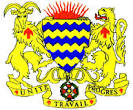 MINISTERE DU PETROLE ET DE L’ENERGIE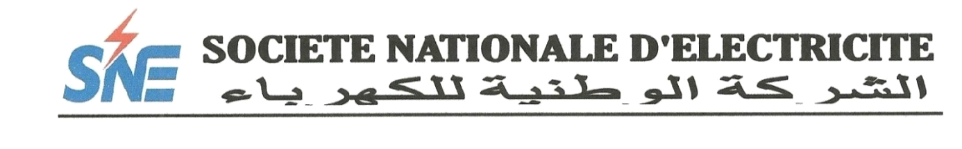 PROJET D’APPUI AU SECTEUR DE L’ENERGIE ELECTRIQUE AU TCHAD (PASET)PLAN D’ACTION DE REINSTALLATION ABREGE (PARA)RAPPORT FINALOCTOBRE 2022LISTE DES SIGLES ET ABREVIATIONSADER : Agence pour le Développement de l’Energie DurableBAD : Banque Africaine de Développement BID : Banque Islamique pour le DéveloppementCDIC : Comité de Défense des intérêts cantonaux DGE : Direction Générale de l’EnergieDEELPN : Direction des Evaluations Environnementales et de Lutte contre les Pollutions et les NuisancesECOSIT3 : Enquête sur la Consommation et le Secteur Informel au TchadFSID : Fonds de Solidarité IslamiqueGPS : Global Position SatelliteHT/MT: Haute Tension/Moyenne TensionINF : Département de l’Infrastructure IRA : Infection Respiratoire AiguéMT/BT : Moyenne Tension/Basse TensionMST/IST: Maladie Sexuellement Transmissible/ Infection Sexuellement TransmissibleONAPE : Office Nationale pour la Promotion de l’EmploiONG : Organisme Non GouvernementalPAP : Personne Affectée par le ProjetPARA : Plan d’Action de réinstallation Abrégé PV : Photo VoltaïqueSNE : Société Nationale d’ElectricitéTNBS : Taux National Brut ScolariséTNS : Taux National de ScolarisationVIH/SIDA : Virus Immuno- Humain/ Syndrome Immuno Déficience AcquiseLISTE DES FIGURESFigure 1: Carte de localisation des villes du projet PASET : Source (BICHARA 2022; BD.P;SITRAP)	7Figure 2: Distribution de l’ensemble du réseau existant puis réseaux à renforcer au quartier Farcha et Hileclerc Source : (Réalisation BICHARA, 2022)	8Figure 3: Présentation de quelques postes électriques (source : photos prise sur le terrain le 05/10/2022)	9Figure 4: Ligne électrique MT/BT à renforcer source : photo prise sur le terrain le 05/10/2022	9Figure 5 Vu panoramique du site de l’installation de la nouvelle centrale hybride de Bongor, Source (photo prise le 04 Août 2022)	11Figure 6 : Carte d’occupation de sol du site de la nouvelle centrale hybride de Bongor : (source : BICHARA, 2022 fond Google Earth, Aout 2022)	11Figure 7: vue panoramique du site de Bol : Source :( Photo prise-le 9 Aout 2022)	12Figure 8: Carte d’occupation du sol du site de la centrale hybride de Bol. Source : (BICHARA: 2022, fond Google Earth,)	13Figure 9 : vue panoramique du site de l’installation de la centrale de Biltine Source (photo prise le 7/09/2020)	14Figure 10 : Carte d’occupation du Sol du site de la nouvelle centrale hybride de Biltine Source : (BICHARA: 2022, fond Google Earth,)	15Figure 11: structures de commerce et d’habitation	35Figure 12 : Nombre d’arbres à abattre	39Figure 13 : Nombre d’arbres à élaguer	39LISTE DES TABLEAUXTableau 1: organes pour la mise en œuvre du PARA	26Tableau 2 : nombre des personnes impactées	31Tableau 3 : répartition par Sexe des personnes affectées par le projet	32Tableau 4 : Répartition des PAP selon leur âge	32Tableau 5 : répartition des PAP selon leur situation matrimoniale	32Tableau 6 : Répartition des PAP selon leur profession	33Tableau 7 : répartition des PAP par confession religieuse	33Tableau 8 : répartition des PAP d’après leur niveau d’instruction	34Tableau 9 : situation des PAP et le nombre des personnes à leur charge	34Tableau 10 : Nombre de mur identifié dans la ville de N’Djamena	35Tableau 11 : nombre de magasins identifiés	36Tableau 12 : nombre des restaurants identifiés	36Tableau 13 : Nombre des buvettes identifiés	37Tableau 14 : nombre des lieux de culte identifiés	37Tableau 15 : nombres des boutiques identifiées	37Tableau 16 : Autres structures impactées	38Tableau 17 .Effectif des biens affectés par ville du projet	40Tableau 18 : barème des structures d’habitation	41Tableau 19 : barème des structures de commerce	41Tableau 20: Barèmes pour l’estimation des pertes d’arbres en FCFA	43Tableau 21 : coût total des pertes	44Tableau 22 : synthèse des consultations publiques	46Tableau 23: Calendrier d’exécution du PAR	54Tableau 24: Indicateurs de suivi	56Tableau 25: Coût du PAR	58RÉSUMÉ EXÉCUTIF Matrice de synthèse de la compensation (adapter aux données du projet)Contexte et justificationDepuis 2012, la SNE traverse une situation financière très difficile qui malgré les efforts de redressement entrepris en interne sur les charges d’exploitation et le soutien de l’État demeure préoccupante et compromet la réalisation des investissements nécessaires à la continuité et au développement du service public de l’électricité au Tchad.Pour juguler les contraintes sus mentionnées, le Gouvernement Tchadien à travers la SNE a initié un Projet de Restructuration Commerciale et Financière dénommé Plan DJEDID qui vise l’amélioration des performances commerciales de la SNE tant en matière de satisfaction de sa clientèle, que d’amélioration de ses taux de recouvrement et de rentabilité. Pour l’exécution de ce projet, le gouvernement du Tchad a sollicité l’appui financier de la Banque Africaine de Développement (BAD). Les investissements prévus par le projet sont susceptibles d’occasionner des effets négatifs au plan social, en termes d’occupation de terres ou autres actifs socio-économiques. Sous ce rapport, le présent Plan d’Action de Réinstallation Abrégé (PARA) a été réalisé pour prendre en compte l’ensemble de ces aspects, et aussi pour prévenir et gérer de façon équitable les éventuelles incidences qui pourraient découler de la mise en œuvre du projet, en conformité avec la législation tchadienne et le Système de Sauvegardes intégré (Sauvegardes Opérationnelles) de la Banque Africaine de DéveloppementObjectif de l’étude et méthodologieLe projet PASET est exécuté à travers quatre (04) composantes : Composante 1 : Amélioration de la qualité de service (accroissement de la production d’énergie électrique fiable, abordable et propre & Renforcement du réseau de distribution). Composante 2 : Amélioration des performances commerciale et financière de la SNE Composante 3 : Appui institutionnel et renforcements des capacités Composante 4 : Administration et gestion du projet Zone de mise en œuvre du projetLocalisation des communes bénéficiaires du projet PASETLe projet PASET sera implanté dans quatre (04) villes du Tchad à savoir: N’Djamena, Bongor, Biltine et Bol. Sur le plan administratif (Voir figure 1), N’Djamena est la capitale du Tchad, Bongor, Biltine et Bol sont respectivement les chefs-lieux des provinces de : Mayo Kebbi Est, Wadi Fira et Lac. L’installation des centrales solaires hybrides du projet PASET se fera à Bongor, Biltine et Bol. La ville de N’Djamena bénéficiera du renforcement du réseau MT/BT et la pose des transformateurs. 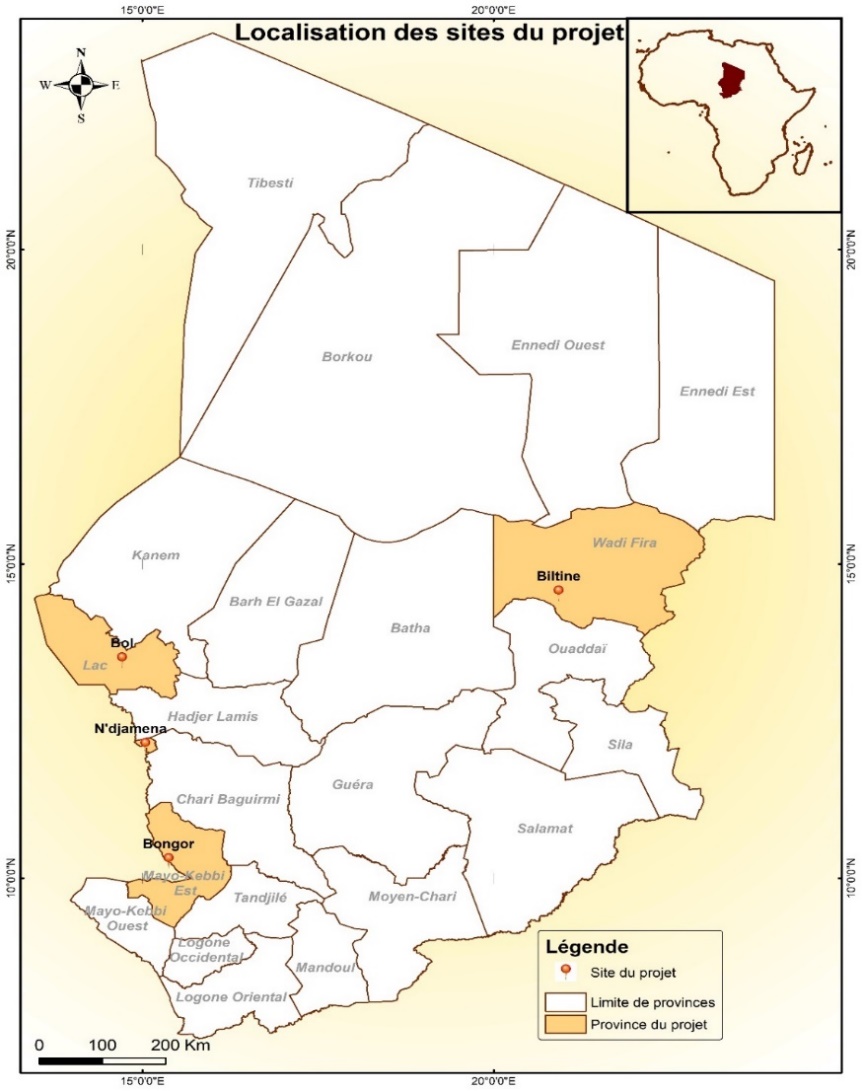 Figure 1: Carte de localisation des villes du projet PASET : Source (BICHARA 2022; BD.P;SITRAP)Aire de l’étudeQuatre aires d’étude ont été identifiées dans les villes choisies pour le projet PASET:Ville de N’Djamena pour le renforcement du réseau de distribution BT/MT Le projet prévoit dans la ville de N’Djamena l’aménagement et l’équipement de 60 postes et le renforcement de certains tronçons du réseau de distribution. Le réseau MT/BT sera installé dans 31 quartiers de la ville. La Longueur totale du réseau à renforcer est de 8280 m pour le MT et de 64139 m pour le BT. Les postes de transformateurs électriques visités sur le terrain sont maçonnés. Au total, ils occupent une surface de 960 mètres carrés. La majorité des postes sont situés sur l’axe de la route ou soit sur un espace appartenant à l’Etat. Site de BongorLe site de Bongor est situé à l’Ouest de la ville au quartier RESIDENTIEL ILOTS 8 et 9 (voir plan cadastrale à l’annexe) d’une superficie de 9400 m2. Les coordonnées géographiques du site sont: 3,9° N ; 8,1° E. Dans la ville de Bongor, le site de la centrale hybride de Bongor est à 205 mètres à l’ouest de la route nationale N’Djamena- Bogor près de la centrale SNE;Il comprend un relief accidenté caractérisé par une pente très élevée de l’est vers l’Ouest formant une dépression du coté Est du site.Site de BolLe site de la centrale hybride de Bol est situé au quartier BIRIM OUEST, aux coordonnées géographiques : 13,455614 N et 14,725585. Sur le plan cadastral de la ville de Bol, il se trouve au SECTION I ILOT 30 et a une superficie de 1, 975 ha ;Site de BiltineLe site de Biltine est situé au quartier aérogare et ses coordonnées géographiques sont: N14°30’52,9’’ E 020°54’50,8’.Sur le plan cadastral de la ville de Biltine, le site se trouve au SECTION I ILOT 22, LOT 3-10 d’une superficie de 4800 m2 (voir plan Cadastral à l’annexe). Cette superficie a été estimée trop petite (5800 m2 normalement) pour l’installation de la centrale hybride. Pour ce fait, la SNE de Biltine après négociation a pu récupérer 7 lots d’une superficie de 7200 m2 juxtaposés à côté de l’ancien site.Les caractéristiques de la zone d’étude se présentent comme suit : Les arbres rencontrés sur les sites sont : neems (Azadirachta indica), palmier doum (Hyphaene thebaica, citronnier (Citrus limon, goyaviers (Psidium guajava) et caïcedrats (Khaya senegalensis, neems (Azadirachta indica), palmier doum (Hyphaene thebaica, citronnier (Citrus limon, goyaviers (Psidium guajava), caïcedrats (Khaya senegalensisLe Logone est à moins de 20 mètres du site de la centrale, le sens de l’écoulement se fait vers l’ouestLes sols sont de type fluviatile de texture sableux limoneux  et de type argileux limoneux au type sableux.  L’hydrographie de la zone d’étude est constituée du fleuve le Logone, le Chari et les Oueds.Analyse des variantesDeux types de variantes ont été identifiés : Variante 1 : Option « sans projet »L’option « sans projet », équivaut à ne pas implanter des centrales solaires hybrides et à garder un statut quo par rapport à l'usage des terres. Cette situation entraîne plusieurs impacts négatifs Variante 2 : Option « avec projet »Les alternatives étudiées sont relatives au choix du site, au mode de production, au choix de la technique de construction des lignesVariante choisie La variante 2 « avec projet » est la solution choisie. Elle est la plus durable du point de vue environnemental et social, en prenant en compte la faisabilité technique et économique, l’étude de base environnementale et socialeImpacts potentielsLa libération de voies d’accès aux sites et la préparation de l’espace suffisant pour l’installation des panneaux solaires pendant la phase de préparation nécessiteront le défrichement et l’élagage des arbres. Au total 149 différentes espèces d’arbre se trouvent sur les trois sites de l’installation des centrales solaires. Ces arbres pourraient être défrichés pendant les travaux. A cela, il faut ajouter que la pose des poteaux et des postes pourrait aussi occasionner l’abattage et/ou l’élagage des arbres présents sur les emprises des lignes. Au total 48 arbres à abattre et 55 arbres qui pourraient être élagués dans différents quartiers de la ville de N’Djamena où les travaux d’installation des matériels et d’extension des lignes électriques de la SNE seront conduits.Une restitution foncière de 7 lots soit une superficie de 7 200 mètre carré appartenant à quatre (04) personnes a été faite au profit de la SNE de Biltine. Cette restitution foncière est sous-tendue par une compensation monétaire des 7 lots.102 structures d’habitation et de commerce ont été identifiées dans la ville de N’Djamena lors de l’enquête de terrain. Il s’agit de latrine, cuisine, chambre, mur, magasin, restaurant, buvette, lieu de culte et boutique. Cadre juridique applicable au TchadEn matière d’expropriation et de compensation, le seul texte applicable au niveau national reste La loi N° 25 du 22 juillet 1967, et ses décrets d’application portant sur la limitation des droits fonciers aux Titres 1 ; 2 ; 3, constituent une base légale de la gestion des domaines tant privés que publics.Procédure d’expropriation pour cause d’utilité publique au TchadLa Procédure d’expropriation pour cause d’utilité publique au Tchad est régie par le Code Foncier. Le code Foncier dispose que : « Lorsqu’une opération d’utilité publique nécessite une expropriation, cette dernière est précédée d’une enquête d’un (01) mois au moins et quatre mois (04) au plus ».Cadre réglementaire international en vigueurLe présent PARA doit répondre aux exigences du système de sauvegardes intégré (SSI) et notamment à la sauvegarde opérationnelle 2 (SO2) relative à la réinstallation involontaire – acquisition de terres, déplacement et indemnisation des populationsCadre institutionnel Les ministères principaux et les structures qui collaborent dans le cadre de la gestion environnementale et sociale et de la mise en œuvre du PASET sont listés ci-dessous :Ministère du pétrole et de l’énergieMinistère de l’Environnement, de la Pêche et du Développement DurableMinistère de la Femme, de la Famille et de la Protection de l’EnfanceMinistère de la fonction publique de l’Emploi et de la Concertation Sociale Ministre des Affaires Foncières, du Développement de l’Habitat et de l’Urbanisme Ministère de la Santé Publique et de la Solidarité Nationale (MSPSNL’Autorité de Régulation du Secteur de l’Energie Electrique (ARSE).Société Nationale d’ElectricitéAgence de Développement des Energies renouvelables (ADER). Les ONGs Les communautés de citoyensResponsabilité organisationnelleLes organes pour la mise en œuvre du PARA sont :Gouvernement du Tchad La Société Nationale d’Electricité (SNE) Cellule d’Exécution du Projet (CEP) La Direction des Evaluations Environnementales et de la Lutte contre les Pollutions et Nuisances Des Comités Communaux de Suivi Environnemental et Social (CCSES)Mairies Les ONGs Consultant évaluation.Éligibilité En adéquation avec le Système de Sauvegardes Intégré (SSI) et notamment à la sauvegarde opérationnelle 2 (SO2) sur la réinstallation involontaire, trois groupes de personnes déplacées devront avoir le droit à une indemnité ou à une assistance de réinstallation pour la perte de terres ou d’autres biens en raison du projet :Ceux qui ont des droits légaux formels sur les terres ou autres biens reconnus en vertu des lois du pays concerné. Cette catégorie inclut les personnes qui résident physiquement à l’emplacement du projet et celles qui seront déplacées ou pourraient perdre l’accès ou subir une perte de leurs moyens de subsistance à la suite des activités du projet.Ceux qui n’auraient pas de droits légaux formels à la terre ou à d’autres actifs au moment du recensement ou de l’évaluation, mais peuvent prouver qu’ils ont une réclamation qui serait reconnue par les lois coutumières du pays. Cette catégorie comprend les personnes qui ne résideraient pas physiquement à l’emplacement du projet ou des personnes qui ne disposeraient pas d’actifs ou de sources directes de subsistance provenant du site du projet, mais qui ont des liens spirituels ou ancestraux avec la terre et sont reconnus par les collectivités locales comme les héritiers coutumiers. Selon les droits coutumiers d’utilisation des terres du pays, ces personnes peuvent également être considérées comme titulaires de droits, si elles sont métayers, fermiers, migrants saisonniers ou familles de nomades qui perdent leurs droits d’utilisation.Ceux qui n’ont pas de droits légaux ou de réclamation reconnaissables sur les terres qu’ils occupent dans le domaine d’influence du projet, et qui n’appartiennent à aucune des deux catégories décrites ci-dessus, mais qui, par eux-mêmes ou via d’autres témoins, peuvent prouver qu’ils occupaient le domaine d’influence du projet pendant au moins 6 mois avant une date butoir établie par l’emprunteur ou le client et acceptable pour la Banque. Ces catégories ont droit à une assistance à la réinstallation en lieu et place de l’indemnisation pour la terre afin d’améliorer leur niveau de vie antérieur (indemnité pour perte d’activités de subsistance, de ressources foncières communes, de structures et cultures, etc.Sont aussi éligibles aux compensations les ayants droits formellement reconnus des personnes décédées dans l’intervalle de temps s’écoulant entre le moment du recensement des biens et celui de la distribution des indemnités et des compensations. Les personnes affectées par les activités du Projet dans les différentes composantes devront bénéficier d’une indemnisation calculée à partir d’une date appelée date limite d’éligibilité d’attribution des droits.La date limite d’éligibilité (date butoir) correspond à la fin de la période de recensement des personnes affectées et de leurs biens dans les zones du projet. Dans le cadre du projet, les dates d’éligibilité retenues sont : N’Djamena : 08 Août 2022 :Bol : 09 Août 2020 ;Biltine : 8 septembre 2022 ;Bongor : 29 juillet 2022 ; Toutes personnes ou ménages qui viendraient sur les sites au-delà des dates ci-dessus ne sera pas éligible aux compensations. Les PAP ont été informées de cette date limite d’éligibilité lors du recensement. En effet une fiche d’information a été préparée et diffusée au niveau des centres SNE des différentes villes.Études socioéconomiquesCaractéristiques de la population affectée par le projetLe nombre total des PAP dans les quatre (04) villes est de195. Les 195 PAP ont environ 338 personnes à charge dont 244 enfants. Les PAP sont composées de 109 hommes et 12 femmes et 74 personnes absentes (sexe non connu). En moyenne, les PAP dont l’âge est compris entre 31 ans et 40 ans sont les plus touchées par le projet. Il s’agit des jeunes diplômés sans emplois qui se lancent dans l’auto-emploi au bord de la route avec des cabines téléphoniques, timbres, kiosques etc. la majorité des PAP (42,05%) sont des mariés vivants sous régime de la monogamie. La majorité des PAP sont de confession musulmane soit 46,15 % et commerçants de profession.On note que 8,21% des PAP atteint le niveau secondaire, 21,54% ont reçu un enseignement coranique et 12,31% ont atteint le niveau secondaire et supérieur.PAP et statut d’occupation des terres 189 PAP sont à N’Djamena vivant ou exerçant des activités économiques le long de la route qu’abritera le nouveau réseau ;02 PAP dont un à Bongor et un à Bol ayant chacun un champ de culture sur un site : il s’agit des occupants non propriétaires car les cultures ont été faites sur les sites appartenant à la SNE.04 PAP à Biltine pour nécessité d’accroitre le site devant abriter la centrale de la SNE. Les PAP disposent des titres d’occupation régulière établis par les services du Cadastre. Ces propriétaires ont librement décidé de revendre les lots à la SNE contre rémunération en espèces. Le tableau ci-après donne le récapitulatif des biens affectés Tableau : récapitulatifÉvaluation et indemnisation des pertes Identification des sites de réinstallation possibles, choix du (des) site(s), préparation du site et réinstallationLes structures impactées pendant notre enquête sont constituées d’une part des structures d’habitats et d’autre part des structures économiques telles que : cuisine, les latrines; les chambres, les kiosques, timbre etc. On remarque que les structures (soit 90%) impactées sont construites sur la parcelle conformément au plan cadastral mais parfois compte tenu de l’incivisme ou de la malhonnêteté, certains habitants prolongent la construction jusqu’au niveau de la servitude et occupent en plus de leur superficie normale 1 à 3m de l’espace. Il s’agit de cette petite partie ne dépassant pas les 3 mètres au niveau de la servitude qui sera touchée pendant les travaux de construction du réseau électrique. A cet effet, il n’y aura pas de déplacement physique de populations nécessitant une réinstallation de personnes. Ainsi, aucune disposition n’est nécessaire à prendre pour choisir et préparer des sites de réinstallation. Logements, infrastructures et services sociaux Le projet n’a pas occasionné de déplacement physique de personnes ni de réinstallation dans un site d’accueil. Ainsi, aucune mesure n’est nécessaire à prendre pour reconstruire des logements, des infrastructures et des services sociaux (éducation, eau, santé et production).Protection de l'environnement Le projet n’a pas occasionné de déplacement physique de personnes ni de réinstallation dans un site d’accueil. Aussi, aucune mesure de protection de l’environnement n’est nécessaire à prévoir car le site d’accueil n’existe pas.Participation communautaire et mécanisme de gestion des plaintes Dans le cadre de la préparation des documents de sauvegardes environnementales et sociales conformément aux politiques de la BAD et la loi N°14/PR/98 portant principes généraux de la protection de l’environnement au Tchad, il serait nécessaire de tenir des consultations publiques lors de la réalisation des Études d’impact Environnemental et Social. Elles permettent de recueillir les avis des parties prenantes du projet et de recueillir et prendre en compte leurs préoccupations et recommandations pour une mise en œuvre réussie du projet. Pour le Projet PASET, les consultations publiques y compris celles avec les PAP ont eu lieu dans quatre (04) villes à savoir :Bongor : consultation publique y compris avec les PAP tenue du 28 au 29 juillet 2022 au Gouvernorat de Bongor ;Bol : consultation publique y compris avec les PAP tenue du 08 au 09 Aout 2022 à la Mairie de Bol;Biltine : consultation publique y compris avec les PAP tenues du 07 au 08 septembre 2022 au Gouvernorat de Biltine et le 14 septembre 2022 ;N’Djamena : consultation publique y compris avec les PAP tenue du 5 au 8 Aout 2022, le 16 Septembre 2002 et du 04 au 20 Octobre 2022 à la Mairie du Sixième Arrondissement de la Ville de N’Djamena et aux domiciles des PAP ;Au moins 180 personnes y compris les PAP présentes ont été consultées pendant cette étude.Dans le cadre de la mission, les services ci-après ont fait l’objet des rencontres : La mairie de bol, de Bongor, de Biltine et les mairies des dix arrondissements de la ville de N’Djamena,Les personnes affectées par le projet,Les représentants des mosquées affectées,la SNE, Service ethnique agriculture/élevage, Service éducation, Service de l’environnementService affaires foncières/cadastre,Santé, action sociale, Organisation de la société civile et la justiceÀ travers une fiche d’enquête Kobo tool books plusieurs questions ont été posées aux différents services. Les résultats des consultations sont détaillés dans leurs rapports respectifs et ont fortement contribué aux mesures qui y sont développées. Après l’analyse des suggestions et préoccupation, il a été constaté que les services de la SNE des différentes villes ont des difficultés en termes de : Production : la demande des clients en matière d’énergie est supérieure à l’offre (la production) à cause des capacités des machines faibles et à l’insuffisance accrue de carburant pour permettre la centrale à diesel de fonctionner à plein temps. (ii) fonctionnement : les services fonctionnent difficilement du fait du manque de dotation en fourniture bureautique et par manque de moyen de renforcement des capacités. Cependant, les agents de la SNE ont affirmé que cette situation sera résolue avec la nouvelle centrale photovoltaïque du projet PASET. Les autres services administratifs rencontrés, les associations de la société civiles, les commerçants ont tous soulevé l’importance de l’énergie dont l’indisponibilité freine le développement de leurs activités. Les impacts du projet sur le milieu environnemental et social ont été aussi identifiés. Quelques enquêtés soulignent l’impact négatif de l’électricité sur la culture à travers la télévision mais la plupart témoignent très positivement l’énergie photovoltaïque. Selon les enquêtés, contrairement aux autres projets d’électrification qui ont échoués ; il faudrait impliquer toutes les couches de la société dans le cadre de la réussite du PASET, afin d’avoir une bonne gestion du projet et de faire un suivi régulier. Il s’agit d’un projet à saluer et aider à son accomplissement.Tous les responsables d’administration locale ont montré leur motivation et leur bon accueil de ce projet à cause de l’intérêt qu’il va apporter aux provinces et plus particulièrement aux communes. L’impact de ce projet ne peut’ être que positif sur le plan de développement socio-économique des localités et apportera une plus-value aux habitants. Par ailleurs, les responsables recommandent une rigueur dans l’application des mesures d’atténuations pour les éventuels impacts négatifs du projet.Mécanisme de gestion des plaintes : En cas de litiges ou de désaccords, des mécanismes appropriés doivent être mis à la disposition des PAP pour se défendre et s’exprimer librement. Le Projet mettra à la disposition des PAP toutes les informations concernant les modes de calculs, les recours et les mécanismes mis à leur disposition permettant de les aider à effectuer toutes démarches liées à l’ensemble du processus. Pour résoudre ces éventuels conflits, les mécanismes suivants seront utilisés : (i) Une communication appropriée qui fournit des explications détaillées ; l’implication des PAP au début et à l’ensemble du processus ; (ii) Le recours à l’arbitrage des notables de la communauté ; (iii) La Commission de Conciliation ; (iv) Le recours aux tribunauxCalendrier d'exécution La mise en œuvre du présent PARA est établie sur une durée de sept (07) mois détaillée dans le tableau ci-après.Tableau : Calendrier d’exécution du PARASuivi et évaluation Le volet évaluation du PARA consiste à s’assurer que le niveau de vie des PAP est supérieur ou au moins égal à celui qu’elles avaient avant le projet. Pour cela, il sera nécessaire : (i) d’établir et interpréter la situation de référence des populations affectées, avant le démarrage du projet ; (ii) d’établir, en fin de projet, une nouvelle situation de référence pour évaluer les impacts du PARA en matière socioéconomique. L'évaluation se fera sous forme d’étude confiée à un consultant ou bureau d’études indépendant recruté par la SNE sous la responsabilité de la DEELCPN. A cet effet, L’expert étudiera les rapports de la mission de suivi et fera des enquêtes auprès des personnes affectées par le projet. Il évaluera aussi les actions d’assistance et la compensation entreprises au sein du plan d’action de réinstallation.Renforcement de Capacités Des sessions de renforcement de capacités sur divers thèmes seront organisées au profit des différentes personnes affectées par le projet et les riverains.Les thèmes ci-après doivent être enseignés dans le cadre de renforcement des capacités. Ces thèmes ont été choisis en commun accord avec les bénéficiaires. Il s’agit de :Formation et assistance à l’ouverture de compte en banque ;Les modules de formation sur la gestion de compte bancaire et épargne à toutes les PAP susceptibles de percevoir une indemnisation monétaire ; Mécanisme de gestion des plaintes, dont la gestion des plaintes EAS/HSLes personnes identifiées comme plus vulnérables se verront systématiquement invitées à participer à ces modules et pourront bénéficier d’un encadrement spécifique afin de s’assurer qu’elles soient en mesure d’assister à ces formationsCoûts et budget Le coût estimatif pour toutes les activités liées à la compensation est de : DEUX CENT SOIXANTE DIX MILLION QUATRE CENT QUATRE VINGT DIX MILLE CINQ CENT QUATRE VINGT (270 490 580) FCFA soit QUATRE CENT DEUX MILLE QUATRE VINGT (402 080) DollarsEXECUTIVE SUMMARYCompensation summary matrix (adapt to project data)Background and rationaleSince 2012, the SNE has been going through a very difficult financial situation which, despite the recovery efforts undertaken internally on operating costs and State support, remains worrying and compromises the realization of the investments necessary for the continuity and development of the service. electricity utility in ChadTo overcome the above-mentioned constraints, the Chadian Government, through SNE, has initiated a Commercial and Financial Restructuring Project called the DJEDID Plan, which aims to improve the commercial performance of SNE both in terms of customer satisfaction and the improvement its collection and profitability rates. For the execution of this project, the government of Chad has requested financial support from the African Development Bank (AfDB).The investments planned by the project are likely to cause negative effects at the social level, in terms of occupation of land or other socio-economic assets. In this regard, this Abbreviated Resettlement Action Plan (ARAP) has been drawn up to take into account all of these aspects, and also to prevent and manage in an equitable manner any possible impacts that could arise from the implementation of the project, in accordance with Chadian legislation and the Integrated Safeguards System (Operational Safeguards) of the African Development BankObjective of the study and methodologyThe PASET project is implemented through four (04) components:Component 1: Improvement of the quality of service (increase in the production of reliable, affordable and clean electricity & Strengthening of the distribution network) Component 2: Improvement of the commercial and financial performance of SNE Component 3: Institutional support and capacity building Component 4: Project administration and management Project implementation areaLocation of the communes benefiting from the PASET projectThe PASET project will be implemented in four (04) cities in Chad, namely: N'Djamena, Bongor, Biltine and BOL. Administratively (see figure 1), N’Djamena is the capital of Chad, Bongor, Biltine and Bol are respectively the capitals of the provinces of: Mayo Kebbi Est, Wadi Fira and Lac. The installation of hybrid solar power plants of the PASET project will take place in Bongor, Biltine and Bol. The city of N'Djamena will benefit from the reinforcement of the MV/LV network and the installation of transformers.Figure 1: Location map of PASET project towns: Source (BICHARA 2022; data; P. SITRAP 2012)Study areaFour study areas have been identified in the cities chosen for the PASET project:City of N'Djamena for strengthening the LV/MV distribution networkThe project provides for the development and equipment of 60 substations in the city of N'Djamena and the strengthening of certain sections of the distribution network. The MV/LV network will be installed in 31 districts of the city. The total length of the network to be reinforced is 8.280 km for MT and 64.139 km for BT.The electrical transformer stations visited in the field are built with masonry. In total, they occupy an area of 960 square meters. The majority of the posts are located on the axis of the road or either on a space belonging to the StateBongor websiteHe Bongor site is located west of the city in the RESIDENTIAL ISLANDS 8 and 9 district (see cadastral map in the appendix) with an area of 9400 m2. The geographic coordinates of the site are: 3.9° N; 8.1° E.In the city of Bongor, the site of the Bongor Hybrid Power Plant is 205 meters west of the N’Djamena Bogor National Road near the SNE power plant;It includes a rugged terrain characterized by a very high slope from east to west forming a depression on the east side of the site.Bol siteThe site of the Bol hybrid power plant is located in the BIRIM WEST district, at the geographical coordinates: 13.455614 N and 14.725585 S. on the cadastral map of the city of Bongor, it is located in SECTION I ILOT 30, of an area of 1,975 ha;Biltine websiteThe Biltine site is located in the terminal district. Geographical coordinates: N14°30'52.9'' E 020°54'50.8'. On the cadastral map of the city of Biltine, the site is located at SECTION I ILOT 22, LOT 3-10 of a area of 4800 m2 (see Cadastral map in the appendix). This area was deemed too small(5800 m2 normally) for the installation of the hybrid power plant. For this, the SNE of Biltine after negotiation was able to recover 7 lots with an area of 7200 m2 juxtaposed next to the old site.The biophysical characteristics of the entire study area are as follows:The trees encountered on the site are: neems (Azadirachta indica), doum palm (Hyphaene thebaica, lemon tree (Citrus limon), guava trees (Psidium guajava) and caïcedrats (Khaya senegalensis, neems (Azadirachta indica), The soils are of the fluvial type with a sandy loamy texture and of a loamy clay type with a sandy type.The hydrography of the study area is made up of the Logone, Chari and Oueds rivers.Variant analysisTwo types of variants have been identified:Variant 1: Option "without project"The "no project" option is equivalent to not installing hybrid solar power plants and maintaining the status quo with respect to land use. This situation has several negative effects.Variant 2: Option "with project"The alternatives studied relate to the choice of the site, the mode of production, the choice of the technique of construction of the linesChosen variantVariant 2 “with project” is the chosen solution. It is the most sustainable from an environmental and social point of view, taking into account the technical and economic feasibility, the environmental and social baseline studyPotential impactsClearing access routes to the sites and preparing sufficient space for the installation of the solar panels during the preparation phase will require the clearing and pruning of trees. A total of 149 different tree species are found on the three sites of the installation of the solar power plants. These trees could be cleared during the works. To this, it should be added that the installation of poles and substations could also cause the felling and/or pruning of trees present on the rights-of-way of the lines. a total of 40 trees to be felled and 49 trees that could be pruned in different areas of the city of N'Djamena where the work of installing equipment and extending the power lines of the SNE will be carried out.A land restitution of 7 lots representing an area of 7,200 square meters belonging to four (04) people were assigned to the SNE of Biltine.156 residential or commercial structures were identified in the city of N'Djamena during the field survey. These are latrine, kitchen, bedroom, wall, store, restaurant, refreshment bar, place of worship and shop.Legal framework, including dispute resolution mechanismsIn terms of expropriation and compensation, the only text applicable at the national level remains Law No. 25 of July 22, 1967, and it’s implementing decrees relating to the limitation of land rights to Titles 1; 2; 3, constitute a legal basis for the management of both private and public domains.Expropriation procedure for public utility in ChadThe Land Code provides that: “When a public utility operation requires expropriation, the latter is preceded by an investigation of at least one (01) month and at most four (04) months”.Current international regulatory frameworkThis ARAP must meet the requirements of the Integrated Safeguards System (ISS) and in particular Operational Safeguard 2 (SO2) relating to involuntary resettlement - land acquisition, displacement and compensation of populationsComplaints and conflict management processThe Project will make available to the PAP all the information concerning the methods of calculation, the remedies and the mechanisms made available to them to help them carry out all the steps related to the entire process. To resolve these potential conflicts, the following mechanisms are often used: (i) Appropriate communication that provides detailed explanations; the involvement of the PAP at the beginning and throughout the process; (ii) Recourse to the arbitration of notables of the community; (iii) The Conciliation Commission; (iv) Recourse to Courts.Institutional frameThe main ministries collaborating in the framework of environmental management and the implementation of PASET are listed below:Ministry of Petroleum and EnergyMinistry of the Environment, Fisheries and Sustainable DevelopmentMinistry of Women, Family and Child ProtectionMinistry of the Public Service, Employment and Social DialogueMinister of Land Affairs, Housing Development and UrbanismMinistry of Public Health and National Solidarity (MSPSNThe Electricity Sector Regulatory Authority (ARSE).National Electricity CompanyRenewable Energies Development Agency (ADER).NGOsCommunities of citizensOrganizational responsibilityThe bodies for the implementation of the ARAP areGovernment of ChadThe National Electricity Company (SNE)Project Implementation Unit (PIU)The Department of Environmental Assessments and the Fight against Pollution and NuisancesMunicipal Environmental and Social Monitoring Committees (CCSES)Town hallsNGOsEvaluation consultantEligibility and deadlineIn accordance with the involuntary resettlement policy, three groups of displaced people are entitled to compensation or resettlement assistance for loss of land or other assets taken for project purposes:Those who have formal legal rights to land or other assets recognised under the laws of the country concerned. This category generally includes people who are physically residing at the project site and those who will be displaced or may lose access or suffer a loss in their livelihood as a result of project activities.Those who may not have formal legal rights to land or other assets at the time of the census/ evaluation but can prove that they have a claim that would be recognised under the customary laws of the country. This category may include people who may not be physically residing at the project site or persons who may not have any assets or direct sources of livelihood derived from the project site, but who have spiritual and/or ancestral ties with the land and are locally recognised by communities as customary inheritors. Depending on the country’s customary land use rights, they may also be considered to have a claim if they are sharecroppers, tenant farmers, and seasonal migrants or nomadic families losing user rights.Those who have no recognisable legal right or claim to the land they are occupying in the project area of influence and who do not fall into either of the two categories described above, if they themselves or witnesses can demonstrate that they occupied the project area of influence for at least six months prior to a cut-off date established by the borrower or client and acceptable to the Bank. These groups may be entitled to resettlement assistance other than compensation for land to improve their former living standards (compensation for loss of livelihood activities, common property resources14, structures and crops, etc.).The formally recognized heirs of persons who died in the time interval between the time of the inventory of assets and that of the distribution of indemnities and compensation are also eligible for compensation. The people affected by the activities of the Project in the various components will have to benefit from compensation calculated from a date called the deadline for eligibility for the allocation of rights.The eligibility deadline corresponds to the end of the census period for affected people and their property in the project areas. As part of the project, this date corresponds to August 15, 2022. Any person or household who comes to the sites after this date will not be eligible for compensation. The PAP were informed of this eligibility deadline during the census. Indeed, an information sheet has been prepared at the level of the SNE centers of the different cities and the PAP have been trained by telephone call.Socio-economic studiesCharacteristics of the population affected by the projectThe total number of PAP in the four (04) towns is 195. The 195 PAP have approximately 338 dependents, including 244 children. The PAP are made up of 109 men and 12 women and 74 absentees (sex not known). On average, PAP aged between 31 and 40 are the most affected by the project. These are young unemployed graduates who embark on self-employment on the side of the road with telephone booths, stamps, kiosks, etc. Most of the PAP (42.05%) are married living under monogamy. The majority of PAP are of the Muslim faith, ie 46.15%, and traders by profession.It is noted that 8.21% of the PAP reached the secondary level, 21.54% received a Koranic education and 12.31% reached the secondary level and higher.PAP and land tenure statusthe 189 PAP are in N’Djamena living or carrying out economic activities along the road that the new network will house;02 PAP, including one in Bongor and one in Bol, each having a crop field on a site: these are non-owner occupants because these crops were grown on sites belonging to the SNE.04 PAP in Biltine for the need to increase the site to house the SNE power plant. The PAP have the titles of regular occupation of the services of the Cadastre. These owners freely decided to resell the lots to SNE for cash compensation.The table below gives a summary of the assets affectedValuation and compensation of lossesIdentification of possible resettlement sites, selection of site(s), site preparation and resettlementIn view of the context of the project, no provision is necessary to be made to choose and prepare resettlement sites since there is neither loss of dwellings in the project area, nor loss of cultivated fields, nor physical displacement of populations requiring the resettlement of people.Integration with host communitiesHousing, infrastructure and social servicesThe project did not cause the physical displacement of people or resettlement in a reception site. Thus, no measure is necessary to take to build housing, infrastructure and social services (education, water, health and production).Environmental ProtectionThe project did not cause the physical displacement of people or resettlement in a reception site. Also, no environmental protection measures are necessary because the host site does not exist.Community participation and complaints mechanismAs part of the preparation of environmental safeguard documents and in accordance with AfDB policies and Law No. 14/PR/98 on the general principles of environmental protection in Chad, it would be necessary to hold public consultations during carrying out Environmental and Social Impact Studies. They make it possible to collect their opinions, concerns and recommendations. For the PASET Project, public consultations including PAP took place in four (04) cities, namely:Bongor: public consultation including PAP held from 28th to 29th July 2022 at the Governorate of Bongor;Bol: public consultation including PAP held from 08th to 09th August 2022 at the Town Hall of Bol;Biltine: public consultation including PAP held from 07th to 08th September 2022 at the Governorate of Biltine and the September 14, 2022.N'Djamena: public consultation including PAP held on August 5-8, 2022; on September 16, 2002 and from October 4-20, 2022 at the Town Hall of the Sixth Arrondissement and PAP houses in the City of N'DjamenaAs part of the mission, the following services were the subject of meetings:The town hall of bol, the town halls of the ten districts of the city of N'Djamena,People affected by the project, Representatives of affected mosques,the SNE,Education department,Department of the environmentLand Affairs/Cadastre Department,Health, social action,Organization of civil societyand justiceThrough a Kobo tool books survey sheet, several questions were asked to the various departments. The results of the consultations are detailed in their respective reports and have strongly contributed to the measures developed there.After analyzing the suggestions and concerns, it was noted that the SNE services of the various cities have difficulties in terms of energy production and the operation of the services due to a lack of staffing: The other administrative services encountered, the civil society associations, merchants have all raised the importance of energy which hinders the development of their activities.The impacts of the project on the environmental and social environment have also been identified. With regard to the potential positive impacts, the project can generate, on the social level, the opportunity for temporary employment, the purchase of goods by employees and the valuation of compensation for damages suffered. The project will also be able to improve the governance of the energy sector, the living conditions of the populations and access to basic services in a logic of sustainable development, the reduction of the price of electricity.During the public consultations / consultations, the debates were also focused on the negative effects of the project, on the components of the environment. Although the populations met fear these impacts, the team provided clarifications and focused on the real impacts.Some socio-collective infrastructure located in the project area would also deserve improvement measures. This is the electrification of health centers and high schoolsHowever, the agents of the SNE give satisfaction that this situation will be resolved with the new photovoltaic plant of the PASET project. All local administration officials have shown their motivation and their welcome for this project because of the interest it will bring to the provinces and more particularly to the municipalities. The impact of this project can only be positive on the local socio-economic development plan and will bring added value to the inhabitants. In addition, officials recommend rigor in the application of mitigation measures for the possible negative impacts of the project.Complaint management mechanism: In the event of disputes or disagreements, appropriate mechanisms must be made available to PAP to defend themselves and express themselves freely. The Project will make available to the PAP all the information concerning the methods of calculation, the remedies and the mechanisms made available to them to help them carry out all the steps related to the entire process. To resolve these potential conflicts, the following mechanisms are often used: (i) Appropriate communication that provides detailed explanations; the involvement of the PAP at the beginning and throughout the process; (ii) Recourse to the arbitration of notables of the community; (iii) The Conciliation Commission; (iv) Recourse to the courtsExecution scheduleThe implementation of this ARAP is established over a period of seven (07) months detailed in Table Table: ARAP Implementation ScheduleMonitoring and evaluationThe evaluation component of the ARAP consists in ensuring that the standard of living of the PAP is higher or at least equal to that which they had before the project. For this, it will be necessary: (i) to establish and interpret the baseline situation of the affected populations, before the start of the project; (ii) establish, at the end of the project, a new reference situation to assess the socio-economic impacts of the ARAP.The evaluation will be in the form of a study entrusted to an independent consultant or consulting firm recruited by the SNE under the responsibility of the DEELPN. To this end, the expert will study the reports of the monitoring mission and conduct surveys of the people affected by the project. It will also assess the assistance actions and, if possible, the compensation undertaken within the resettlement action plan.Capacity BuildingCapacity building sessions on various themes will be organized for the benefit of various people affected by the project and local residents.The topics below should be taught as part of capacity building. These themes were chosen in agreement with the beneficiaries. It is :Training and assistance in opening a bank account;Training modules on bank account management and savings for all PAP likely to receive monetary compensation;Complaints management mechanism, including the management of SEA/HS complaintsPeople identified as more vulnerable will be systematically invited to participate in these modules and will be able to benefit from specific support to ensure that they are able to attend these training sessions.Costs and budgetThe estimated cost for all activities related to compensation is: TWO HUNDRED SEVENTY MILLION AND FOUR HUNDRED NINETY THOUSAND AND FIVE HUNDRED EIGHTY (270 490 580) FCFA or FOUR HUNDRED AND TWO THOUSAND EIGHTY (402 080) DollarsINTRODUCTIONDepuis 2012, la SNE traverse une situation financière très difficile qui malgré les efforts de redressement entrepris en interne sur les charges d’exploitation et le soutien de l’État demeure préoccupante et compromet la réalisation des investissements nécessaires à la continuité et au développement du service public de l’électricité au Tchad. Pour juguler les contraintes sus mentionnées, le Gouvernement Tchadien à travers la SNE a initié un Projet de Restructuration Commerciale et Financière dénommé Plan DJEDID qui vise l’amélioration des performances commerciales de la SNE tant en matière de satisfaction de sa clientèle, que d’amélioration de ses taux de recouvrement et de rentabilité et a sollicité la Banque Africaine de Développement (BAD) pour le financement de ce Plan DJEDID.Ainsi, la mise en œuvre du Plan d’Appui au du Secteur de l’Énergie Électrique au Tchad (PASET) est une première étape de la réalisation du Plan DJEDID. D’autres phases seront requises pour atteindre les objectifs du Plan.Le projet PASET sera implanté dans trois villes (03) du Tchad à savoir : Bongor, Bol et Biltine à travers la construction des centrales hybrides solaires et dans la ville de N’Djamena par le renforcement et l’extension du réseau électrique existant. Il comprend quatre (04) composantes et consiste à l’équipement de 60 postes par la fourniture et la pose des cellules moyenne tension préfabriquées, des tableaux de distribution basse tension et le remplacement de 40 transformateurs par d’autres transformateurs de puissance de 630Kva  Les investissements à réaliser dans le cadre du PASET sont susceptibles d’occasionner des effets négatifs sur le plan environnemental et social dans les différentes zones du projet.Aussi, le présent Plan d’Action de Réinstallation Abrégé (PARA) vise à prendre en compte l’ensemble de ces aspects, et aussi pour prévenir et gérer de façon équitable et durable les éventuelles incidences qui pourraient découler de la mise en œuvre du projet, en conformité avec la législation nationale tchadienne et les Sauvegardes Opérationnelles du Système de Sauvegardes Intégré de la Banque Africaine de Développement, en particulier la Sauvegarde opérationnelle 2 relative à la Réinstallation involontaire/Acquisition de terres, déplacements de populations et indemnisation.Les risques sociaux du projet pourraient être liés au déplacement économique et physique des populations du fait de la présence de certaines structures commerciales dans certaines servitudes de lignes à renforcer dans le cadre des activités de distribution et certaines acquisitions de terrain. C’est pourquoi, afin de réduire les effets négatifs du projet sur les personnes affectées, une solution envisagée par la SNE est d’accorder une priorité au renforcement des tronçons qui ne vont pas entrainer des déplacements physiques et économiques importants, et la dégradation importante de l’environnement.Une autre mesure envisagée est celle de privilégier la pose des compteurs à prépaiement dans les quartiers ou le réseau de distribution des lignes de basse tension (BT) est normalisé et assaini.L’analyse de la documentation existante sur le projet, les composantes retenues à la suite des consultations des parties prenantes dont la SNE et les visites des sites du projet attestent que les activités du projet auront des impacts environnementaux et sociaux probables peu nombreux, liés aux sites, largement réversibles et faciles à minimiser par l’application de mesures de gestion et d’atténuation appropriées et par l’intégration de normes et critères de conception respectueux des sauvegardes environnementales et sociales. Ainsi ce projet est classé dans la catégorie B conformément au Décret N° 630/PR/PM/MEHRH/2010 du 04 Août 2010 portant réglementation des études d’impacts sur l’environnement au Tchad et l’arrêté N° 039/PR/PM/MERH/SG/DEELCPN/2012 portant guide général de réalisation d’une étude d’impact sur l’environnement au Tchad. Ce projet relève également de la catégorie 2 selon les dispositions du Système de Sauvegardes Intégré (SSI) de la Banque Africaine de Développement (BAD).Objectifs de l’étude L’objectif général du PARA consiste en la mise en place des mécanismes qui permettront (i) d’identifier les alternatives de minimisation des impacts en termes de réinstallation ; (ii) de recenser toutes les personnes et les biens et ressources affectées dans l’emprise du projet ; (iii) d’évaluer les modalités de compensation et les mesures d’accompagnement permettant aux personnes affectées de reconstituer leurs moyens d’existence et leur niveau de vie. Le PARA vise également à restaurer les moyens de production et les revenus au niveau individuel et collectif supérieur ou égal à la condition initiale. Pour y arriver, les principes ci-dessous cités en adéquation avec les dispositions de la SO2 de la BAD ont été rigoureusement suivis :Eviter la réinstallation forcée où, lorsqu’elle est inévitable, la minimiser en envisageant des solutions de rechange lors de la conception du projet ;Eviter les expulsions forcées ;Atténuer les effets sociaux et économiques néfastes de l’acquisition de terre ou des restrictions à l’utilisation qui en est faite, grâce aux mesures ci-après :Assurer une indemnisation rapide au coût de remplacement des biens des personnes affectées ;Aider les personnes affectées par le projet à améliorer leur niveau de subsistance.Améliorer les conditions de vie des personnes pauvres ou vulnérables qui sont affectées physiquement en leur garantissant un logement adéquat, l’accès aux services et aux équipements, et le maintien dans les lieux ;Concevoir et mettre en œuvre les activités de la réinstallation involontaire comme un programme de développement durable, en fournissant des ressources d’investissement pour permettre aux personnes affectées de tirer directement parti du projet selon la nature de celui-ci, et ;Veiller à ce que l’information soit bien disséminée, que de réelles consultations aient lieu, et que les personnes affectées participent de manière éclairée à la planification et à la mise en œuvre des activités de réinstallation.Méthodes adoptées pour l’étudeLa méthodologie adoptée par le consultant est un processus participatif et itératif, qui repose sur les points essentiels suivants : (i) la collecte des données ; (ii) des visites de terrain ; (iii) l’information et les consultations publiques ; (iv) l’élaboration du PARA.Collecte des donnéesC’est la première étape dans la réalisation du ¨PARA. Elle a visé à consulter et analyser toutes les informations utiles en lien avec le projet et son site. Cette collecte a porté sur la connaissance : des conditions physiques (des données sur l’air, l’eau, le sol et le bruit), biologiques (des données sur la faune, la flore) et socioéconomiques (des données sur la démographie, l’éducation, la santé, le genre, les activités économiques, etc.) dans et à proximité de la zone d'étude avec une attention particulière aux zones  et aux espèces protégées, et aux groupes vulnérables ;des phases du projet et ses composantes à travers l’exploitation des documents disponibles concernant le projet;des lois, politiques et réglementations en vigueur sur l’environnement au Tchad et les sauvegardes opérationnelles de la Banque Africaine de Développement.Visites de terrainLa visite de terrain nous a permis d’identifier la zone d’influence du projet et les composantes environnementales et socioéconomiques impliquées dans le projet. La visite des sites nous a également permis de faire l’identification et l'évaluation minutieuse des sources potentielles d’impacts associées aux activités du projet.Pour la visite de terrain, les outils suivants ont été utilisés au cours des enquêtes. Il s’agit entre autres :Le diagramme de hiérarchisation des problèmes notamment environnementaux et sociaux et la matrice des influences et des impacts ;Les séances de restitution locales, de concertation et de négociation ;Les prises de contacts et les échanges (autorités politiques et administratives, techniques, société civile, etc.) sur la base de guides d’entretien ;Le remplissage du formulaire d’enquête à partir de l’outil KOBOO TOOL BOXInformation et consultations publiquesL’information et la consultation du public ont mis l’accent sur la participation de la population et des responsables locaux et régionaux dans la mise en œuvre du projet. Elle a consisté à recueillir les opinions de toutes les parties prenantes et a connu leur degré d’acceptabilité du projet. A cette étape, toutes les informations relatives et utiles au projet et également tous les enjeux environnementaux et sociaux ont été portés à leur connaissance. L’information et la sensibilisation du public ont constitué un enjeu très important dans le cadre de cette étude.Elaboration des rapports du PARALe présent Plan d’Action et de Réinstallation Abrégé (PARA) est rédigé conformément à la réglementation environnementale et sociale en vigueur au Tchad et au SSI de la BAD. Le but de ce PARA est de recenser les personnes qui seront touchées par le projet, en indiquant leur statut socioéconomique, le nombre des biens à indemniser, la valeur de ces biens, les responsabilités institutionnelles et juridiques pour l'exécution du plan de réinstallation, le calendrier de mise en œuvre et le plan de suivi et évaluation. Le présent rapport est subdivisé en treize (13) parties ci-après :1. Description du projet et de sa zone d'influence du projet2. Analyse des variantes3. Impacts potentiels4. Cadre juridique, 5. Cadre institutionnel 6. Responsabilité organisationnelle7. Éligibilité et date butoir8. Études socioéconomiques9. Évaluation et indemnisation des pertes 10. Participation communautaire et mécanisme de gestion des plaintes 11. Calendrier d'exécution 12. Suivi et évaluation 13. Coûts et budget Annexes : DESCRIPTION DU PROJET ET DE SA ZONE D'INFLUENCEDescription du ProjetL’objectif général du PASET est de contribuer à la mise en œuvre, au développement, renforcement et assainissement des infrastructures électriques et au renforcement des capacités des acteurs du secteur de l’énergie électrique.Ses objectifs spécifiques sont : i) hybrider des infrastructures de production avec les sources d’énergie renouvelables pour améliorer l’offre et la qualité de service ; ii) renforcer et densifier les infrastructures de distribution pour améliorer la fourniture de l’énergie électrique aux clients et réduire les pertes techniques ; iii) recenser les abonnés et mettre en place un système de comptage performant pour réduire les pertes non techniques et améliorer la trésorerie de la SNE et iv) mettre en place un programme d’assistance technique au bénéfice des acteurs du sous-secteur de l’énergie électrique.Les objectifs spécifiques du projet sont exécutés à travers quatre (04) composantes :  Composante 1 : Amélioration de la qualité de service (accroissement de la production d’énergie électrique fiable, abordable et propre & Renforcement du réseau de distribution) Sous-composante 1.1 : Ce volet de la production concerne trois centres secondaires de la SNE qui sont constitués de centrales de production thermique diesel desservant un réseau de distribution. Ces centres sont isolés et ne sont reliés à aucun autre réseau. A part le réseau de Ndjamena, ces centres représentent l’essentiel du système électrique tchadien. Ils présentent des coûts d’exploitation élevés et contribuent fortement à détériorer les performances globales de la SNE. Il s’agira alors, dans le cadre du présent projet, d’adjoindre à ces centres des centrales solaires permettant de réduire considérablement leurs frais d’exploitation (en particulier par la réduction des consommations de gasoil) en vue d’en améliorer la rentabilité et de réduire leur empreinte carbone. Une telle activité est communément appelée « hybridation » dans la mesure où la production devient mixte, thermique diesel et solaire. Elle aura un impact important sur l’amélioration de l’environnement et de la trésorerie des centres de la SNE visés. Les trois centres, sélectionnés sont i) Bongor situé à 250 km de Ndjamena ; ii) Biltine situé à 1 000 km de Ndjamena et iii) Bol situé à 300 km de Ndjamena. Ces centres seront également renforcés des différents dispositifs nécessaires à un fonctionnement stable et sécurisé du réseau malgré l’adjonction d’une source intermittente constituée par les centrales solaires (système de stockage et de secours synchronisable par groupe électrogène). Sous-composante 1.2 : Pour ce qui concerne le volet relatif à l’Assainissement et renforcement du réseau de distribution MT et BT, il porte sur des activités de renforcement de quelques tronçons MT et BT qui constituent des goulots d’étranglement du réseau de N’Djamena et au renforcement des postes de transformation MT/BT surchargés par la pose de nouveaux transformateurs. Ces activités s’insèrent dans le cadre de la densification du réseau de distribution de Ndjamena. Ainsi, le projet à travers cette composante prévoit : i) l’aménagement et l’équipement de 60 postes, dont 20 construits par la SNE (mais sans équipement) et 40 postes en fonctionnement et ii) le renforcement de certains tronçons du réseau de distribution MT/BT pour renforcer la sécurité des populations et des agents de la SNE et réduire les pertes techniques. Ces actions permettront d’augmenter l’accès à l’énergie électrique stable et propre aux ménages vulnérables et aux opérateurs économiques et par conséquence favorisera une croissance verte. Composante 2 : Amélioration des performances commerciale et financière de la SNE Sous-composante 2.1 : Elle vise à lutter contre les pertes commerciales et les fraudes qui pèsent lourd sur la performance financière et commerciale de la SNE, la composante 2 prévoit l’acquisition et la pose de 45 000 compteurs à prépaiement. Sous-composante 2.2 : Elle porte sur la mise en œuvre d’une stratégie de communication appropriée et de l’interconnexion informatique des sites de la SNE pour permettre, notamment, la télégestion des centrales secondaires isolés installées dans douze (12) provinces du pays. Composante 3 : Appui institutionnel et renforcements des capacités Pour la composante relative à l’appui institutionnel et Gestion de projet, les activités porteront essentiellement sur : i) acquisition des outils de planification des réseaux et formations associées ; ii) réalisation d’une étude pour l’hybridation des centrales isolées ; iii) renforcement des capacités des agents de la SNE en matière de Gestion environnementale et lutte contre les changements climatiques dans le cadre du projet ; iv) élaboration d’un manuel de procédures qui formalisent la mise en œuvre des activités d’Hygiène, Santé, Sécurité et Environnement (Système de Gestion Environnementale et Sociale) ; v) élaboration d’un Mécanisme de Gestion des plaintes des agents de la SNE et des tiers dans le cadre des activités du PASET ; vi) Appui institutionnel aux Ministères en charge de l’Economie et de l’Energie pour réaliser des études pertinentes pour la mise en œuvre des projets énergétiques (Etudes de préfaisabilité et de faisabilité de projets, Plan d'affaires pour la mise en œuvre de la lois et décrets de 2019, Appui à l'opérationnalisation de l'ARSE et Renforcement des capacités) et vii) renforcement des capacités des Organisations de la Société Civile s’activant dans le domaine de l’Energie. Composante 4 : Administration et gestion du projet Sous-composante 4.1 : Elle consiste en la mise en place des organes de gestion du projet [le Comité de Pilotage (COPIL) et la Cellule d’Exécution du Projet (CEP)], l’acquisition des équipements logistiques, informatiques et bureautiques de la CEP, l’acquisition d’un logiciel comptable suivie de la formation du personnel clé à son utilisation, le recrutement d’un cabinet d’audit externe et le suivi de l’exécution du projet et le recrutement éventuel d’un Ingénieur-conseil chargé d’assister la CEP dans le contrôle et la supervision des travaux. Ce volet porte également sur les activités d’acquisition d’équipements au bénéfice du Ministère en charge de l’Environnement en vue d’améliorer le suivi externe des mesures environnementales, sociales et d’Hygiène, Santé, Sécurité, des moyens de transport dont une ambulance médicalisée pour le Service et Comité en charge de l’Hygiène, Santé, Sécurité et Environnement au sein de la SNE ; l’étude de la vulnérabilité des infrastructures à réaliser aux effets potentiels du changement climatique, ainsi que la formation des acteurs sur ces questions.Sous-composante 4.2 : Elle comprend les activités liées à la gestion environnementale, sociale et climatique. Ces activités porteront essentiellement sur la mise en œuvre : i) du Plan de Gestion Environnementale et Sociale (PGES) du projet, ii) du Plan d’Action de Réinstallation Abrégé (PARA) des Personnes Affectées par le Projet (PAP), iii) des audits environnementaux et sociaux du projet ; (iv) du Système de Gestion Environnementale et Sociale »Description de la zone d’influence du projet1.2.1. Localisation des communes bénéficiaires du projet PASETLe projet PASET sera implanté dans quatre (04) villes du Tchad  à savoir: N’Djamena, Bongor, Biltine et Bol. Sur le plan administratif (Voir figure 1), N’Djamena est la capitale du Tchad, Bongor, Biltine et Bol sont respectivement les chefs-lieux des provinces de : Mayo Kebbi Est, Wadi Fira et Lac. L’installation des centrales solaires hybrides du projet PASET se fera à Bongor, Biltine et Bol. La ville de N’Djamena bénéficiera le renforcement du réseau MT/BT et la pose des transformateurs. Figure 1: Carte de localisation des villes du projet PASET : Source (BICHARA 2022; BD.P;SITRAP)1.2.2. Aire de l’étude Il est nécessaire en premier lieu de limiter l’aire de l’étude globale qui comprend deux (02) zones concentriques autour des sites du projet. Ainsi, des centrales à installer vers la périphérie, on distingue : le site du projet, le périmètre rapproché et le périmètre éloigné :Périmètre rapproché : zone d’influence directeLe périmètre rapproché correspond à la zone d’influence directe dans laquelle les activités du projet auront des effets directs sur l’environnement. Il s’agit des aires susceptibles d’être touchés par les travaux ou l’exploitation des centrales : parcelles d’implantation des panneaux et parcelles voisines, chemins d’accès, parcelles d’implantation des postes électriques, tracé du réseau de câblage enterré, aires de montage et d’assemblage des différents éléments relatifs à la technologie retenue. Périmètre éloigné : zone d’influence indirecte Le périmètre éloigné correspond la zone d’influence indirecte qui correspond à toutes les zones ou se feront sentir les effets socioéconomiques de mise en place des installations électriques c’est la zone des impacts potentiels du projet à plus grande échelle. Cette aire englobe les composantes du milieu qui seront influencées par l'implantation du projet, à savoir la population de la région qui bénéfice de l’énergie produite par la centrale, les complexes universitaires, et les villes et plus généralement, les infrastructures liées directement ou indirectement aux zones d'étude.1.1. 3. Occupation actuelle des sites Ville de N’Djamena pour le renforcement du réseau de distribution BT/MT La carte ci-après montre la distribution de l’ensemble du réseau existant puis présente un exemple de quelques réseaux à renforcer au quartier Farcha et Hileclerc.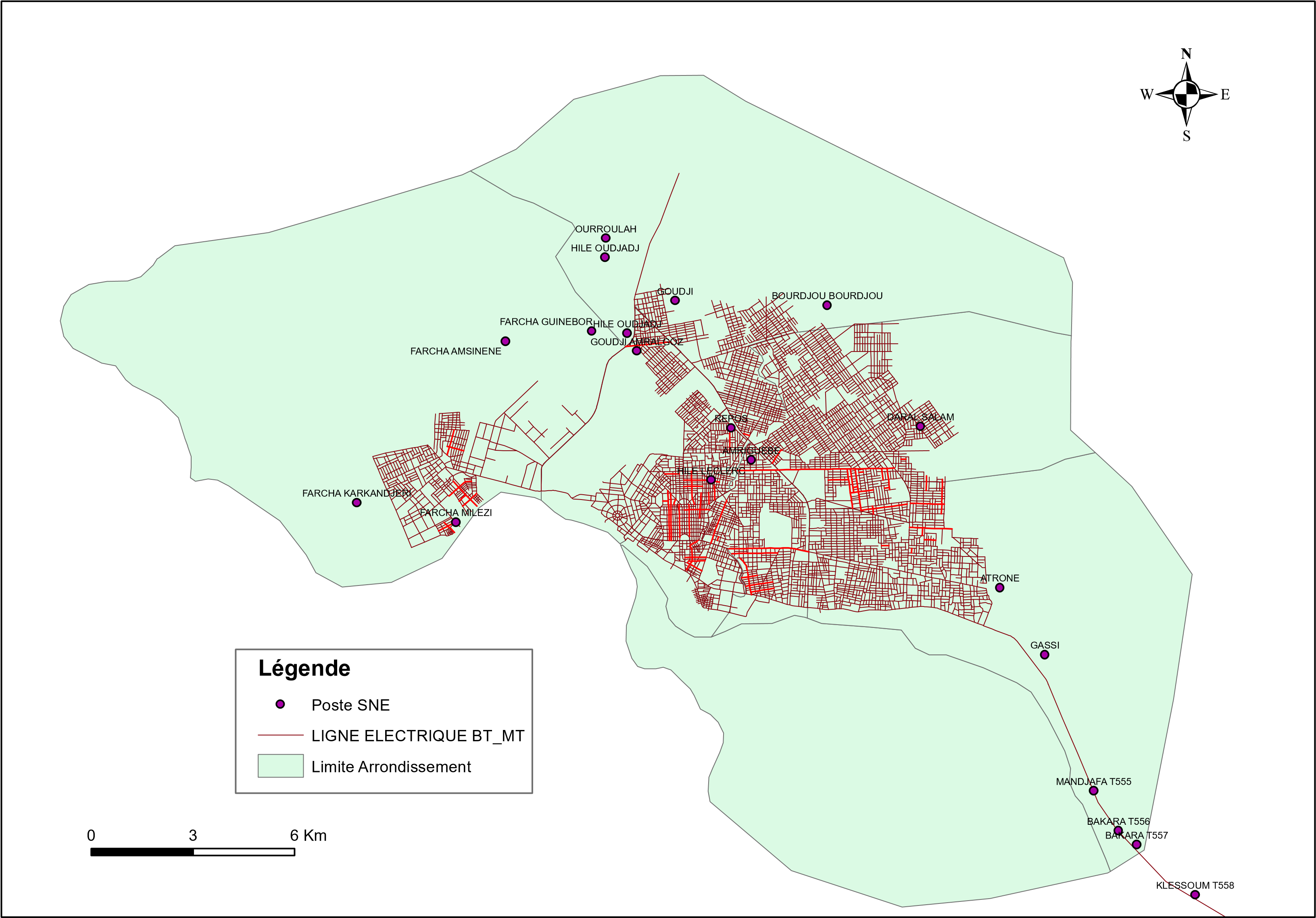 Figure 2: Distribution de l’ensemble du réseau existant puis réseaux à renforcer au quartier Farcha et Hileclerc Source : (Réalisation BICHARA, 2022)Le projet prévoit dans la ville de N’Djamena l’aménagement et l’équipement de 60 postes et le renforcement de certains tronçons du réseau de distribution. Le réseau MT/BT sera installé dans 31 quartiers de la ville. La Longueur totale du réseau à renforcer est de 8280 m pour le MT et de 64139 m pour le BT. La photo ci-après montre une ligne aérienne BT/MT à renforcer au niveau du quartier Farcha milezil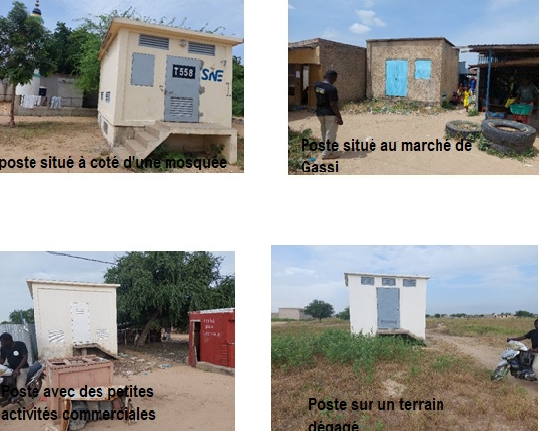 Figure 3: Présentation de quelques postes électriques (source : photos prise sur le terrain le 05/10/2022)Les postes de transformateurs électriques visités sur le terrain sont maçonnés. Au total, ils occupent une surface de 960 mètre carré. La majorité des postes sont situés sur l’axe de la route ou soit sur un espace appartenant à l’Etat. Il a été remarqué que les postes maçonnés sont le plus souvent placés soit à côté d’une mosquée, d’une église, d’une école, auprès d’un marché ou sur un espace dégagé (voir les photos figure 4).On trouve souvent aussi des petites activités commerciales auprès de ces postes. 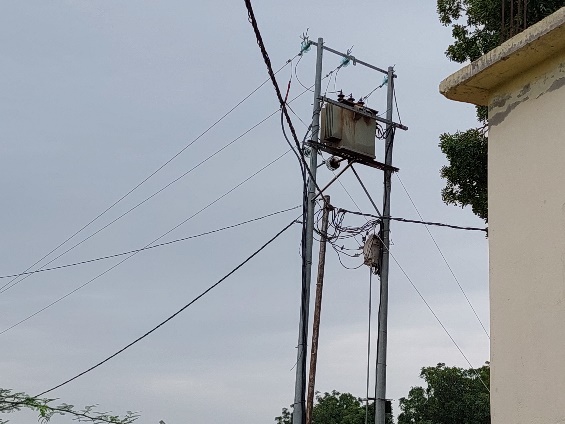 Figure 4: Ligne électrique MT/BT à renforcer source : photo prise sur le terrain le 05/10/2022Sur le plan socioéconomique, plus de 189 personnes abritent dans la zone de servitude du projet PASET. La majorité des personnes présentes sur la ligne de servitude du projet sont des commerçants. Pendant les phases de construction du projet ces personnes peuvent perdre une structure d’habitation ou bien une structure de commerce. Pendant l’étude de terrain les structures les plus observées et qui entravent le long du réseau électrique sont les kiosques, les timbres suivis des boutiques, murs, buvettes et magasins. Quelques riverains font aussi de l’agriculture maraichère aux abords du fleuve. Les principales cultures sont : le concombre, l’oignon, la laitue,Sur le plan biophysique : on y rencontre :Sol : Les principaux types de sols rencontrés dans la ville de N’Djamena sont : les sols hydromorphes, les vertisols et les sols à sesquioxyde. Les sols hydromorphes se localisent dans des micro-dépressions. Ils sont appelés « Zargaya », rencontrées le long du Chari. On distingue les sols sur alluvions récents et Les sols exondés beiges observés respectivement au nord de N’Djamena et dans toute la ville. Les vertisols s’observent au nord de N’Djamena dans la fosse est de Massenya et à l’est de N’Djamena, dans la zone de Farcha. Il s’agit des sols argilo-sableux à argilo-limoneux.Hydrologie : le Chari est le cours d’eau permanent que l’on rencontre à N’Djamena, on trouve aussi pendant la saison des pluies des marigots localement appelées communément « bouta »Dans la ville de N’Djaména, la végétation est fort peu abondante. Elle se caractérise par une végétation ou les dominantes floristiques sont :(i) pour les ligneux: Combretum glutinosum, Sclerocarya birrea, Acacia seyal, Pterocarpus lucens  neem (Azadirachta indica), tamarinier (Tamarindus indica) ; savonnier (aegyptiaca balanites), des accias (kaya senegalensis)  le prosopis. Six mois Acacia Palmiers dattier; (ii) pour les herbacées : Cenchrus biflorus, Eragrostis tremula, Choenefeldia gracilis, Loutedia togoensis, Echinochloa stagina Faune : Quelques animaux domestiques tels les chèvres, les moutons et canards se promènent au niveau des postes qui ont un espace dégagé.Il existe toutefois des animaux domestiques ou d’élevage tels que : les moutons, les chèvres, les bœufs, les dromadaires, les chiens, les cochons et aussi de la volaille.Site de BongorLe site de Bongor est situé à l’Ouest de la ville au quartier RESIDENTIEL ILOTS 8 et 9 (voir plan cadastral à l’annexe) d’une superficie de 9400 m2. Aux coordonnées géographiques : 3,9° N ; 8,1° E. Il se trouve auprès de l’ancienne centrale SNE à moins de 205 mètres de la route nationale qui va de N’Djamena vers le Sud du pays. Le relief du site est accidenté et caractérisé par une pente très élevée de l’est vers l’Ouest formant une dépression côté du Est du site. L'une des principales contraintes liée au site est son relief qui nécessite une installation flottante ou bien un remblayage important afin que le terrain soit plat pour l’installation des centrales.La photo ci-après donne une vue panoramique du site de l’installation de la nouvelle centrale hybride de Bongor. 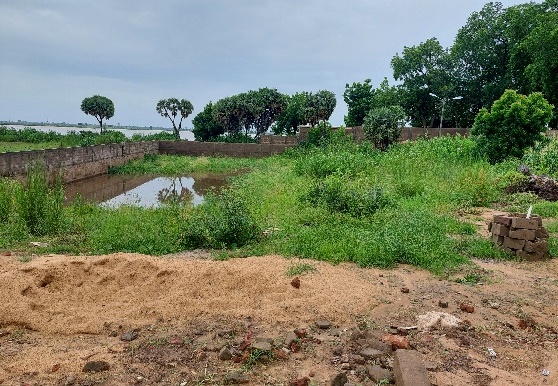 La figure 6 montre la carte d’occupation du sol (Voir figure 6) du site de la nouvelle centrale hybride de Bongor: Figure 6 : Carte d’occupation de sol du site de la nouvelle centrale hybride de Bongor : (source : BICHARA, 2022 fond Google Earth, Aout 2022)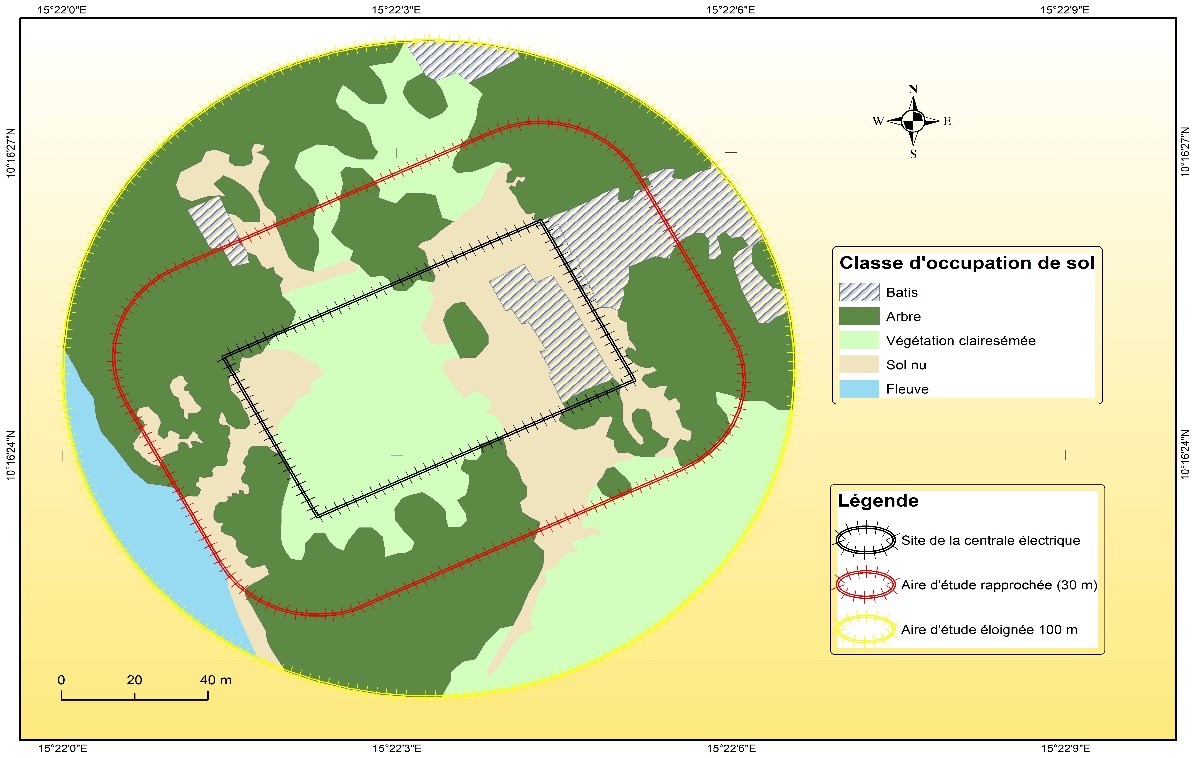 Sur un rayon de 100 mètres, la carte d’occupation du sol du site de la nouvelle centrale hybride de Bongor est détaillée comme suit : Végétation : Les arbres et la végétation clairsemée occupent 73% de cette surface. Au total 70 pieds d’arbres de différents types ont été dénombrés à savoir:37 pieds de neems (Azadirachta indica), 14 pieds de l’arbre de palmier doum (Hyphaene thebaica); 4 petits pieds de citronnier (Citrus limon); 5 petits pied de goyaviers (Psidium guajava), 9 caïcedrats (Khaya senegalensis) et 1 flamboyant (Delonix regia)Sol : 15% de cette surface est nue, le sol du site de Bongor est de type fluviatile de texture sableux limoneux. Sur ce sol sableux limoneux, il est cultivé dans la cour de la centrale un champ de culture de maïs de moins de 450 mètre carré labouré par le vigile.Bâtis : 8% de la surface est occupée par les bâtis : On trouve : un bâtiment construit par la SNE contenant deux centrales diesel en mauvais état; Une maison d’habitation située auprès du fleuve où habite un père de famille;Deux réservoirs de citernes pour l’alimentation en carburant de l’ancienne centrale existante de la SNE;Un bâtiment administratif de la Société Tchadien d’Eau (STE) se situant sur le côté Est du site; Hydrologie : Le Logone est à moins de 20 mètres du site de la nouvelle centrale hybride de Bongor, le sens de l’écoulement se fait vers l’ouest.Site de BolLe site de la centrale hybride de Bol est situé au quartier BIRIM OUEST, aux coordonnées géographiques : 13,455614 N et 14,725585 E. Sur le plan cadastral de la ville de Bol, il se trouve au SECTION I ILOT 30, d’une superficie de 1, 975 ha (voir plan Cadastral à l’annexe).La photo ci-après donne une vue panoramique du site de l’implantation de la centrale hybride de Bol 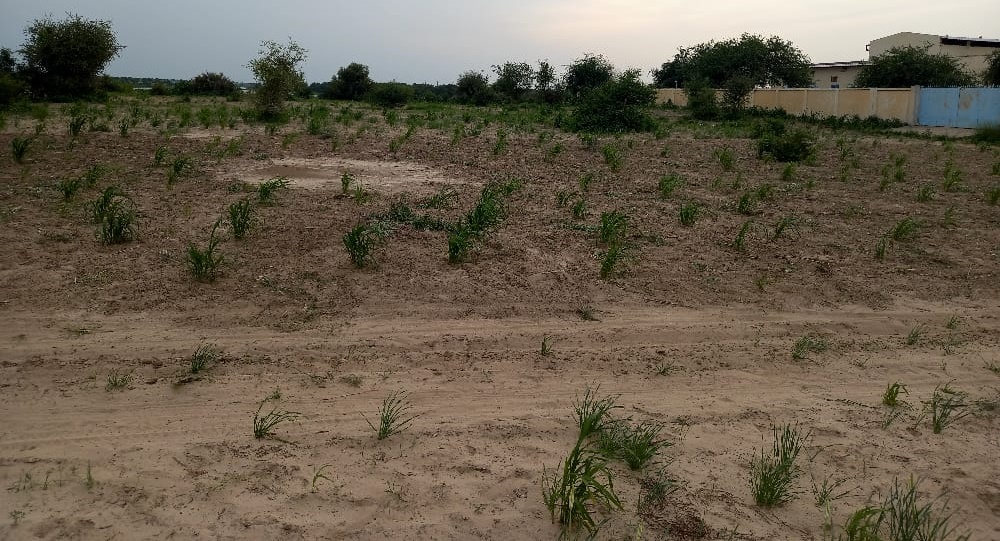 Figure 7: vue panoramique du site de Bol : Source :( Photo prise-le 9 Aout 2022) La figure 8 donne le plan d’occupation du sol du site de la centrale hybride de Bol.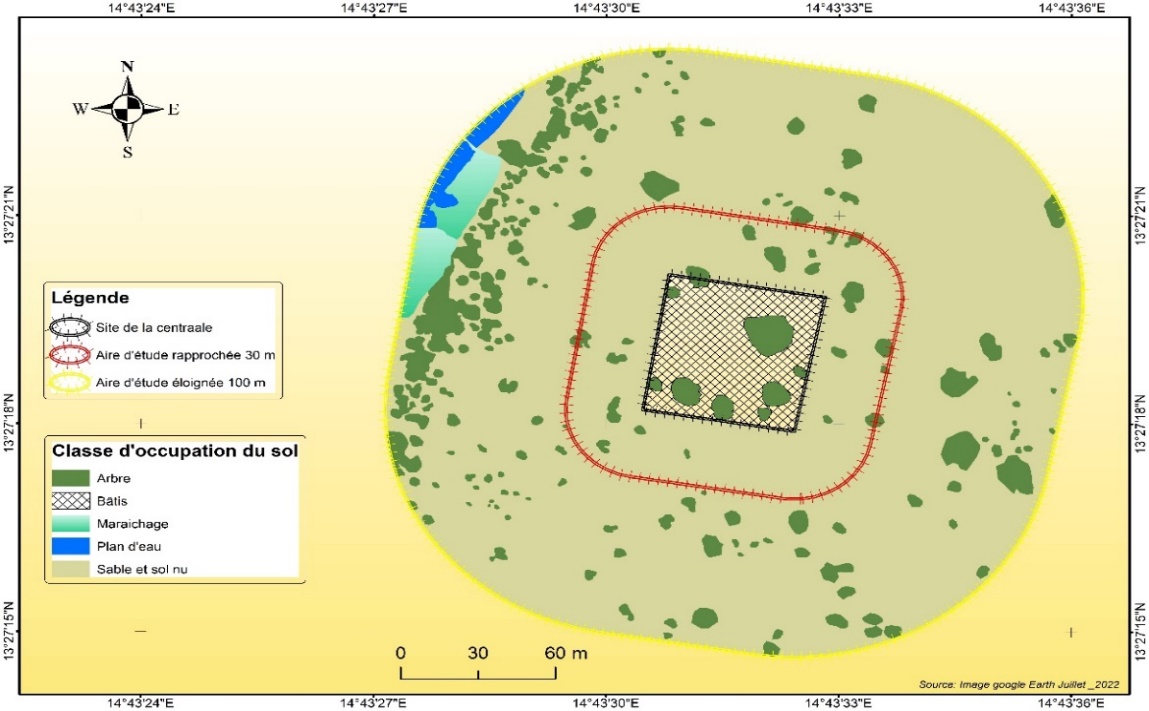 Figure 8: Carte d’occupation du sol du site de la centrale hybride de Bol. Source : (BICHARA: 2022, fond Google Earth,)La carte d’occupation du sol du site de la nouvelle centrale hybride de Bol (voir figure 8) sur un rayon de 100 mètres se présente comme suit : Arbres et la végétation clairsemée : occupent 10% de cette surface. Au total 17 arbres de différents types ont été dénombrés: neuf (09) pieds de savonniers (balanites aegyptiaca), trois (03) neems (Azadirachta indica) et cinq (05) jujubiers ( Ziziphus).Faune : les animaux domestiques tels que : les chèvres, les moutons et les ânes viennent brouter sur le site ;Sol : 82% de la surface du sol est nue, le sol du site de Bol est de type argileux limoneux. On y trouve sur ce sol : (i) un Champ de culture de mil : d’une surface de moins de 600 mètre carré labouré par le vigil et (ii) de cultures maraichères de laitues, concombre et l’aubergine appartenant aux riverains de la zone d’intervention du Projet. La culture maraichère représente 2% de la surface.Bâtis : 5% de la surface est occupée par les bâtis sur laquelle se trouve un bâtiment construit par la SNE. D’autres infrastructures étatiques ou privées ci-après se trouvent aussi dans la zone élargie de l’étude :Le centre de formation des métiers (400 mètres approximative);La maison de la femme (500 mètres approximative)Le camp de la gendarmerie (600 mètres approximative)Hydrologie : À moins de 100 mètres au Nord se trouve le Lac  sur le quel, les paysans font de la pêche et qui occupe 1% de la surface élargie de notre zone d’étude.Site de BiltineLe site de Biltine est situé au quartier aérogare dont les coordonnées géographiques : N14°30’52,9’’ E 020°54’50,8’. Sur le plan cadastral de la ville de Biltine, le site se trouve au SECTION I ILOT 22, LOT 3-10 d’une superficie de 4800 m2 (voir plan Cadastral à l’annexe). Cette superficie a été estimée trop petite (5800 m2 normalement) pour l’installation de la centrale hybride. Pour ce fait, la SNE de Biltine après négociation a pu récupérer 7 lots d’une superficie de 7200 m2 juxtaposé à côté de l’ancien site. Un compromis a été trouvé entre le chef centre de la SNE et quatre (04) propriétaires selon un procès-verbal qui date du 14 septembre 2022 (voir en annexe). La photo ci-après donne une vue panoramique du site de l’implantation de la nouvelle centrale hybride de Biltine.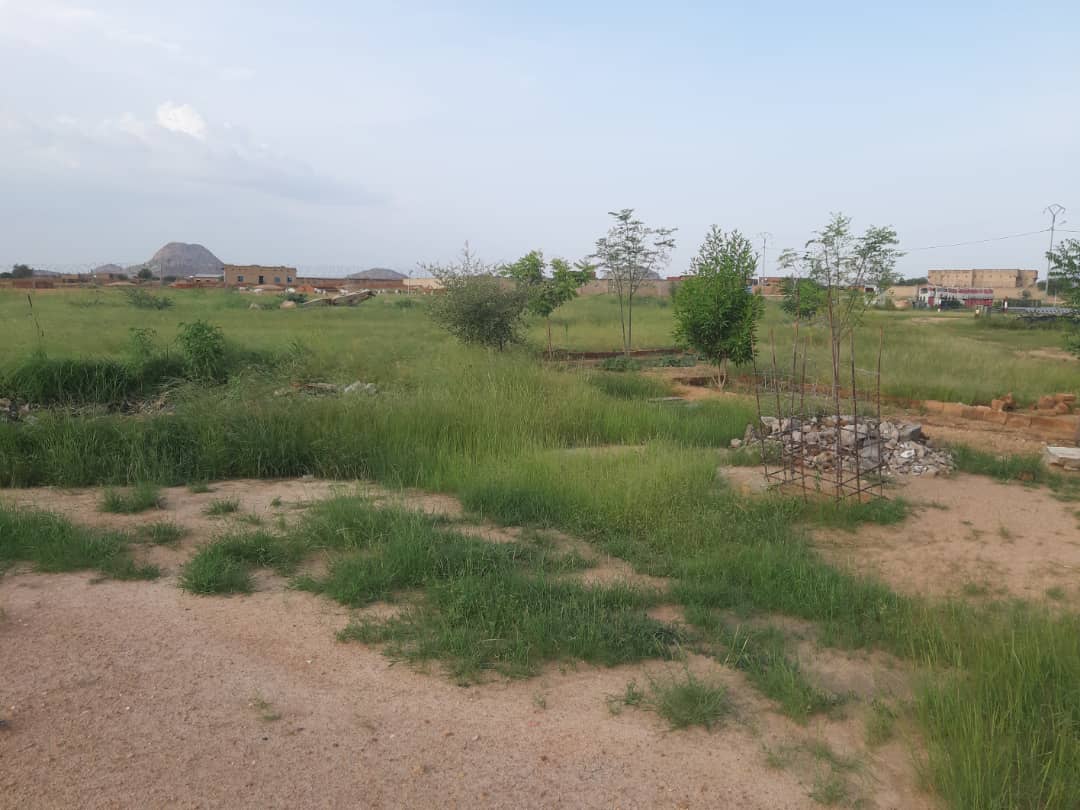 Figure 9 : vue panoramique du site de l’installation de la centrale de Biltine Source (photo prise le 7/09/2020)La figure 10 donne le plan d’occupation du sol du site de la nouvelle centrale hybride de Biltine.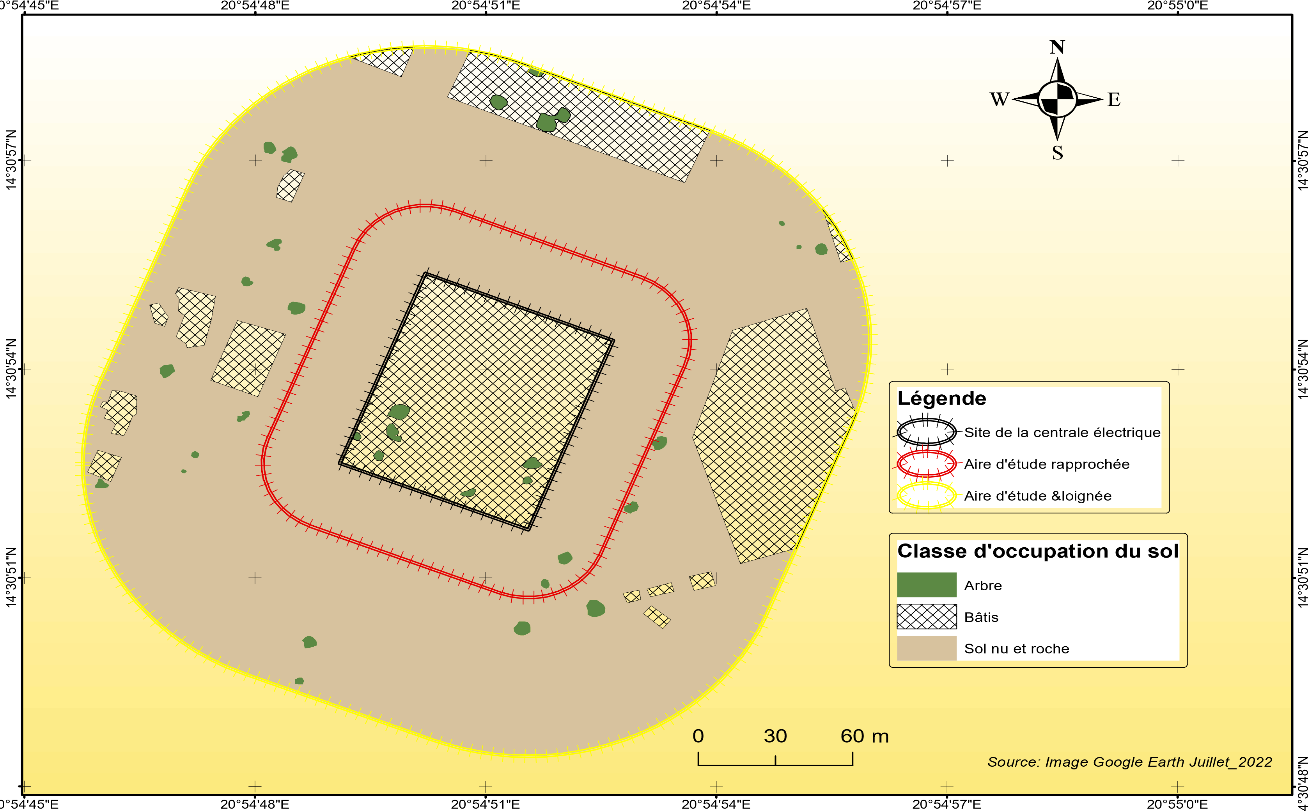 Figure 10 : Carte d’occupation du Sol du site de la nouvelle centrale hybride de Biltine Source : (BICHARA: 2022, fond Google Earth,)La carte d’occupation du sol du site de la nouvelle centrale hybride de Biltine (voir figure 10) sur un rayon de 100 mètres se présente comme suit : Arbres : 1 % de la surface est représentée par des arbres. Les arbres identifiés sur le site sont majoritairement des arbres épineux : il s’agit au total 62 arbres dont 18 savonniers (Balanites aegyptiaca), 24 acacia (acacia senegalensis); 3 neems (Azadirachta indica), deux (02) citronniers (Citrus limon), deux (02) jujubiers (Ziziphus), deux (02) (Moringa oleifera), dix (10) Caloptropus procera et un arbre communément appelé « Six mois ».Faune : Le site est un lieu où viennent pâturer les animaux domestiques pour les habitants qui se trouvent aux alentours du site. Les animaux observés sont : les chèvres, les moutons et les bœufsSol : 77% de la surface est représenté par un sol nu. Le sol est de type sableux argileuxBâtis : 22% de la surface est occupé par des infrastructures administratives. Les infrastructures qu’on trouve auprès du site dans un rayon moins de 600 mètres sont : Deux bâtiments de la SNE : un bâtiment administratif et un Bâtiment de la centrale électrique ;L’institut National Supérieur des Art et Métiers de Biltine au sud-ouest ;Une antenne de téléphonie mobile tigo à l’Ouest ;Une école privée catholique Markhass à 40 mètres au NordEt le rond-point de la sortie de la ville Hydrologie : Pendant la saison des pluies, le site ne présente pas des inondations, les eaux se drainent vers un petit ouadis temporaire qui se trouvent presqu’à 220 mètres du site dont l’écoulement se fait du sud Est vers le Nord Est.ANALYSE DES VARIANTESCette partie analyse les diverses variantes possibles, notamment la variante 1 « sans projet » et la variante 2 « avec Projet ». Elle comprend normalement deux (02) sections. La première identifie et décrit les solutions de rechange possibles qui permettaient d’atteindre les objectifs du projet. La deuxième compare ces solutions de rechange sur la base de critères, techniques, économiques et sociaux, ainsi que des points de vue et préoccupations du public.2.1. Variante 1 : Option « sans projet »L’option « sans projet », équivaut à ne pas implanter des centrales solaires hybrides et à garder un statut quo par rapport à l'usage des terres. Cette situation entraîne plusieurs effets négatifs :un déficit de production d'énergie électrique aux niveaux des provinces  et au niveau national ; une augmentation des coûts et des prix du KWH, contribuant ainsi à une situation de déséquilibre financier de la SNE ;un manque de compétitivité de l'économie au niveau des villes retenues ;un impact négatif sur l'économie des ménages ; - un manque d'opportunité pour la communauté dans l'accès, d'une part, à des investissements sociaux du secteur privé pouvant, entre autres, permettre de valoriser davantage des terres productives et améliorer l'accès à l'énergie électrique et d'autre part, à des ressources fiscales locales ;un manque de valorisation socio-économique de terres dégradées dans un contexte de faibles capacités des populations en matière de résilience aux effets liés au changement climatiques.Ce scénario ne correspond pas et n’est pas conforme à la politique du Gouvernement tchadien, ni à celle de développement économique et social du pays. Aussi, le statut quo n’intègre pas l’esprit et les principes d’amélioration de l’Energie au Tchad préconisé par le PND (2017-2021). Enfin, cette situation de statut quo priverait les communautés à l’accès à l’électrification durable et, en conséquence, à la résilience aux changements climatiques. Par ailleurs, l'avantage principal de la variante sans projet, à savoir la préservation des valeurs d’usage des terres, peut être restauré, voire amélioré à travers l’application de mesures de compensation (compensation de la biodiversité, compensation liée aux restrictions d’usage des terres) et des mesures d’accompagnement social.2.2. Variante 2 : Avec Projet : Les alternatives étudiées sur la variante 2 sont relatives au choix du site, au mode de production, au choix de la technique de construction des lignes.2.2.1. Choix du site Au plan technique et financiertous les sites choisis sont à proximité des centrales SNE existant pour injecter l'électricité produite dans le réseau. Cela constitue également un atout sur le plan environnemental et social, dans la mesure où aucun nouveau réseau est créé ; (ii) un taux d'ensoleillement très important; Au plan administratif : existence d'un protocole d'accord entre les autorités administratives (cadastre et mairie) et la SNE et sa validation par l'autorité administrative nationale ; l'acceptabilité sociale du projet par les populations des différentes communes ;2.2.2. Mode de production Concernant la variante mode de production, il a été choisi le mode de production par hybridation qui offre plusieurs avantages: En utilisant l’énergie hybride c’est-à-dire deux sources d’énergie (solaire et diesel) pour l’électrification, on cherche à réduire les inconvénients propres à chaque technologie. Par exemple, un groupe électrogène est soumis à la hausse du prix des carburants, à laquelle s'ajoute le coût du transport du carburant dans des régions souvent difficiles d'accès. De son côté, l'énergie solaire est variable dans le temps, ce qui nécessite un équipement de stockage de l'électricité non consommée à l’instant de sa production ; bien qu’elle suppose d’importants investissements initiaux, ses coûts d'exploitation sont faibles. La combinaison de ces deux technologies permet de compenser certains de leurs inconvénients réciproques. Par ailleurs les groupes électrogènes sont peu adaptés pour alimenter des charges faibles telles que l’éclairage public nocturne ou les faibles consommations matinales, en raison de leur rendement réduit à faible charge et des dégradations qu’ils subissent lorsqu’ils sont maintenus dans ces conditions de fonctionnement. L’hybridation permet souvent d’améliorer le facteur de charge du groupe électrogène et donc son rendement énergétique global, et de fournir un service plus étendu, par exemple sur 24h. Par ailleurs la substitution de kilowattheures Diesel par des kilowattheures solaires permet de réduire les émissions de gaz à effet de serre, même si ce n’est généralement pas l’objectif premier. 2.2.3. Choix de la technique de construction des lignes La technologie utilisée par la SNE pour la construction de ses lignes électriques pourrait être de deux types : Option 1 : La ligne souterraine : La construction de ligne souterraine est une technique qui consiste à une ouverture des tranchés, ensuite la pose des câbles au fond des tranchées et à remblayer avec la terre précédemment extrait du sous-sol. La technique de la ligne souterraine est la technique privilégiée en milieu urbain notamment dans les zones non aménagées communément appelé zone non lotie, car elle causera moins de dommages sur les biens environnementaux et sociaux. Cependant, elle est plus couteuse sur le plan technologie et d’entretien des lignes. Option 2 : La ligne aérienne est la ligne habituellement utilisée par la SNE. Elle consiste à fixer des supports (poteaux) et à y fixer les câbles. Les supports sont fixés dans les servitudes réservées. C’est la technique qui sera utilisée dans le cadre du présent projet, car le projet s’exécutera dans la partie aménagée, zones loties. Cette option est la meilleure sur le plan environnemental car le projet s’exécutera dans des couloirs dégagés.2.3. Variante choisieLa variante 2 « avec projet » est la solution choisie. Elle est la plus durable du point de vue environnemental et social, en prenant en compte la faisabilité technique et économique, l’étude de base environnementale et sociale.IMPACTS POTENTIELS3.1. Impacts Environnementaux et sociaux positifsCréation d’emploisPendant la phase de préparation et de l’exploitation le projet va générer d’une des emplois pour le personnel technique clé de chantier et d’autre part le recrutement des emplois permanents qualifiés. Il s’agit du recrutement des sentinelles pour la sécurisation du chantier, les techniciens pour la maintenance préventive et corrective (nettoyage des panneaux solaires et du site, maintenance des groupes froids et des équipements). Aussi, l’entreposage du matériel peut favoriser le recrutement et l’utilisation de la main d’œuvre locale non qualifiéeLe projet va créer de nouvelles opportunités génératrices de revenus. Le recrutement de la main d’œuvre ordinaire se fera essentiellement au niveau local ;Développement de l’éclairage public et amélioration des conditions sécuritaires La réalisation du projet favorisera la mise en place d’un d’éclairage public, dans les localités concernées. Il en découlera un effet dissuasif certain dans la lutte contre l’insécurité, le banditisme et la criminalité, dont le facteur le plus favorisant est l’obscurité. L’éclairage public offrira de meilleures conditions d’exercices d’activités socioreligieuses et des possibilités de sonorisation des églises et mosquées.Développement des activités génératrices de revenus Avec l’électrification permanente des communes, les activités économiques restent ouvertes plus de temps dans la nuit. Cette situation permet non seulement aux commerçants d’accroître leur chiffre d’affaire journalier, et soulage bien la population qui peut s’acquérir un produit avec beaucoup plus de facilité la nuit. Les salons de coiffure des femmes peuvent être aussi fonctionnels sur toute la route électrifiée et pendant toute la semaine.Amélioration des rendements scolaires En termes de changement d’horaires de travail, l’arrivée de l’électricité affectera plus le comportement des élèves et étudiants. Ils préparent leur devoir le soir grâce à une meilleure  disponibilité de la lumière. L’impact positif est perçu également au niveau de l’amélioration des indicateurs de scolarisation des enfants, notamment les filles. On constate, en effet, un rallongement de l’âge d’abandon scolaire des filles et une amélioration de leur taux de scolarisationAmélioration de la qualité des soins :Le projet PASET permettra aux hôpitaux ou aux centres de santé des villes de Bongor, N’Djamena, Bol et Biltine de disposer en permanence de l’énergie. Cela permettra de renforcer les services de soins et d’utilisation d’équipements médicaux plus élaborés ainsi que les facilités d’accouchement. Par ailleurs, les produits pharmaceutiques seront conservés dans de meilleures conditions dans une chaîne de froid mieux contrôlée. Également, le corps médical travaillera dans un environnement bien satisfaisant. 3.2. Impacts Environnementaux et sociaux négatifsPerte de la végétation La libération de voies d’accès aux sites et la préparation de l’espace suffisant pour l’installation des panneaux solaires pendant la phase de préparation nécessiteront le défrichement et l’élagage des arbres. Au total 149 différents espèces d’arbre se trouvent sur les trois sites de l’installation des centrales solaires. Ces arbres pourraient être défrichés pendant ces travaux. Les arbres les plus représentatifs dans la zone du projet sont : les neems 26,08%, 18,12% de savonnier (aegyptiaca balanites), 16,10% des acacias et 9,40% de teabea typhea, Il faudrait aussi ajouter 134 arbres de différentes espèces qui seront élagués pour le réseau de distribution électrique de la ville de N’Djamena. A cela, il faut ajouter que pendant la pose des poteaux et des postes pourraient aussi occasionner l’abattage et/ou l’élagage des arbres présents sur les emprises des lignes. Au total 40 arbres à abattre et 49 arbres qui pourraient être élagué dans différents quartiers de la ville de N’Djamena où les travaux d’installation des matériels et d’extension des lignes électriques de la SNE seront conduits.Les lignes électriques ne traversent aucune aire protégée, aucun habitat naturel ou écosystème particulier tout au long de l’axe du projet et des localités ciblesDestruction des habitats de la fauneLes trois (03) sites choisis pour l’installation des centrales n’abritent aucune espèce animale reconnue comme protégée. Sauf, pendant la phase préparatoire, il pourra y arriver la destruction de certains habitats des espèces d’oiseaux et des rongeurs comme le rat, la musaraigne, serpent et les margouillats. Lorsque ces travaux interviennent en période de reproduction, la perte de la progéniture est évidentePerte de la qualité des eaux de surfaceLe Logone et le lac sont les eaux de surface situées respectivement à des dizaines de mètre des sites d’implantation des centrales solaires de Bongor et Lac. Pendant la phase de pré-construction, le déversement accidentel des hydrocarbures en provenance des engins lors de la préparation de l’emprise et des chemins d’accès seront négligeables sur la qualité des eaux.Accident de circulation La circulation des engins de chantiers pourrait être une source d’accident et de traumatismes. Accident de travail Les activités d’installation du chantier et la manutention des engins pendant la phase préparatoire peuvent être des sources d’accidents de travail. A cela s’ajoute le transport journalier des matériaux qui augmentera encore le risque d’accident. Il s’agit d’un impact de l’intensité faible, d’une durée courte et de portée locale. Durant la phase d’exploitation, le risque d’électrocution est présent lors de contact avec un matériau conducteur. Une électrocution est possible en cas d’accident (chute de câble) ou si quelqu’un grimpe le long du pylône. Dans l’éventualité d’une chute d’un composant de la ligne, les conséquences pourraient être importantes sur les infrastructures situées en dessous ou pourraient déclencher un incendie. Pendant l’exploitation du réseau électrique, on note parfois des explosions et/ou incendies surtout au niveau des transformateurs. Ces incidents pourraient s’aggraver si des normes de proximité ne sont pas respectéesNuisances sonores et de dégagement des poussières:Les impacts négatifs sur la santé des populations peuvent émaner des bruits des engins de circulation et de l’augmentation des quantités de poussières dans l’air suite à la circulation de ces engins. Occupation du sol et pertes des biensUne restitution foncière de 7 lots soit une superficie de 7 200 mètre carré appartenant à quatre (04) personnes a été faite au profit de la SNE de Biltine. 102 structures d’habitation ou de commerce ont été identifiées dans la ville de N’Djamena lors de l’enquête de terrain. Il s’agit de latrine, cuisine, chambre, mur, magasin, restaurant, buvette, lieu de culte et boutique. Dans la ville de N’Djamena, les boutiques sont les structures les plus impactés sur le réseau électrique suivi des murs, buvettes et restaurants. Les lieux de culte sont aussi affectés. Les latrines, cuisine et chambre sont faiblement affectésModification du patrimoine culturel et paysage Aucun site culturel ou site archéologique est touché dans le projet au niveau des trois communes et la ville de N’Djamena.La libération et la préparation de l’emprise des travaux, le lever sur le terrain du profil en long pour le piquetage de la ligne, l’abattage et/ou l’élagage éventuel des arbres peuvent entraîner la modification des vues habituelles du paysage. SantéPour ce qui est de la santé, le brassage du personnel de chantier (ouvriers et personnel d’encadrement du chantier, etc.) avec les populations locales favorisera le risque de contamination par certaines maladies infectieuses, les IST et notamment le VIH/SIDA. Les risques de grossesses non désirées sont également à noter.La maladie à corona virus est transmissible par voie aérienne (gouttelettes de salive) et par contact physique direct avec des personnes ou objets contaminés. Elle constitue également un risque sur la santé des travailleurs et des populations. Enfin, les affections respiratoires et ophtalmiques sont provoquées par les émissions de poussières, de bruits, de fumées et de gaz, touchant les usagers peuvent également constituer des risques sanitaires. Incendies et explosion de transformateur Pendant l’exploitation du réseau électrique, on note parfois des explosions et/ou incendies surtout au niveau des transformateurs. Ces incidents pourraient s’aggraver si des normes de proximité ne sont pas respectées.Dégâts humains dus à l’électrocutionIl est à redouter surtout les accidents par électrocution. Ce risque sera atténué par la conduite d’actions IEC sur règles et les mesures de sécurité face aux installations électriques (lignes, postes de transformation) nouvellement implantés, mais aussi par rapport aux appareils électriques qui fonctionneront à base de cette énergie.CADRE JURIDIQUECadre Juridique au niveau nationalLe Tchad dispose d’un arsenal de textes législatifs et réglementaires qui traite de la gestion des impacts environnementaux et sociaux. Les principaux textes législatifs et réglementaires ci-après sont appropriés d’une part à la gestion du milieu environnemental et social au Tchad et d’autres elles sont spécifiques au secteur de l’énergie. ConstitutionLe premier texte qui témoigne de l’importance que le pays accorde à la protection de l’environnement est la Constitution de la République du Tchad du 31 mars 1996, révisée par la Loi constitutionnelle N° 08/PR/2005 du 15 juillet 2005. Ce texte stipule en effet que « Toute personne a droit à un environnement sain » (article 47) et « L’État et les collectivités décentralisées doivent veiller à la protection de l’environnement » (article 48).Textes législatifs et réglementairesCe projet déclenchera les 5 Sauvegardes opérationnelles de la BAD. Cependant, dans le cadre de la présente mission, le PARA sera élaboré en conformité avec les dispositions de la SO1 portant sur les procédures d’élaboration des études environnementales et sociales et celles de la SO2 portant sur les principes de l’indemnisation et de réinstallation.Mécanisme légal d’expropriation au TchadLa législation tchadienne détermine la procédure d’expropriation à travers les dispositions suivantes :Le Journal Officiel de la République du Tchad, du 15 Août 1967, à travers le Code Foncier; La Constitution de la République du Tchad de 1996, révisée en 2005 ;La loi N° 25 du 22 juillet 1967, et ses décrets d’application portant sur la limitation des droits fonciers aux Titres 1 ; 2 ; 3, constituent une base légale de la gestion des domaines tant privés que publics.Procédure d’expropriation pour cause d’utilité publique au TchadLe Code Foncier dispose que : « Lorsqu’une opération d’utilité publique nécessite une expropriation, cette dernière est précédée d’une enquête de un (01) mois au moins et quatre mois (04) au plus ».La Constitution Tchadienne de 1996 conforte le mécanisme d’expropriation en mentionnant dans son Article 41, alinéa 2 « Nul ne peut être dépossédé que pour cause d'utilité publique dûment constatée et moyennant une juste et préalable indemnisation ». S’agissant de l’expropriation de droit commun, l’article 2 de la loi N° 25 dit : « Nul ne peut être privé de la propriété des immeubles ou de l’usage du sol, sans que l’intérêt public l’exige, qu’il y ait indemnisation et que les dispositions légales soient appliquées ».Le même article 2 stipule que, « L ‘expropriation est la procédure par laquelle la puissance publique oblige une personne morale ou physique, à lui transférer la propriété d’un immeuble ou d’un droit réel, dans un but d’utilité publique et moyennant indemnité. ».Et l’article 3 de poursuivre : « Toute expropriation doit être précédée d’une enquête minimum d’un mois et maximum de quatre mois, avec publicité assez large pour permettre à tous intéressés, notamment aux expropriés, de faire enregistrer leurs observations ».Le décret d’application de la loi 25 en son article 1er stipule que : « Lorsqu’une opération d’utilité publique nécessite une expropriation, cette dernière est précédée d’une enquête de un mois au moins et quatre mois au plus. » L ‘article 2 dit : « Cette enquête est ouverte par un arrêté du ministre des finances, pris après avis du ministre ou des ministres chargés de l’opération motivant l’expropriation ».Cet Arrêté indique :Sommairement, l’opération à réaliser ;Aussi exactement que possible, les surfaces sur lesquelles il y aura expropriation ; La date de clôture de l’enquête ; L’invitation à tous les intéressés de faire connaître leurs observations.Puis, l’article 3 de poursuivre : « Cet arrêté est publié au Journal Officiel, à la conservation de la propriété foncière, à la préfecture et à la sous-préfecture dont dépendent les biens à exproprier, sur les lieux mêmes, et à la mairie s’il s’agit d’une commune ».Les intéressés peuvent faire connaître leurs observations, obligatoirement écrites, par dépôt, ou par envoi postal à la conservation de la propriété foncière, le cachet de la poste faisant foi alors pour la date.L’article 4 va plus loin : « A la clôture de l’enquête, le préfet envoie son rapport au ministre des finances (Direction des domaines) à qui le conservateur de la propriété foncière adresse le dossier ».Le préfet d’une part, et d’autre part le conservateur, joignent à leur envoi ou à leur dossier une note indiquant, l’évaluation qu’ils peuvent faire, compte tenu des éléments dont ils disposent des indemnités à payer.L’article 5 stipule que : « Si l’administration renonce à poursuivre l’expropriation, le Ministre des Finances le fait connaître par un arrêté auquel est donnée la même publicité que le premier ». Si l’Administration garde le silence pendant une année pleine après la parution de l’arrêté prescrivant l’enquête, elle est sensée avoir renoncé à l’expropriation. Si elle entend la poursuivre, tous les actes ci-dessus indiqués doivent être refaits.Si l’administration entend exproprier, elle le fait par un décret pris en Conseil des Ministres sur rapport du Ministre intéressé par l’opération projetée, et de celui des Finances. »L’Arrêté n°041/MERH/SG/CACETALDE/2013 du 09 juillet 2013 portant réglementation des consultations publiques en matière d’études d’impact sur l’environnement. Ce texte spécifie en son article 3 que les aménagements, les ouvrages ou les projets pouvant avoir des effets divers et significatifs sur l’environnement et nécessitant des investigations détaillées, tels que définis dans la Catégorie A du Décret n°630/PR/PM/MERH/2010, sont soumis à la consultation publique. En outre ces aménagements, ouvrages ou projets sont soumis à la réalisation d’une Notice d’Impact sur l’Environnement (NIE) tels que définis dans la Catégorie B du Décret susmentionné, peuvent être soumis la consultation publique. Les conditions et les modalités de déroulement des consultations publiques sur la NIE sont celles des études d’impact sur l’environnement (EIE) décrit dans cet Arrêté (article 4) ;La loi n°036/PR/2019 relative au secteur de l’énergie électrique du 26 Août 2019. Elle consacre notamment la libéralisation du secteur de l’énergie électrique qui était longtemps sous le monopole de l’Etat tchadien à travers sa société nationale de l’Electricité (SNE). Elle en compte les activités de production, de transport et de distribution de conduite, d’importation, d’exportation et de vente de l’énergie électrique sur l’ensemble du territoire national. Elle comprend en outre de nouvelles dispositions relatives à la maitrise et l’efficacité énergétique. Elle est suivie de plusieurs décrets d’application dont Contrairement à l’ancienne législation qui identifie l’organe de régulation comme le principal acteur du secteur de l’Énergie Électrique, la nouvelle loi étoffe la liste des acteurs intervenant dans le secteur de l’énergie. Il s’agit notamment du gouvernement, de l’autorité de Régulation du Secteur de l’Énergie Électrique, de la Société Nationale d’Electricité, l’Agence pour le Développement de l’Électricité Rurale et de la maîtrise de l’Energie, des collectivités territoriales ainsi que des personnes Physiques ou morales auxquelles le service public de l’électricité est délégué.Les lois n° 23, 24 et 25 du 22 juillet 1967, et leurs décrets d'application n° 186, 187, 188 du 01 août 1967 régissent respectivement le statut des biens domaniaux. Le régime de la propriété foncière et des droits coutumiers ; les limitations des droits fonciers. Ces textes constituent la base légale de l’administration des terres tant privées que publiques au Tchad. On distingue un domaine public naturel, constitué de biens qui ne résultent pas des activités anthropiques et un domaine public privé constitué de biens qui résultent des activités anthropiques. Pour le domaine privé, il existe deux régimes fonciers au Tchad, le régime traditionnel et, le régime moderne basé sur la loi n° 24 nécessitant un système d’immatriculation et d’inscription de l’immeuble dans les registres tenus par les services domaniaux (Cadastre, Domaines et Finances).En plus de ce droit hérité du Code napoléonien, il existe le droit foncier traditionnel. Ce droit fait encore partie intégrante de l'ordonnance juridique tchadien en vigueur. Préexistant au droit colonial et au droit de l'Etat contemporain, il joue un rôle assez important, notamment en milieu rural.Dans le système foncier traditionnel, l'accès individuel à la terre est obtenu en vertu de la filiation patrilinéaire, c'est-à-dire en vertu de l'appartenance d'un individu à un groupe de parenté donné et du principe de la propriété collective de la terre. Le terroir agricole s'organise autour du chef de terre, descendant du lignage fondateur du village. La stabilité des droits fonciers accordés à une personne est fonction de l'exploitation qu'il en fait. Tant qu'il cultive sa terre, il est assuré de ne pas en être dépossédé, sauf faute grave à l'encontre des principes sociaux essentiels.La loi n° 14-60 du 2 novembre 1960 sur la protection des monuments et sites naturels, des sites et monuments de caractère préhistorique, archéologique, scientifique, artistique ou pittoresque, le classement des objets historiques ou ethnographiques et la réglementation des fouilles. La Loi n ° 38/PR/96 du 11 décembre 1996 portant création du Code du Travail. Elle régit les relations entre employeurs et travailleurs résultant de contrats de travail conclus pour être exécutés sur le territoire de la République du Tchad quels que soient leur lieu de conclusion, la résidence et la nationalité des parties. Elle régit également l’exécution occasionnelle sur le territoire de la République du Tchad d’un contrat de travail conclu pour être exécuté dans un autre État. Le code du travail ne contient pas de disposition spécifique aux risques VBG et au Harcèlement Sexuel sur le lieu de travail.La loi n° 19/PR/2007 du 15 novembre 2007 portant lutte contre le VIH/SIDA/IST et protection des droits des personnes vivant avec le VIH/SIDA.L’Ordonnance N° 006/PR/2015 portant interdiction des mariages des enfants, la loi de 1995 interdit les mutilations sexuelles féminines et le décret 2035/PR/PM/MFPPESN/2017 du 20 novembre 2017 portant adoption de la Politique Nationale Genre (PNG) qui visent à apporter un plus dans la protection de la femme et dans la lutte contre les violences sexuelles à côté des lois déjà existantes.Politiques de sauvegarde de la Banque Africaine de Développement Le présent PARA doit répondre aux exigences du système de sauvegardes intégré (SSI) et notamment à la sauvegarde opérationnelle 2 (SO2) relative à la réinstallation involontaire – acquisition de terres, déplacement et indemnisation des populations.Elle vise à clarifier toutes les questions liées au déplacement physique et économique. Les objectifs spécifiques de la SO2 sont les suivants :éviter la réinstallation involontaire autant que possible, ou minimiser ses impacts lorsque la réinstallation involontaire est inévitable, après que toutes les conceptions alternatives du Projet ont été envisagées ; s’assurer que les personnes déplacées sont véritablement consultées et qu’on leur a donné la possibilité de participer à la planification et à la mise en œuvre des programmes de réinstallation ;s’assurer que les personnes déplacées bénéficient d’une assistance substantielle pour leur réinstallation dans le cadre du Projet, de sorte que leur niveau de vie, leur capacité à générer des revenus, leurs capacités de production, et l’ensemble de leurs moyens de subsistance soient améliorés au-delà de ce qu’ils étaient avant le Projet ;fournir aux emprunteurs des directives claires sur les conditions qui doivent être satisfaites concernant les questions de réinstallation involontaire dans les opérations de la Banque, afin d’atténuer les impacts négatifs du déplacement et de la réinstallation, de faciliter activement le développement social et de mettre en place une économie et une société viables ;se prémunir contre les plans de réinstallation mal préparés ou mal mis en œuvre en établissant un mécanisme de surveillance de la performance des programmes de réinstallation involontaire dans les opérations de la Banque pour trouver des solutions aux problèmes au fur et à mesure qu’ils surviennent, à travers le mécanisme de gestion des plaintes.Par ailleurs, les politiques de sauvegarde de la BAD applicables au Projet sont :la SO 1 qui est déclenchée du fait que le Projet aura des impacts négatifs potentiels durant sa mise en œuvre ce qui justifie la préparation d’un EIES. De même, les impacts du Projet sont localisés et réversibles suite à l’application de mesures d’atténuation ; la SO 2 est déclenchée du fait des besoins d’acquisition de terres et pertes ou perturbation d’activités économiques ; la SO 3 est déclenchée quand bien même il y a pas d’habitats critiques, mais les travaux vont impacter la biodiversité et la flore ;la SO 4 du fait de la production potentielle de déchets (dangereux et inertes) pendant les travaux qui peuvent entrainer la pollution et avoir des effets sur la couche d’ozone ; etla SO 5 est déclenchée compte tenu des risques encourus par les travailleurs sur le chantier. Les autres politiques et directives pertinentes de la Banque restent applicables dès qu’elles sont déclenchées dans le cadre du SSI. Il s’agit principalement de : (i) Politique de la Banque en matière de genre (2001) - Stratégie du Groupe de la Banque en matière de Genre 2014-2018 (2014) ; (ii) Cadre d’engagement consolidé avec les organisations de la société civile (2012) ; (iii) Politique de diffusion et d’accès à l’information (2012) ; (iv) Manuel de consultation et de participation des parties prenantes aux opérations de la Banque (2001) ; (v) Politique de la Banque en matière de population et stratégie de mise en œuvre (2002) et ; (vi) Procédures d’évaluation environnementale et sociale pour les opérations de la Banque (2015).Note : En cas d’insuffisance de la règlementation nationale et/ou de conflit entre les deux cadres juridiques, c’est la politique de la Banque qui prévaut, ou, toute chose restant égale par ailleurs, le cadre le plus avantageux pour les personnes affectées sera adopté. CADRE INSTITUTIONNELLes ministères principaux qui collaborent dans le cadre de la gestion de l'environnement et de la mise en œuvre du PASET sont listés ci-dessous :Ministère du pétrole et de l’énergie. En plus d’assumer la responsabilité globale de la mise en œuvre du PASET, le ministère du pétrole et de l’énergie fournira les orientations stratégiques et exercera une supervision du projet à travers l’implication de la Direction Générale de l’Energie et des Energies renouvelables, la Société Nationale d’Electricité (SNE), l’Agence de Développement des Energies renouvelables (ADERM) et l’agence de régularisation du secteur l’Energie (ARSE).Ministère de l’Environnement, de la Pêche et du Développement Durable. La politique environnementale du Tchad est mise en œuvre par le Ministère en charge de l’Environnement et de la pêche. Il est le responsable opérationnel en matière de gestion de l´environnement et des ressources naturelles. Au sein de ce Ministère, la Direction des Evaluations Environnementales et de la Lutte contre les Pollutions et les Nuisances (DEELCPN) a en charge la conduite des évaluations environnementales et sociales. Il est représenté au niveau régional, par une Délégation régionale. Ministère de la Femme, de la Famille et de la Protection de l’Enfance. C’est l’Administration en charge de la lutte contre les Violences Basées sur le Genre (VBG) y compris le développement des actions en faveur des couches vulnérablesMinistère de la fonction publique de l’Emploi et de la Concertation Sociale Elle est compétente, pour toutes les questions intéressant la condition des travailleurs, les relations professionnelles, la politique de l’emploi, l’orientation et la formation professionnelles, la promotion du travailleur, la sécurité sociale. Elle élabore les lois et règlements de sa compétenceMinistre des Affaires Foncières, du Développement de l’Habitat et de l’Urbanisme Le Ministère des Affaires Fonciers, du Développement de l’Habitat et de l’Urbanisme est directement concerné par les questions environnementales et sociales au travers des projets de développement urbain et rural et d’amélioration des conditions de vie des populations urbaines initiées sous sa responsabilité.Ministère de la Santé Publique et de la Solidarité Nationale (MSPSN). Il est chargé de la mise en œuvre et du suivi de la politique du Gouvernement en matière de Santé et de l’Hygiène Publique. Au sein du MSPSN, la Division Hygiène du Milieu et Assainissement (DHMA) est responsable des questions d’hygiène hospitalière et dispose d’agents d’hygiène et d’assainissement dans tous les districts sanitaires et dans tous les hôpitauxAutorité de Régulation du Secteur de l’Energie Electrique (ARSE). Crée par décret n°1862 /PR/MPME/2019, portant organisation et fonctionnement de l’Autorité de Régulation du Secteur de l’Energie Électrique (ARSE).Société Nationale d’Electricité. La SNE est un acteur historique du secteur de l’énergie électrique au Tchad. Jusqu’en 2019, la loi n°14/PR/99 définissant le régime des activités de production, de transport et de distribution de l’électricité accordait le monopole de services de production, de transport et de distribution de l’électricité à la Société Tchadienne de l’Eau et de l’Électricité (STEE), dont la branche électrique est devenue en 2010 la SNE. La nouvelle loi n°036/PR/2019 définissant les principes généraux d’organisation, de fonctionnement et de développement du Secteur de l’Energie Electrique, promeut la concurrence avec l’ouverture du marché de l’énergie aux acteurs privés. La SNE ne détient donc plus le monopole mais est toutefois définie comme un acteur du secteur (parmi le gouvernement ou encore l’Agence pour le Développement de l’Électricité Rurale transport, distribution, conduite et vente) et continue donc d’exercer l’ensemble de ces activités historiques. La SNE est le maître d’ouvrage du PASET.Agence de Développement des Energies renouvelables (ADER). Crée par ordonnance n° 009/2013, elle a pour mission, la promotion des énergies renouvelables. Elle est entre autres chargé de mobiliser les investissements et mettre en place des mécanismes et outils financiers, afin d’assurer la mise en œuvre, l’exploitation et le suivi de tout projet qu’il initié par les collectivités, personnes publiques ou des particuliers. Il est prévu dans le cadre du PASET d’augmenter l’accès à l’électricité à travers un vaste déploiement des Systèmes Solaires Autonomes (SSA). ONGs : un certain nombre d’ONGs sont actifs dans le secteur de la promotion des énergies renouvelables en générales et de l’énergie solaire en particulier. Ils contribuent à l’encadrement des communautés et offre des services énergétiques. Communautés de citoyens. Il est envisagé de recourir aux coopératives et autres associations pour le suivi et l’évaluation de la mise en œuvre et la maintenance des SSA en milieux ruralesRESPONSABILITE ORGANISATIONNELLELes organes pour la mise en œuvre du PARA sont : Tableau 1: organes pour la mise en œuvre du PARAGouvernement du Tchad : Il assure la mobilisation et mise à disposition des ressources pour la prise en charge des indemnisations et réinstallations financées par le don/prêt BADSociété Nationale d’Electricité (SNE) : Elle assure la coordination et la mise en œuvre, le suivi et la surveillance des mesures environnementales et sociales du projet. Elle assure également le rapportage de l’exécution desdites mesures.Cellule d’Exécution du Projet (CEP) : Le CEP garantira l’effectivité de la prise en compte des aspects et des enjeux environnementaux, et sociaux dans l’exécution des activités du projet, contrôler la conformité environnementale et sociale.  Elle assure :la mise en œuvre des opérations d’indemnisation,  la mise en œuvre de toutes les mesures d’accompagnement du PARA -	le rapportage de l’exécution desdites mesures.Direction des Evaluations Environnementales et de la Lutte contre les Pollutions et Nuisances (DEELCPN) a en charge la conduite des évaluations environnementales et sociales. Cette Direction a pour missions spécifiques de :assurer l’examen et l’approbation de la classification environnementale des projets ainsi que l’approbation du PARA, de l’EIES du PGES du projet et participe au suivi et surveillance externes.fournir un appui technique nécessaire aux projets dans la mise en œuvre des mesures de normes  environnementales et sociales ainsi que les informations en la matière de la protection de l’environnement selon la règlementation nationale en vigueur ;examiner et adopter les NIES / EIES selon les procédures nationales dans le cadre des projets ;appuyer les bénéficiaires des projets dans l’application des mesures d’atténuation dans le cadre de la mise en œuvre.effectuer le suivi et de procéder à l'évaluation des projets ; garantir la prise en compte des préoccupations de la VBG /EAS/HS et d’atténuation des risques de la violence basée sur le genre dans les projets et programmes de développement ;  veiller à la mise en place et à la gestion d'un système national d'informations environnementales ; mettre en œuvre les conventions internationales dans le domaine de l'environnement. Comités Communaux de Suivi Environnemental et Social (CCSES) : -	Ils se chargeront de l’Information des PAP ; de la Facilitation sociale et de l’Enregistrement et traitement des plaintesMairies : Leur rôle est capital pour la réussite de telles opérations d’indemnisation et de réinstallation à travers les services des affaires juridiques et du contentieux, les services techniques municipaux.ONGs : Elle assure la certification de l’indemnisation et la réinstallation.Consultant évaluation	: Il assure l’Évaluation à mi-parcours et final de la mise en œuvre du PARA.ELIGIBILITE ET DATE BUTOIREligibilitéEn adéquation avec le Système de Sauvegardes Intégré (SSI) et notamment à la sauvegarde opérationnelle 2 (SO2) sur la réinstallation involontaire, trois groupes de personnes déplacées devront avoir le droit à une indemnité ou à une assistance de réinstallation pour la perte de terres ou d’autres biens en raison du projet :Ceux qui ont des droits légaux formels sur les terres ou autres biens reconnus en vertu des lois du pays concerné. Cette catégorie inclut les personnes qui résident physiquement à l’emplacement du projet et celles qui seront déplacées ou pourraient perdre l’accès ou subir une perte de leurs moyens de subsistance à la suite des activités du projet.Ceux qui n’auraient pas de droits légaux formels à la terre ou à d’autres actifs au moment du recensement ou de l’évaluation, mais peuvent prouver qu’ils ont une réclamation qui serait reconnue par les lois coutumières du pays. Cette catégorie comprend les personnes qui ne résideraient pas physiquement à l’emplacement du projet ou des personnes qui ne disposeraient pas d’actifs ou de sources directes de subsistance provenant du site du projet, mais qui ont des liens spirituels ou ancestraux avec la terre et sont reconnus par les collectivités locales comme les héritiers coutumiers. Selon les droits coutumiers d’utilisation des terres du pays, ces personnes peuvent également être considérées comme titulaires de droits, si elles sont métayers, fermiers, migrants saisonniers ou familles de nomades qui perdent leurs droits d’utilisation.Ceux qui n’ont pas de droits légaux ou de réclamation reconnaissables sur les terres qu’ils occupent dans le domaine d’influence du projet, et qui n’appartiennent à aucune des deux catégories décrites ci-dessus, mais qui, par eux-mêmes ou via d’autres témoins, peuvent prouver qu’ils occupaient le domaine d’influence du projet pendant au moins 6 mois avant une date butoir établie par l’emprunteur ou le client et acceptable pour la Banque. Ces catégories ont droit à une assistance à la réinstallation en lieu et place de l’indemnisation pour la terre afin d’améliorer leur niveau de vie antérieur (indemnité pour perte d’activités de subsistance, de ressources foncières communes, de structures et cultures, etc.Sont aussi éligibles aux compensations les ayants droits formellement reconnus des personnes décédées dans l’intervalle de temps s’écoulant entre le moment du recensement des biens et celui de la distribution des indemnités et des compensations. Les personnes affectées par les activités du Projet dans les différentes composantes devront bénéficier d’une indemnisation calculée à partir d’une date appelée date limite d’éligibilité d’attribution des droits.Les critères à utiliser pour l’identification des groupes défavorisés sont conformes à ceux de la politique de déplacement involontaire de la Banque Africaine le Développement à savoir ceux dont le revenu est en dessous du seuil de pauvreté, les sans-terre, les femmes chef de famille, certaines catégories d’enfants (orphelins, sans abri), et les minorités ethniques, religieuses et linguistiques, les groupes sociaux marginalisés et les peuples autochtones,  ainsi que ceux qui n’ont pas de titres légaux sur des biens et ressources, et les handicapés physiques. La commission en charge des expropriations devra s’assurer qu’une assistance appropriée soit apportée à ces catégories défavorisées pour qu’elles puissent faire face aux effets négatifs du projet  et améliorer leur condition de vie.Date butoirLa date limite d’éligibilité correspond à la fin de la période de recensement des personnes affectées et de leurs biens dans les zones du projet. Au-delà de cette date, l’occupation et/ou l’exploitation d’un terrain ou d’un bien situé sur l’emprise des lignes électriques ne peuvent plus faire l’objet d’une indemnisation Dans le cadre du projet, les dates d’éligibilité retenues sont :N’Djamena : 08 août 2022 :Bol : 09 août 2020 ;Biltine : 08 septembre 2022 ;Bongor : 29 juillet 2022 ; Ces dates représentent la fin du recensement. Toutes personnes ou ménages qui viendraient sur les sites au-delà de ces dates ne seront pas éligibles aux compensations. Les PAP ont été informées de cette date limite d’éligibilité lors du recensement. En effet des fiches d’information ont été préparées et affichées au niveau des centres SNE des différentes villes puis quelques PAP ont été aussi informées par appel téléphonique. Au cours de l’enquête de terrain, les agents enquêteurs ont recensé l’ensemble des personnes et l’ensemble de biens pouvant être impactés par la mise en œuvre du projet. Ces personnes ont été informées en même temps de la date butoir afin qu’aucun autre bien ne soit construit sur les sites ou des installations commerciales nouvelles ne fassent l’objet d’installations sur les différents sites.Une note d’information du Délégué du Gouvernement auprès de la Commune de N’Djamena informant les PAP de la date butoir a été largement diffusée dans les différentes communes de N’Djamena. De même une fiche d’information a été préparée et diffusée au niveau des centres SNE des différentes villes. Aussi, au cours de la consultation publique, les PAP ont été informées de cette date butoir.ÉTUDES SOCIOECONOMIQUESLes études socio-économiques sont d’une importance particulière dans le processus d’élaboration d’un Plan Abrégé et de Réinstallation Abrégé (PARA). Elles permettent : D’établir de façon exhaustive la liste des personnes affectées ;De catégoriser les personnes affectées par sexe, âge, situation matrimoniale afin de rechercher les mesures de compensations appropriées adaptées à chaque catégorie ; D’étudier les activités de production des personnes affectées ;De faire un recensement des biens, des infrastructures et des services sociaux existant dans la zone du projet ainsi que les institutions culturelles locales ;De mener toute enquête sur le régime foncier et autres interactions sociales au sein des personnes affectées.8.1. Démarche méthodologique La démarche méthodologique dans notre étude est basée sur :La collecte et l’analyses de documents stratégiques et des documents techniques sur le projet ;Entretiens et focus group avec les acteurs concernés tels que : le Ministère du Pétrole et de l’Energie, la SNE et l’ADER ; Entretiens avec les autorités administratives et locales (Préfet, Maire) ;L’identification des personnes susceptibles d’être affectées par les activités du projet  et leur recensement ;Procéder à l’analyse et le traitement des données afin de ressortir les caractéristiques socioéconomiques des PAP et d’estimer l’ampleur et le coût des biens affectés recensés sur la fiche.8.2. Enquête de terrainL’enquête de terrain pour le recensement des personnes et des biens touchés dans les localités du projet a eu lieu : N’Djamena le 05 au 08 Août 2022Bol : Du 08 au 09 aout 2022 ;Biltine : Du 07 au 08 septembre 2022 ;Bongor: Du 28 au 29 juillet 2022. Cette enquête a été faite par l’équipe des consultants et des enquêteurs à travers l’utilisation de l’outil statistique KOBO COLLECT conçu pour prendre en compte les différents aspects liés aux données socioéconomiques du projet et de ses conséquences pour les PAP. Les équipes d’enquêteurs ont identifié et recensé tous les biens (chambre, cuisine, latrines, Hangar, lieu de culte et arbres) situés sur l’emprise du réseau électrique, estimé les dimensions des biens touchés, pris les coordonnées GPS et fait une photographie des biens affectés. Ces éléments ont été complétés par des informations sur l’identité des propriétaires des biens touchés ; c’est à dire des informations sur le nom, l’âge, le sexe, l’activité, le revenu, etc.8.3. Caractéristiques de la population affectée par le projetLe Projet PASET affectera dans quatre (04) localités du Tchad notamment Bol, Biltine, Bongor et la ville de N’Djamena. Au total 195 personnes seront impactées dans ces villes. 8.3.1. Effectif des PAP par villeEffectif des PAP pour la ville de N’DjamenaPour la ville de N’Djamena ou doit se renforcer et construire du nouveau réseau électrique, 189 PAP ont été identifiées par l’enquête et sont susceptibles d’être affectés par les activités du projet PASET. Effectifs des PAP pour la ville de Bongor01 personne à Bongor qui avait cultivé un champ de maïs sur le site de la centrale ;Effectifs des PAP pour la ville de Bol01 personne à Bol qui a un champ de culture de Maïs sur le site de la centrale ;Effectifs des PAP pour la ville de BiltineQuatre (04) personnes à Biltine qui ont restituée 7 lots de terrain, soit une superficie de 7 200 mètre carré à la SNE de BiltineA Bongor et Bol, les PAP sont des occupants non propriétaires. Ces PAP sont les vigiles des deux centres SNE et souvent ils cultivent sur les sites pendant la saison des pluies. Par contre, pour Biltine, les lots appartiennent aux particuliers disposant des titres d’occupation régulière des services du Cadastre. Ces propriétaires ont librement décidé de revendre les lots à la SNE contre rémunération en espèces. Le prix d’achat des terrains est fixé au-delà des taux définis dans la loi de finances 2021 qui fixe le prix de vente au mètre carré à 400 FCFA.  Récapitulatifs des PAP par ville du projetLe tableau 2 donne le nombre des personnes impactés par ville du projetTableau 2 : nombre des personnes impactées La ville de N’Djamena est la plus grande ville impactée au niveau du projet PASET avec un effectif de 189 personnes, suivie de Biltine avec 4 PAP et une PAP pour chacune des deux autres villes. 8.3.2. Répartition des personnes affectées selon leur sexeLe tableau 3 donne l’effectif des personnes affectées selon leur sexeTableau 3 : répartition par Sexe des personnes affectées par le projetIl ressort de l’analyse de répartition par sexe que 55,90% des PAP du PASET sont des hommes et 6,15% sont des femmes et 37,95% des PAP dont le sexe n’a été pas définis pendant l’enquête puisqu’elles étaient absentes.8.3.3. Répartition des personnes affectées selon leur âge.Le tableau 4 donne la répartition des PAP selon leur âge : Tableau 4 : Répartition des PAP selon leur âgeLes données d’enquête permettent de constater que sur les 195 personnes susceptibles d’être impactées par le projet, deux (02) sont des mineures et une (01) personne est âgée de plus de 70 ans.Les personnes dont l’âge est compris entre 31 ans à 40 ans sont les plus touchées par le projet. Il s’agit des jeunes diplômés sans emplois qui se lancent dans l’auto-emploi au bord de la route avec des cabines téléphoniques, timbres, kiosques etc. 8.3.3. Répartition des PAP selon leur situation matrimonialeLe tableau 5 donne la répartition des PAP selon leur situation matrimoniale.Tableau 5 : répartition des PAP selon leur situation matrimonialeIl ressort du tableau 5 que :42,05% des PAP sont des mariées sous régime de monogamie ;7,69% des PAP sont des mariées sous régime de polygamique 1,54% des PAP sont des divorcées ;2,05% des PAP sont des veufs et veuves ;6,15% des PAP sont des célibataires ;37,95% des PAP dont on ne connait pas leur situation matrimoniale (PAP Absentes).8.3.4. Répartition des personnes affectées par le projet selon leur professionLes données d’enquêtes ont permis de relever un effectif de 195 personnes impactées dont quatorze (14) fonctionnaires Soixante-treize (73) commerçants et 108 personnes (désignées ici par autres) qui sont des agriculteurs, pêcheurs, éleveurs et PAP absentes.Tableau 6 : Répartition des PAP selon leur profession8.3.5. Répartition des personnes affectées selon leur religionLes résultats de l’enquête précisent que la majorité des PAP sont de confession musulmane soit 46,15%. Les chrétiens ne présentent que 15,90% alors que 37,94% n’ont pas été identifiées pour leur profession religieuse car elles étaient absentes. Le tableau 7 donne la répartition des personnes affectées selon leur foi religieuse Tableau 7 : répartition des PAP par confession religieuse8.3.6. Répartition des personnes affectées par le projet selon leur niveau d’instructionLe niveau d’instruction a été réparti en plusieurs niveaux, du primaire au supérieur selon l’enquête qui a été mené. Les résultats de l’enquête montrent que 21,54% des PAP ont fait l’école coranique et 12,31% ont un niveau supérieur. Le tableau 8 donne les statistiques des personnes affectées par le projet d’après leur niveau d’instruction :Tableau 8 : répartition des PAP d’après leur niveau d’instruction8.3.7. Situation des personnes affectées et le nombre des personnes à chargesLes données d’enquêtes ont permis de constater que 195 personnes directement affectées par le projet ont 1291 personnes à charge dont 479 enfants.Le tableau 9 donne la situation des personnes affectées et les personnes à leur charge.Tableau 9 : situation des PAP et le nombre des personnes à leur charge8.3.8. Personnes vulnérablesLes personnes vulnérables rencontrées lors de cette étude sont :Quatre (04) femmes, chef de ménage ;Deux (02) personnes avec un revenu mensuel inférieur à 60000 FCFA ;Neuf (09) personnes avec un âge supérieur à 65 ans. Toutefois, ces personnes âgées ont un salaire supérieur au SMIGIl est prévu une aide financière de 100 000 FCFA supplémentaire aux personnes vulnérables. Toutes les personnes âgées ont un salaire supérieur au SMIG, elles ne bénéficieront pas de cette aide. 8.4. Caractéristiques des biens affectés par le projetLa nature des biens qui seront touchés dans les trois communes (Bongor, Bol, Biltine) et la ville de N’Djamena du projet sont : (i) champs de culture et (ii) des structures de commerce et d’habitation et (iii) les arbres.8.4.1. Champs cultivésDeux champs cultivés de maïs ont été relevés sur le site de construction de la centrale électrique de Bongor et celle de la centrale électrique de Bol appartenant aux deux sentinelles.8.4.2. Structures de commerce et d’habitationLes structures de commerces et d’habitations susceptibles d’être impactées sont : latrine, cuisine, chambre, mur, magasin, restaurant, buvette, lieu de culte et boutique. 96 structures d’habitation ou de commerce ont été identifiées dans la ville de N’Djamena lors de l’enquête de terrain. Dans la ville de N’Djamena (voir figure 11) les kiosques, les timbres sont les structures les plus impactés sur le réseau électrique suivi des boutiques, murs, buvettes et magasins. Les lieux de culte sont aussi affectés. Les latrines, cuisine et chambre sont faiblement affectés. Figure 11: structures de commerce et d’habitationChambre : Une seule chambre a été identifiée au quartier KlessoumMur : Le nombre de mur identifié est de 12 et se trouve dans 6 quartiers : Amtoukoui, Boutalbagar, klemat, N’Djari, N’Djari 2 et Paris Congo. Le quartier Amtoukoui est le quartier qui a le plus grand nombre (=5) de murs identifiés suivi de N’Djari 2. Le tableau 10 donne l’ensemble des murs identifiés dans les quartiers de la ville de N’Djamena. Tableau 10 : Nombre de mur identifié dans la ville de N’DjamenaLatrine, cuisine, Chambre : Une chambre, une latrine, une cuisine sont identifiées respectivement au quartier : Moursal, Klessom et klessoum.Magasins : Six (06) magasins sont identifiés dans quatre (04) quartiers : Klemat, Gassi, Hillé leclerc et Farcha. C’est au quartier Hile Leclerc que l’on trouve plus de magasin qui seront impactés. Le tableau 11 donne le nombre de magasin identifié.Tableau 11 : nombre de magasins identifiésRestaurants : Au total sept (07) restaurants identifiés dans six (06) quartiers : Ambassadna, Amtoukoui, Gassi,Kabalaye, Ndjari 2, Paris congo. C’est au quartier N’Djari 2 que se trouvent assez des restaurants identifiés. Le tableau 12 donne le nombre des restaurants identifiésTableau 12 : nombre des restaurants identifiésBuvette : Au total neuf (09) buvettes identifiées dans six (06) quartiers : Amtoukoui, Bakara, Boutalbagar, Gassi, Kabalaye, Moursal. C’est au Moursal que se trouvent assez des buvettes identifiées. Le tableau 13 donne le nombre des buvettes identifiésTableau 13 : Nombre des buvettes identifiésLieu de culteCinq (05) lieu de culte ont été identifiés dans trois (03) quartiers : Amtoukoui,Hillé leclerc, Repos. C’est au Hillé leclerc que se trouvent assez des lieux de culte identifiés. Le tableau 14 donne le nombre des lieux de culte identifiésIl s’agit principalement des débordements au-delà des limites cadastrales autorisées. La destruction partielle de ces débordements construits sur les abords de la rue n’entrainera pas un déplacement des mosquées. Toutefois, des aménagements internes nécessitent d’être faits pour permettre aux fidèles de continuer à prier dans ces mosquées. Tableau 14 : nombre des lieux de culte identifiésBoutiqueSeize boutiques ont été identifiées dans huit (08) quartiers : Ambassadna, Amtoukoui, Gassi, Kabalaye, Ndjari 2, Ouroullah, Paris congo, Repos. C’est au quartier Gassi que se trouvent assez des boutiques identifiés. Le tableau 15 donne le nombre des boutiques identifiés.Tableau 15 : nombres des boutiques identifiéesAutres structures impactées (Kiosques, timbres, tourne-dos)Les autres structures sont constituées des kiosques de cabine téléphoniques, des timbres etc. le Tableau 16 donne le nombre des autres structures impactées dans différents quartiers de la ville de N’Djamena.Tableau 16 : Autres structures impactéesPertes de terre7 lots d’une superficie de 7 200 mètre-carré appartenant à quatre personnes ont été mis à la disposition de la SNE de Biltine contre paiement pour accroitre la zone d’implémentation du projet.8.4.3. Pertes des arbresArbres à abattreNous avons dénombré au total 48 arbres à abattre dans 14 quartiers de la ville de N’Djamena où les travaux d’installation des matériels et d’extension des lignes électriques de la SNE seront conduits. Le quartier N’Djari 2 et Bakara sont les quartiers où il ya plus des arbres à abattre contrairement à kabalaye, Klemat ; Klessoum ; Mousal et N’Djari.La figure 13 donne la situation des arbres à abattre dans les différents quartiers de N’Djamena où les travaux d’extension des lignes et d’installation des matériels de la SNE seront faits.Figure 12 : Nombre d’arbres à abattreArbres à élaguerAu total 55 arbres à élaguer ont été identifiés dans différents quartiers de la ville de N’Djamena. Les quartiers Amtoukoui et Moursal sont les plus impactés en termes d’arbres à élaguer avec un effectif de 14 arbres pour Amtoukoui et 10 arbres pour Moursal, suivi du quartier Hilé Leclerc avec 7 arbres et N’Djari 2 avec 5 arbres à élaguer.Les enquêtes ont permis de dénombrer dans la commune de N’Djamena, des arbres à élaguer dont la situation est présentée dans la figure 14 :Figure 13 : Nombre d’arbres à élaguer8.5.4. Récapitulatif des biens affectés par le projet PASETLe tableau 17 donne le récapitulatif des biens affectés par le projetTableau 17 .Effectif des biens affectés par ville du projetEVALUATION ET INDEMNISATION DES PERTESL'évaluation des infrastructures est faite par comptage et relevé des dimensions lors du recensement. Le calcul des coûts de dédommagement s’est fait sur la base de prix unitaires habituellement utilisés dans les projets similaires récemment mis en œuvre au Tchad, notamment en 2020, le projet d’électrification interconnexion Tchad-Cameroun qui a donné des bases estimatives dans son rapport du Cadre de Politique de Réinstallation. Dans le CPR, l’évaluation est faite pour les structures suivantes : les constructions, Terrain, culture annuelle et bimensuelle et les arbres.Les barèmes de compensations ont été présentés aux personnes affectées par le projet au cours des consultations publiques et ont été acceptés par toutes les PAP présentes lors de ces consultations. De même, ces barèmes ont été validés par le délégué du Gouvernement auprès de la Commune de Sixième Arrondissement agissant au nom de l’Etat.Pour ce qui est des terrains, le prix de vente consenti entre la SNE et les propriétaires est défini de manière à favoriser les PAP.Evaluation et estimation du coût des Structures d’habitation et de commerce Les structures de commerce et d’habitation identifiées pour le projet PASET sont : chambres, lieu de culte, latrines, Cuisine, Magasin, boutique, buvette et restaurant  Valeur estimée des structures de commerce et d’habitation dans le Cadre de Politique de Réinstallation (CPR) du projet interconnexion Tchad CamerounSur la base de l’estimation du CPR du projet interconnexion Tchad Cameroun (voir tableau à l’annexe), les structures impactées du projet PASET peuvent être classées en deux (02) catégories.   Ces barèmes ont été acceptés par les PAP et soumis à l’approbation du Délégué du Gouvernement auprès de la Commune de sixième arrondissement de N’Djamena.Catégorie1 : les structures d’habitationLes structures d’habitation sont : chambres, lieu de culte, latrines, cuisine, magasin et mur. Le tableau 18 donne le barème pour les différentes structures d’habitations.Tableau 18 : barème des structures d’habitationSource : cadre de politique de réinstallation pour le projet interconnexion Tchad Cameroun, Mars 2020Dans le cadre de ces pertes d’habitation, il n’y aura pas de déplacement physique des personnes, il n’y aura pas de réinstallation et donc pas d’aide à la réinstallation. La compensation tient compte du cout de remplacement de la structure et de la vulnérabilité des PAP équivalent à un forfait de 100 000 FCFA. Catégorie 2 : les structures de commercesLes structures de commerces recensées pour le projet PASET sont : boutique, buvette et restaurant. Le tableau 19 donne le barème pour les différentes structures de commerceTableau 19 : barème des structures de commerceSource : Source : cadre de politique de réinstallation pour le projet interconnexion Tchad Cameroun, Mars 2020Dans le cadre des structures de commerces la compensation est basée sur : (i) le coût de remplacement qui revient au propriétaire de la structure, (ii) la perte de revenue ici évaluée à 125 000 FCFA équivalent d’un mois de salaire d’un instituteur au Tchad qui revient au propriétaire s’il est l’exploitant ou au locataire et Catégorie 3 : personnes vulnérablesDe façon générale, toutes les personnes vulnérables bénéficient d’un forfait équivalent à 100 000 FCFAEvaluation et estimation du coût de Terrain L’évaluation de la valeur de la propriété foncière au Tchad est mise à jour chaque année dans la Loi des finances. Ainsi, la Loi n°020/PR/20207 portant budget général de l’État pour 2021 donne les prix de référence pour les terrains résidentiels dans la commune de Ndjamena, et les autres communes de la zone du projet. Les lois de finances 2022 n’a pas apporté un changement sur le prix de cession au mètre carré de terrain au Tchad.Ndjamena : quartiers viabilisés : 25 000 FCFA/m²Quartiers résidentiels viabilisés à Biltine ou similaire : 400 FCFA/m² ;Pour le projet PASET, Une restitution foncière de 7 lots soit une superficie de 7200 mètre carré appartenant à quatre personnes ont été affectée à la SNE de Biltine. Cette superficie se trouve à Biltine dans un quartier résidentiel viabilisé dont le prix est normalement à 400 FCFA/m2. Toutefois, les propriétaires se sont accordés avec le chef centre pour une transaction d’une somme totale de 35 000 000 FCFA soit 5 000 000 par Lot ou bien 4 861,11 FCFA/m2. Ce prix au mètre carré est avantageux car il est plus de cinq fois supérieur au seuil fixé par la loi de finances et pourrait couvrir tous les frais liés à la délivrance d’autres titres de propriétés aux PAP pour des acquisitions nouvelles.Evaluation et estimation du coût des Champs cultivés : L’estimation de la valeur des productions agricoles est basée sur 2 points : Estimation de la valeur de la production agricole principale (sur la base des barèmes existant et d’une vente de la production au meilleur prix) ;Afin de prendre en compte la valeur des productions secondaires ou associées, il est proposé d’ajouter 30% de la valeur de la production secondaire si elle était réalisée en monoculture sur la même superficie. Formule de calcul dans le cas d’une monoculture : Barème × superficie cultivéeFormule dans le cas d’une culture secondaire :100% (barème culture principale × superficie cultivée) + 30% (barème culture secondaire × superficie cultivée)Estimation du Cout pour les champs de cultureLes champs de culture faits sur les sites de la centrale de Bongor et de Biltine sont des monocultures de maïs de superficie moyenne de 450m2 pour chaque site. Si les travaux du projet, se font pendant la saison de culture, il serait nécessaire de les compenser à 88 FCFA le mètre carré : on aura88* FCFA (450*2)= 79200 FCFACe barème est celui appliqué dans le cadre du projet d’électrification interconnexion Tchad-Cameroun qui a donné des bases estimatives dans son rapport du Cadre de Politique de Réinstallation. Il a été accepté par les PAP et endossé par le Délégué du Gouvernement auprès de la Commune du sixième arrondissement de N’Djamena.Evaluation et estimation du coût des arbresPour les arbres, la méthode d’évaluation dépend du type d’arbre et de son intérêt économique pour les PAP. Ainsi, on distingue deux types arbres : les arbres fruitiers et non fruitiers.Les enquêtes de terrains ont permis de relevé que les arbres impactés par la mise en œuvre du Projet sont constitués d’arbres non fruitiers plantés pour leur ombre.Pour la détermination de la valeur des arbres à abattre, on pourra s’inspirer des barèmes du tableau 20 du CPR du projet interconnexion d’énergie électrique Tchad Cameroun. Pour les arbres à élaguer le barème estimé est égal à la moitié du coût de l’arbre à abattre.Les arbres rencontrés sur le terrain qui ne seraient pas compris dans le barème sont tous couverts dans la rubrique « Autre » et considéré à des pieds adultes.Outre la compensation monétaire des arbres à valeur bois auprès des PAP propriétaires ou responsable, il est prévu dans le PGES la mise en œuvre d’un Plan d’action de Remplacement des arbres. Ce plan d’action sera mis en œuvre par les autorités et services compétents, il permettra de développer des mesures incitatrices au remplacement des variétés naturelles et la replantation des essences coupées en raison du projet (notamment doum et acacias).Parfois, les arbres seront élagués afin d’ouvrir des voies pour les travaux, la mobilité du personnel et des engins. Cependant, cet élagage ne doit pas dépasser un certain seuil, au risque de mettre en danger la vie de l’arbre (biologiquement, élaguer un arbre à 30% représente une mutilation et lorsque les organes essentiels sont touchés, il peut mourir). Au cas où l’élagage dépasserait les 30%, la compensation serait équivalente au prix de l’arbreTableau 20: Barèmes pour l’estimation des pertes d’arbres en FCFASource : Source : cadre de politique de réinstallation pour le projet interconnexion Tchad Cameroun, Mars 2020Estimation du Coût total des pertesLe coût total des pertes dans le tableau 21 comprend : le cout des pertes des biens matériels, le coût des arbres ; le coût de pertes de terrains, le coût d’exploitation des champs de cultures et le coût des structures d’habitations et commerciales.Tableau 21 : coût total des pertesLes PAP recensées qui ont répondu au questionnaire optent pour la compensation en espèce pour tous les biens qui seront touchés par les travaux contre la compensation en nature par crainte que cette dernière prenne plus de temps pour se matérialiser vu les lenteurs administratives. Le choix de la compensation en espèces a été réitéré au cours de la consultation publique et consigné dans le procès-verbal  endossé par le Délégué du Gouvernement auprès de la commune du Sixième Arrondissement de N’Djamena. Enfin, certaines veulent profiter de cette opportunité pour changer d’activités. IDENTIFICATION DES SITES DE REINSTALLATION POSSIBLES, CHOIX DU (DES) SITE(S), PREPARATION DU SITE ET REINSTALLATIONAu regard du contexte du projet, il n’y aura pas de déplacement physique de populations nécessitant une réinstallation de personnes. Les impacts vont particulièrement concerner les structures de commerces et la récupération de 7 lots non encore bâtis. Ainsi, aucune disposition n’est nécessaire à prendre pour choisir et préparer des sites de réinstallation. INTEGRATION AVEC LES COMMUNAUTES D'ACCUEIL Le projet n’a pas occasionné de déplacement physique de personnes ni de réinstallation dans un site d’accueil. Ainsi, aucune disposition n’est nécessaire à prendre pour régler tout différend qui pourrait survenir entre les personnes déplacées et les communautés d'accueil. 12. LOGEMENTS, INFRASTRUCTURES ET SERVICES SOCIAUX Le projet n’a pas occasionné de déplacement physique de personnes ni de réinstallation dans un site d’accueil. Ainsi, aucune mesure n’est nécessaire à prendre pour réaliser des logements, des infrastructures et des services sociaux (éducation, eau, santé et production). PROTECTION DE L'ENVIRONNEMENT Le projet n’a pas occasionné de déplacement physique de personnes ni de réinstallation dans un site d’accueil. Aussi, aucune mesure de protection de l’environnement n’est nécessaire à prévoir car le site d’accueil n’existe pas. 14. PARTICIPATION COMMUNAUTAIRE ET MECANISME DE GESTION DES PLAINTES 14.1. Participation Communautaire ou Consultation PubliqueDans le cadre de la préparation des documents de sauvegardes environnementales et conformément aux politiques de la BAD et la loi N°14/PR/98 portant principes généraux de la protection de l’environnement au Tchad, il serait nécessaire de tenir des consultations publiques lors de la réalisation des Études d’impact Environnemental et Social. Elles permettent de recueillir leurs avis, préoccupations et recommandationsPour le Projet PASET, les consultations publiques ont eu lieu dans quatre (04) villes à savoir :N’Djamena : 5 au 8 Aout 2022 ; 16 septembre 2022 et le 04 octobre 2022Bol : Du 08 au 09 aout 2022Biltine : Du 07 au 08 septembre 2022Bongor: Du 28 au 29 juillet 2022.Au moins 180 personnes y compris les PAP ont été consultées pendant cette étude.Dans le cadre de la mission, les services ci-après ont aussi fait l’objet des rencontres: La mairie de bol, de Bongor, de Biltine et les mairies des dix arrondissements de la ville de N’Djamena,Les personnes affectées par le projet,Les représentants des mosquées affectées,la SNE, Service ethnique agriculture/élevage, Service éducation, Service de l’environnementService affaires foncières/cadastre,Santé, action sociale, Organisation de la société civile et la justiceDans le cadre de la mission, les services ci-après ont aussi fait l’objet des rencontres : La mairie de bol, de Bongor, de Biltine et les mairies des dix arrondissements de la ville de N’Djamena,Les personnes affectées par le projet,Les représentants des mosquées affectées,la SNE, Service ethnique agriculture/élevage, Service éducation, Service de l’environnementService affaires foncières/cadastre,Santé, action sociale, Organisation de la société civile et la justiceÀ travers une fiche d’enquête Kobo tool books plusieurs questions ont été posées aux différents services. Les résultats des consultations sont détaillés dans leurs rapports respectifs et ont fortement contribué aux mesures qui y sont développées. Une synthèse sommaire est présentée dans le tableau 22 en tenant compte de : (i) points de vue exprimés et des préoccupations soulevées des parties prenantes et (ii) la Prise en compte des préoccupations et recommandations.Tableau 22 : synthèse des consultations publiques Après l’analyse des suggestions et préoccupation, il a été constaté que les services de la SNE des différentes villes ont des difficultés en termes de : Production : la demande des clients en matière d’énergie est supérieure à l’offre (la production) à cause des capacités des machines faibles et à l’insuffisance accrue de carburant pour permettre à la centrale à diesel de fonctionner à plein temps. (ii) fonctionnement : les services fonctionnent difficilement du fait du manque de dotation en fourniture bureautique et par manque de moyens de renforcement des capacités. Cependant, les agents de la SNE ont affirmé que cette situation sera résolue avec la nouvelle centrale photovoltaïque du projet PASET. Les autres services administratifs rencontrés, les associations de la société civile, les commerçants ont tous soulevé l’importance de l’énergie dont l’indisponibilité freine le développement de leurs activités. Les impacts du projet sur le milieu environnemental et social ont été aussi identifiés. Quelques enquêtés soulignent l’impact négatif du manque d’électricité sur la culture à travers la télévision. La plupart témoignent très positivement de l’importance de l’énergie photovoltaïque. Selon les enquêtés, contrairement aux autres projets d’électrification qui ont échoué ; il faudrait impliquer toutes les couches de la société dans le cadre de la réussite du PASET, afin d’avoir une bonne gestion du projet et de faire un suivi régulier. Il s’agit d’un projet à saluer et aider à son accomplissement.Tous les responsables d’administration locale ont montré leur motivation et leur bon accueil de ce projet à cause de l’intérêt qu’il va apporter aux provinces et plus particulièrement aux communes. L’impact de ce projet ne peut’ être que positif sur le plan de développement socio-économique des localités et apportera une plus-value aux habitants. Par ailleurs, les responsables recommandent une rigueur dans l’application des mesures d’atténuations pour les éventuels impacts négatifs du projet.14.2. Mécanisme de gestion des plaintes14.2.1. Gestion des griefs et recours Dans le cadre de la mise en œuvre de Projets de développement, la BAD exige que des mécanismes locaux de griefs et de recours crédibles forts et indépendants pour participer à la résolution des griefs et des problèmes des personnes affectées par les impacts environnementaux et sociaux du projet, soient mis en place.Conformément à cette exigence, le PASET devra mettre en place un mécanisme de gestion des griefs qui intègre les considérations sociales et culturelles des communautés affectées et autres parties prenantes. L’objectif est de prendre en charge, à travers un processus participatif de consultation approprié et accessible, les préoccupations, griefs et autres réclamations des parties prenantes générées par les impacts du Projet. Le but de la mise en place de ce mécanisme est d’encourager un règlement des griefs à l’amiable, à travers un processus de médiation sociale basé sur la concertation et le dialogue, afin d’éviter que les préoccupations et autres griefs génèrent des conflits, ou encore que les parties prenantes qui subissent les impacts des activités aient recours à la justice.14.2.2. Principes clés du mécanisme de gestion des griefs et de recours Les personnes qui souhaitent porter plainte ou soulever une inquiétude ne le feront que si elles sont
certaines que les plaintes seront traitées de manière rapide, juste et sans risque pour elles ou pour autrui. La crainte de représailles (action de se venger d’une personne qui a porté plainte) est souvent redoutée chez les plaignants. Pour s'assurer qu'un système de plainte est efficace, fiable et opérationnel, il faut respecter quelques principes fondamentaux :Participation : Le succès et l’efficacité du système ne seront assurés que s’il est développé avec une forte participation de représentants de tous les groupes de parties prenantes et s'il est pleinement intégré aux activités du projet. Les populations, et autres parties prenantes, doivent participer à chaque étape du processus, depuis la conception jusqu’à l’exploitation, en passant par la phase de travaux.Mise en contexte et pertinence : Tout processus de développement d’un système doit être localisé de façon à être adapté au contexte local, conforme aux structures de gouvernance locale et inscrit dans le cadre particulier du programme mis en œuvre. Encore une fois, cela ne pourra se réaliser que si le mécanisme est conçu de manière participative, en consultation avec ses usagers potentiels et autres parties prenantes. Sécurité : Pour s’assurer que les personnes sont protégées et qu’elles peuvent présenter une plainte ou exprimer une préoccupation en toute sécurité, il est nécessaire d’évaluer, soigneusement, les risques potentiels pour les différents usagers et les intégrer à la conception d'un mécanisme de gestion des plaintes (MGP). Il est essentiel aussi, d’assurer la sécurité des personnes qui ont recours au mécanisme pour garantir sa fiabilité et efficacité. Aucune menace, aucun chantage, demande de faveurs venant des acteurs du mécanisme, du personnel des entreprises et bureaux de contrôle, du personnel du Projet, ou encore d’autres prestataires de services recrutés, ne doit être admis. Confidentialité : Pour créer un environnement où les parties prenantes peuvent aisément soulever des inquiétudes, avoir confiance dans le mécanisme et être sûrs de l’absence de représailles, il faut garantir des procédures confidentielles. La confidentialité permet d’assurer la sécurité et la protection des personnes qui déposent une plainte ainsi que leurs cibles. Il faut, pour ce faire, limiter le nombre de personnes ayant accès aux informations sensibles.Transparence : Les parties prenantes doivent être clairement informées de la démarche à suivre pour avoir accès au MGP et des différentes procédures qui suivront une fois qu’elles l’auront fait. Il est important que l’objet et la fonction du mécanisme soient communiqués en toute transparence.Accessibilité : Il est essentiel que le mécanisme soit accessible (saisine facile aussi bien des points de vue du système que de la langue) au plus grand nombre possible de personnes appartenant aux différents groupes de parties prenantes ; en particulier celles qui sont souvent exclues ou qui sont les plus marginalisées ou vulnérables. Lorsque le risque d’exclusion est élevé, une attention particulière doit être portée aux mécanismes sûrs qui ne demandent pas à savoir lire et écrire.Equité : Les parties prenantes doivent avoir un accès équitable au mécanisme, elles doivent toutes être informées des principes et procédures de recours et bénéficier d’un traitement impartial de leurs doléances ou réclamations. Légitimité : pour susciter l’acceptation, la confiance, l’adhésion et l’engagement des parties prenantes, les acteurs du mécanisme de gestion des plaintes doivent être choisis de façon démocratique.14.2.3. Organes de pilotage du mécanisme de gestion des griefs La SNE, appuyée par le Ministère en charge de l’Environnement, portera la création des Comités locaux de Suivi Environnemental et Social (CSES). Ces comités seront impliqués dans la mobilisation des populations et participeront au suivi et à la supervision de la mise en œuvre du PGES et du PARA. Ils devront être formés au plus tôt dans la phase préliminaire aux travaux pour leur permettre d’intégrer la population le plus en amont possible dans les processus. Deux échelles de comités seront impulsées :Niveau 1 : Des Comités Communaux de Suivi Environnemental et Social (CCSES) seront constitués dans chacune des communes impactées. Ils seront composés avec à minima d’un représentant de chaque village/quartier.Niveau 2 : Des Comités Provinciaux de Suivi Environnemental et Social (CPSES) seront créés dans chacune des quatre provinces traversées. Ils seront constitués des différentes institutions concernées par la mise en œuvre du projet (représentants du gouverneur et des préfets) ainsi que des représentants locaux des services techniques déconcentrés.Le mécanisme de gestion des griefs à l'amiable a pour objectif d'éviter autant que possible les actions en justice, même si la partie lésée peut recourir à des organes judiciaires compétents à tout moment du processus de gestion des réclamations. Dans le cas où l'une des parties intenterait une action en justice, la procédure stipulée dans ce document cesse d'être effective.Dépôt et enregistrement des griefsPlusieurs canaux seront utilisés par le Projet en vue de collecter et d’enregistrer les griefs soumis par les parties prenantes :Appel téléphonique ;Voie orale ;SMS ;WhatsApp ;Courrier physique ou postal ;Courrier électronique ;Boîtes à griefs.Le Projet enregistrera toutes les plaintes reçues dans un journal de bord qui sera tenu par les points focaux de chaque commission. Dès réception, le point focal enverra un accusé de réception par écrit (si la réclamation est envoyée par courrier), ou par téléphone (si elle est transmise oralement par téléphone), informant le plaignant de la réception de sa plainte et du numéro de référence attribué à sa réclamation.Une copie de chaque grief enregistré sera faite et envoyée au Projet qui aura la responsabilité de mettre en place une base de données pour le suivi du traitement des griefs. Pour l’enregistrement et un suivi efficace, les griefs pourraient être classés suivant les catégories ci-après :Acquisition de terrains et compensation (omissions, erreurs dans l’évaluation des biens, retard dans le paiement des indemnités, etc.) ;Sécurité et santé (nuisances sonores, pollutions atmosphériques, accidents, dommage sur bien des tiers/dégâts hors emprises) ;Absence d’information ;Impacts socio-économiques (perte, baisse de revenus, perte de clientèle, coupure d’eau à la suite de dommages causés sur le réseau) ;Remise en état des terres (après les travaux) ;Recrutement local et emploi ;Dommages sur les réseaux des concessionnaires ;Violences, exploitation et abus sexuels ;Discrimination ;Non-respect des engagements pris par le Projet.Procédures de traitementLes griefs enregistrés seront traités par les commissions, dans le strict respect des principes et exigences mentionnés dans ce MGP. Pour que le mécanisme soit performant, la durée de traitement ne doit pas excéder 20 jours à compter de la date de réception de la réclamation. Dès leur installation, les membres des commissions se concerteront et décideront des mesures à mettre en place, en vue de permettre un traitement diligent de tous les griefs soumis. La procédure proposée pour le traitement des griefs est la suivante :Dépôt et enregistrement du grief ;Accusé de réception transmis au plaignant ;Examen par la commission en vue de sa résolution ;Notification de la résolution proposée au plaignant ;Mise en œuvre de la résolution et suivi par la commission ;Satisfaction du plaignant et clôture ;Cas échéant, transmission à un niveau de traitement supérieur (Communal, Sous-Préfectoral, Départemental et Gouverneur), ou recours judiciaire. La durée de traitement des plaintes est un indicateur important de la performance du mécanisme. Le Projet doit apporter toute la diligence nécessaire au traitement des réclamations et griefs enregistrés, cela contribue à améliorer la confiance des parties prenantes et leur engagement dans la mise en œuvre du Projet. Par ailleurs, certaines réclamations liées à des problèmes de sécurité ou de santé, seront prises en charge immédiatement après enregistrement. Les parties prenantes consultées ont recommandé que les plaintes soient traitées avec toute la diligence qui sied.Il sera aussi utile de définir et vulgariser le format de rencontres, en vue de l’examen et du traitement des griefs enregistrés, mais aussi de l’évaluation périodique du mécanisme. Le système de rapportage sera également précisé, ainsi que la périodicité et les canaux de divulgation des résultats obtenus aux parties prenantes. En définitive, toutes les parties prenantes devront participer au fonctionnement du mécanisme, au suivi du traitement des griefs et à l’amélioration des procédures, en vue d’une meilleure performance et adhésion sociale.Un rapport périodique (trimestriel) sera produit et partagé avec les parties prenantes, par le responsable du MGP qui sera désigné par la CEP de la SNE. Ce rapport fera le point, entre autres, sur les indicateurs de suivi ci-après :Nombre de griefs enregistrés au cours du trimestre ;Nombre de griefs traités et clos au cours du trimestre ;Nombre de griefs non encore résolus et en comparaison avec le dernier trimestre ;Catégorisation des nouveaux griefs :Nombre de plaintes relatives aux violences basées sur le genre ;Nombre de plaignants par sexe ;Délai moyen de résolution des griefs ;Nombre de plaintes donnant lieu à une procédure judiciaire en cours.14.2.3. Mécanisme de gestion des plaintes liées aux violences basées sur le genreLes Projets d’investissement comportant des travaux de génie civil sont souvent considérés comme présentant un risque substantiel de Violences Basées sur le Genre (VBG), exploitation et abus sexuels, harcèlement sexuel et Violences Contre les Enfants (VCE). En vue de prévenir ces violences et abus, il est recommandé au Projet de définir des mesures fortes de prévention et de prise en charge. A ce titre, un mécanisme parallèle sera mis en place, en partenariat avec les structures de santé, d’éducation, les associations et organisations non gouvernementales (ONG), et de la société civile (OSC), pour la fourniture de services de prise en charge des victimes de violences sexuelles, dans le strict respect des principes de confidentialité, de sécurité et de garantie de la vie privée des victimes. Les dénonciations de VBG, exploitation, harcèlement et abus sexuels peuvent être soumises en ligne, par téléphone, par courrier ou en personne au responsable du MGP. La CEP de la SNE fournira les adresses et numéros de téléphone dédiés. Quelques cas VBG dans la zone d’intervention du projet ont été dénoncés par les services de l’action sociale et le dispositif susmentionné permettra la prévention et la prise en charge des cas VBG. Si durant l’exécution du projet les cas VBG deviennent très élevés dans la zone d’intervention, un plan de réponse pour la prévention, l’atténuation des risques et la prise en charge des VBG sera préparé et implémenté par le Projet selon les exigences de la BAD et de la réglementation tchadienne en vigueur Après approbation, ce plan sera largement diffusé auprès des parties prenantes à travers les canaux appropriés, accessibles à toutes. Les principes et procédures de signalement et de prise en charge devront être communiqués aux parties prenantes, en particulier les communautés affectées ou riveraines des travaux et les acteurs de l’éducation. 14.2.4. Diffusion du MGP et du plan de réponse aux violences et abus sexuelsLa diffusion du Mécanisme de gestion des plaintes (MGP) et du Plan de réponse aux violences et abus sexuels, est une activité essentielle dans la mise en œuvre du PEPP et du Projet. En effet, pour permettre aux parties prenantes d’utiliser les recours mis en place, le MGP doit faire l’objet d’une large diffusion auprès des parties prenantes, en particulier les communautés affectées et riveraines du Projet, qui doivent toutes être informées de son existence, du mode de fonctionnement et des moyens de le saisir. Toutes les informations sur les commissions qui seront mises en place, leur composition, rôles, adresses, canaux de dépôt des réclamations et griefs, durée de traitement, ainsi que les principes directeurs du MGP, doivent être communiquées aux parties prenantes, y compris les femmes et les autres groupes vulnérables, selon des formats et canaux adaptés à leurs besoins spécifiques. Le Projet organisera, dès le démarrage, des ateliers communautaires pour une large diffusion de ce dispositif de recueil et de traitement des griefs. Pour une meilleure diffusion, ces informations importantes peuvent être affichées dans les endroits stratégiques, tels que les Sous-Préfectures, les Préfectures, les Mairies des Communes.Ce même travail de divulgation sera fait pour la diffusion du plan de prévention, d’atténuation des risques et de prise en charge des Violences Basées sur le Genre (VBG) et autres violences contre les enfants (VCE). La communication sur ce plan de réponse mettra l’accent sur les informations fondamentales suivantes :Aucune faveur sexuelle ou autre ne peut être demandée en échange d’une offre d’emploi, du règlement d’un conflit, d’une assistance médicale, ou d’une protection ;Il est interdit au personnel des entreprises et autres prestataires recrutés pour la réalisation des travaux, au personnel des fournisseurs de services médicaux et de sécurité, de se livrer à l’exploitation et aux abus sexuels ;Tout cas d’exploitation et d’abus sexuels peut être signalé en toute confidentialité ;Non-tolérance des Violences Basées sur le Genre (exploitation et abus sexuels, harcèlement sexuel) ;Dispositions juridiques prévues par la loi pour sanctionner les auteurs de VBG/EAS/HS ;Endroits où se rendre pour signaler et obtenir de l’aide (procédures de signalement des cas avérés) ;Procédures de prise en charge, des services disponibles et des modalités d’accès à ces services ;Principes/conditions de confidentialité ;Principes de sécurité et de respect de la vie privée des victimes. Certains de ces messages devront être affichés de façon visible à des endroits stratégiques au niveau des chantiers, pour une meilleure vulgarisation, en complément du code de conduite à faire signer aux entreprises et à leur personnel, et autres prestataires de services mobilisés dans le cadre de l’exécution du Projet : consultants, fournisseurs, bureaux de contrôle prestataires de services, services de signalement (forces de défense et de sécurité), et de prise en charge médicale, sociale, juridique, psychologique, etc.Toutes les plaintes relatives aux violences basées sur le genre et abus sexuels doivent être signalées à la BAD dans les 24 heures suivant l’incident, dans le respect des principes de confidentialité et du consentement éclairé (aucune information spécifique sur les victimes ne sera communiquée). Les données à fournir porteront sur : la nature de l'affaire, le lien avec le Projet, la localisation, l’âge et le sexe de la victime et la référence vers des services si tel a été le cas. Un rapport périodique (mensuel) sera élaboré pour relater la situation de la gestion des cas enregistrés. Les principales informations suivantes doivent figurer dans ce rapport :Nombre de cas de VBG/EAS/HS et contre les enfants rapportés ;Pourcentage des cas de VBG/EAS/HS référés vers les structures de prise en charge ;Types d’incidents (définition ou catégorisation des cas) ;de l’âge de la survivante ;Si l’agresseur est un acteur du Projet ; du nombre d’agresseurs ;de l’âge de l’agresseur ;des services reçus, des renvois effectués et des actions en attente ;Nombre de cas traités et clôturés ;Nombre de cas en cours de traitement ;Sanctions prises en interne si l’agresseur est lié au Projet.Les activités de suivi-évaluation porteront aussi sur le pourcentage de travailleurs ayant signé le code de conduite et ayant participé à des sessions de formation sur les VBG/EAS/HS et sur le code de conduite, mais aussi sur le nombre de séances de communication, et nombre de femmes et de jeunes filles ayant participé aux sessions d’information et de diffusion du Plan de réponse.CALENDRIER D’EXECUTION DU PARALa mise en œuvre du présent PARA est établie sur une durée de sept (07) mois détaillé dans le tableau 16.Tableau 23: Calendrier d’exécution du PARRenforcement de Capacités Des sessions de renforcement de capacités sur divers thèmes seront organisées au profit différentes personnes affectées par le projet et les riverains.Les thèmes ci-après doivent être enseignés dans le cadre de renforcement des capacités. Ces thèmes ont été choisis en commun accord avec les bénéficiaires. Il s’agit de :Formation et assistance à l’ouverture de compte en banque ;Les modules de formation sur la gestion de compte bancaire et épargne à toutes les PAP susceptibles de percevoir une indemnisation monétaire ; Mécanisme de gestion des plaintes, dont la gestion des plaintes EAS/HSLes personnes identifiées comme plus vulnérables se verront systématiquement invitées à participer à ces modules et pourront bénéficier d’un encadrement spécifique afin de s’assurer qu’elles soient en mesure d’assister à ces formationsSUIVI-ET EVALUATION Suivi du PARALe suivi de la mise en œuvre du PARA sera réalisé particulièrement par un comité de suivi constitué des agents du Ministère de l’Environnement, de la Pêche et du Développement Durable, des agents du Ministère en charge de l’action sociale et le Responsable Hygiène-Environnement de la SNE. Ce comité se fera assisté par une structure technique indépendante, en l’occurrence le Consultant. Le suivi se fera également en impliquant les autorités administratives et les communes urbaines des villes du projet. Comme première étape, le consultant/Assistant déterminera quels sont les indicateurs de performance à retenir afin d’évaluer efficacement l’avancement et les résultats des activités. Une fois les indicateurs élaborés et validés, il est possible d’identifier les sources des données.Des rapports seront réalisés à l’issue de la mission de suivi afin de donner un bref aperçu de l'état d’avancement de la réalisation du PARA, en le comparant avec les buts et délais fixés au préalable, et en donnant des explications, le cas échéant, pour d'éventuels écarts entre le plan et la réalité. Cela permettra à l'organisation en charge du PARA de prévoir des mesures correctives, si nécessaire, de prendre des mesures appropriées à temps pour résoudre les contraintes.Afin d’assurer un suivi efficace et efficient du PARA, des indicateurs objectifs et vérifiables doivent être définis. A cet effet, les indicateurs suivants peuvent être retenus :Tableau 24: Indicateurs de suiviEvaluation du PARALe volet évaluation du PARA consiste à s’assurer que le niveau de vie des PAP est supérieur ou au moins égal à celui qu’elles avaient avant le projet. Pour cela, il sera nécessaire : (i) d’établir et interpréter la situation de référence des populations affectées, avant le démarrage du projet; (ii) d’établir, en fin de projet, une nouvelle situation de référence pour évaluer les impacts du PARA en matière socioéconomique. L'évaluation se fera sous forme d’étude confiée à un consultant ou bureau d’études indépendant recruté par la SNE sous la responsabilité de la DEELPN. A cet effet, l’expert étudiera les rapports de la mission de suivi et fera des enquêtes auprès des personnes affectées par le projet. Il évaluera aussi les actions d’assistance et, si possible, la compensation des entreprises au sein du plan d’action de réinstallation.AUDIT DU PARAUn audit externe d’achèvement sera également réalisé, à la fin de la mise en œuvre du PARA.Cet audit sera effectué par des évaluateurs indépendants, démontrant une solide expérience dans le domaine et si possible connaissant bien les spécificités tchadiennes. En plus d’analyser les documents issus du suivi interne, ils procèderont à leurs propres analyses de terrain par enquêtes auprès des intervenants et des personnes affectées par le Projet.Cette évaluation devra tirer des enseignements qui pourront s’avérer utiles pour la mise en œuvre de PARA dans le cadre de futurs projets similaires. Par ailleurs, comme le stipule la SO2 de la BAD, elle devra « comparer la situation réelle à la situation prévue ou prévisible, y compris, en particulier, le nombre de personnes affectées, et examiner les hypothèses, les risques associés et ceux induits par la réinstallation, ainsi que les difficultés rencontrées ».COUT ET BUDGET Les coûts estimatifs pour toutes les activités liées à la compensation sont calculés de la manière suivante : Coût total des PertesLe coût total des pertes et de l’Appui aux Personnes Vulnérables est estimé à : 145 209 200 FCFACoûts d’actions d’information et de sensibilisation du PARALa mise en place du présent PARA nécessitera des actions d’information, de sensibilisation, de partage et de diffusion du PARA. Une provision de 25 000 000 FCFA peut être faite à cet effet.Renforcement de CapacitéUne somme de 12 000 000 FCFA est réservée pour le renforcement des capacitésActualisation du PARA par un consultant= 8 000 000 FCFA ;Coûts du suivi-évaluation Comme recommandé aux sections précédentes sur le cadre institutionnel, quoique les opérations de cession de terres soient achevées, le PARA devra nécessiter un suivi régulier et une évaluation pour s'assurer au moins que le protocole d'accord liant le projet et les personnes affectées sur les mesures d'accompagnement est bien respecté. Cela permettra de prévenir les risques de conflits. Une provision de 20 000 000 FCFA est estiméeAudit du PARA = 10 000 000 FCFACertification des indemnisations : 15 000 000 FCFASynthèse des Coût globauxTableau 25: Coût du PARACONCLUSIONLa mise en œuvre du PASET contribuera à l’amélioration de la situation socio-économique dans les villes de N’Djamena, Biltine, Bol et Bongor en facilitant l’accès à l’énergie pour un grand nombre d’acteurs économiques et aux ménages, y compris les couches vulnérables. Le plan d’Action de Réinstallation Abrégé est un document d’évaluation et d’estimation des biens de 195 personnes affectées par les activités du projet PASET. Ce plan a été préparé avec la participation de toutes les parties prenantes au niveau des quatre villes du projet Dans la démarche, les populations estiment que les consultations ont été bien conduites et leur ont permis d'exprimer leurs suggestions et préoccupations.Au total les activités du projet PASET ont affecté : 96 structures d’habitations et de commerces, 7 lots de terrain, Deux (02) champs cultivés, 55 arbres à élaguer et 48 arbres à abattre. L’ensemble des pertes ont été évaluées à DEUX CENT SOIXANTE DIX MILLION QUATRE CENT QUATRE VINGT DIX MILLE CINQ CENT QUATRE VINGT (270 490 580) FCFA soit QUATRE CENT DEUX MILLE QUATRE VINGT (402 080) Dollars. Ces pertes seront supportées par le budget du projet. Elles devront être indemnisées et compensées avant le début des travaux. Dans sa mise en œuvre des mesures de sensibilisations, d’informations de renforcement et de suivi ont été prévues dans le cadre de l’accompagnement des PAP. Références bibliographiquesAnnuaire des statistiques sanitaire 2013 ;Constitution du la République du Tchad de 1996 révisée en 2015Loi N°14/PR/98 définissant les principes Généraux de la protection de l’Environnement ;Loi N°24 portant le régime foncier au Tchad ;Profil de pauvreté au Tchad en 2011 publié Août 2014Résume du plan d’expropriation, de compensation et de réinstallation des populations du  programme de facilitation du transport sur les corridors Douala-Bangui et Douala-N’Djamena, Février 2007Rapport du Plan Abrégé de Réinstallation du projet d’appui au pôle de croissance de Bagre au Burkina Faso, Août 2014Rapport du Plan Abrégé de Réinstallation du projet d’électrification des quartiers périurbains de N’Djaména, Moundou et Sarh, décembre 2015.Projet d’Exploitation agricole de 2024,5 ha Djeuss nord (Commune de Diama) et de l’Unité agro-industrielle de 2 x 8 t/h Raïnabé 1(Commune de Diama), Plan d’Action de Réinstallation (PAR intégral), Octobre 2014Mise à jour des instruments de sauvegardes environnementales et sociales pour le projet interconnexion Tchad-Cameroun CADRE DE POLITIQUE DE REINSTALLATION (CPR) TCHAD, https://documents1.worldbank.org/curated/ar/683071587031496774/pdf/Cadre-de-Politique-de-Reinstallation-pour-Tchad.pdf Mars 2020ANNEXES : Annexe 1 : Fiche Excel des PAP;Annexe 2 : Plan d’amélioration des moyens de subsistancesAnnexe 3 : Fiches d’accords entre partiesAnnexe 4 : Mécanisme de Gestion des PlaintesAnnexe 5 : Liste de présences, PV Consultation publiques et autres documents administratives nécessairesAnnexe 6 : TdR du PARAVariables Données A. Générales A. Générales A. Générales 1 Province/ Département … Provinces : 4Départements : 242 Commune 133 Arrondissement/Quartier Arrondissements : 13Quartier : 194 Activité induisant la réinstallation  05 Budget du projet 16,23 Millions d’UC6 Budget du PARA 402 080 Dollars7 Date (s) butoir (s) appliquées N’Djamena : 8 août 2022Bol : 9 août 2020Biltine : 8 septembre 2022Bongor : 29 juillet 20228 Dates des consultations avec les personnes affectées N’Djamena : 5 au 8 Aout 202216 septembre 2002 04 au 20 octobre 2022Bol : Du 08 au 09 aout 2022Biltine : Du 07 au 08 septembre 2022 et le 14 septembre 2022Bongor: Du 28 au 29 juillet 2022.9 Dates de négociations des taux des compensations/impenses/indemnisations N’Djamena : le 16 septembre 2022 et du 04 au 20 octobre 2022 Bongor : Du 28 au 29 juillet 2022.Bol : Du 08 au 09 aout 2022Biltine : Du 07 au 08 septembre 2022 et le 14 septembre 2022B. Spécifiques consolidées 10 Nombre de personnes affectées par le projet (PAP) 19511 Nombre de ménages affectés 19512 Nombre de femmes affectées  1213 Nombre de personnes vulnérables affectées  614 Nombre de PAP majeures 19315 Nombre de PAP mineures  216 Nombre total des ayant-droit 017 Nombre de ménages ayant perdu une partie de l’habitation 2118 Superficie totale de terres perdues (m²)  7, 200 19 Nombre de ménages ayant perdu des cultures  220 Superficie totale de terres agricoles perdues (ha)  021 Superficie totale de terres agricoles définitivement perdues (ha)  022 Nombre de maisons entièrement détruites  023 Nombre de maisons détruites à 50%  024 Nombre de maisons détruites à 25%  025 Nombre total d’arbres fruitiers détruits 026 Nombre de kiosques (buvette, restaurant, hangar) commerciaux impactés9627 Nombre de vendeurs ambulants déplacés  028 Nombre total d’infrastructures sociales et -communautaires détruites  0… Etc.Ville du projetStructure impactéeNombreBongor, Champ de culture1N’DjamenaLatrine1N’DjamenaCuisine1N’DjamenaChambre1N’DjamenaMur12N’DjamenaMagasin6N’DjamenaRestaurant7N’DjamenaBuvette9N’DjamenaLieu de culte5N’DjamenaBoutique15N’DjamenaArbre à abattre48N’DjamenaArbre à élaguer55BolChamp de culture1BiltineTerrain en lot7 lotsN°ActivitésDurée(jour)PériodeResponsable de mise en œuvre1Mise en place du comité chargé du règlement des litiges (Comités Communaux de Suivi Environnemental et Social (CCSES) 15 joursDès le 1ier moisCEP (projet), Consultant, Mairie2Affichage  des listes des biens et des PAP et sensibilisation30 joursDès le 20 du 1ier moisCEP (Projet), Consultant, Des Comités Communaux de Suivi Environnemental et Social (CCSES)3Procéder au paiement des PAP 10 joursDès le 20 du 2ième moisCEP (Projet) Consultant4Réception et règlement des plaintes20 joursDès le 3ième moisCEP (Projet), Consultant, Comités Communaux de Suivi Environnemental et Social (CCSES)5Traitement des réclamations et restitution10 joursDès le 20 du 3ième moisProjet, Consultant ; Comités Communaux de Suivi Environnemental et Social (CCSES)6Signature des accords définitifs avec les PAP1 moisDu 4ième mois au 5ième moisProjet, mairie, consultant, autorités administratives, Comités Communaux de Suivi Environnemental et Social (CCSES)7Suivi évaluation et certification de la bonne tenue des indemnisations et réinstallations2 moisDu 5ième au 7 ième moisONG locale, association, Projet, 8Audit du PARAConsultant/firmeRubriquesMontant en FCFA Montant en dollars Coût total des Pertes et appui aux Personnes Vulnérables145 209 200215 850,959Sous total 1145 209 200215 850,959Coûts d’actions d’information et de sensibilisation du PARA25 000 00037 162,067Renforcement de Capacité12 000 00017 837,792Actualisation du PARA par un consultant8 000 00011 891,861Coûts du suivi-évaluation20 000 00029 729,653Audit du PARA 10 000 00014 864,827Certification des compensations15 000 00022 297,240Sous total 290 000 000133 783,44Total (1+2) 235 209 200349 634Imprévu (15%) du Budget35 281 38052 445Total Général270 490 580402 080Le coût estimatif pour toutes les activités liées à la compensation est de : DEUX CENT SOIXANTE DIX MILLION QUATRE CENT QUATRE VINGT DIX MILLE CINQ CENT QUATRE VINGT (270 490 580) FCFA soit QUATRE CENT DEUX MILLE QUATRE VINGT (402 080) DollarsLe coût estimatif pour toutes les activités liées à la compensation est de : DEUX CENT SOIXANTE DIX MILLION QUATRE CENT QUATRE VINGT DIX MILLE CINQ CENT QUATRE VINGT (270 490 580) FCFA soit QUATRE CENT DEUX MILLE QUATRE VINGT (402 080) DollarsLe coût estimatif pour toutes les activités liées à la compensation est de : DEUX CENT SOIXANTE DIX MILLION QUATRE CENT QUATRE VINGT DIX MILLE CINQ CENT QUATRE VINGT (270 490 580) FCFA soit QUATRE CENT DEUX MILLE QUATRE VINGT (402 080) Dollars# Variables Données A. General A. General A. General 1 Province/Department/Provinces : 4Départements : 242 Commune133 District Neighborhood of town … District : 13Neighborhood : 194  Activity leading to resettlement  05  Project budget16,23 Millions d’UC6 ARAP's budget 402 080 Dollars7 Date (s) butoir (s) applied  N’Djamena : 08th August 2022Bol : 9th August 2022Biltine : 8th September 2022Bongor : 29th July 20228 Dates of consultations with affected peopleN'Djamena:  5th to 8th August 2022 16th September 2022From 04th to 20th October 2022Bol: From 08th to 09th August 2022Biltine: From 07th to 08th September 2022 and 14th September 2022Bongor: From 28th to 29th July, 2022.9 Dates de négociations des taux des compensations/impenses/indemnisationsN’Djamena : 16th Sept 2022 and from 04th  to 20th October 2022 ;Bongor : from 28th to 29th July 2022 ;Bol ; from 08th to 09th August 2022Biltine ; from 7th to 08th September 2022 and 14th September 2022B. Consolidated specifics10 Number of people affected by the project (PAP) 19511 Number of households affected19512 Number of women affected1213 Number of vulnerable people affected614 Number of major PAP19315 Number of minor PAP 216 Total number of beneficiaries 017 Number of households having lost a part of home2118 Total area of land lost (m2) 7, 200 19 Number of households having lost crops220 Total area of agricultural land lost (ha)  021 Total area of agricultural land permanently lost (ha)  022 Number of houses completely destroyed 023 Number of houses destroyed at 50% 024 Number of houses destroyed at 25% 025 Total number of fruit trees destroyed_26 Number of commercial kiosks impacted9627 Number of street vendors displaced  _28 Total number of social and community infrastructure destroyed 0… Etc.Project cityStructure impactedNomberBongor, Cultivation field1N’DjamenaLatrine1N’DjamenaKitchen1N’DjamenaBedroom1N’DjamenaWall12N’DjamenaStore6N’DjamenaRestaurant7N’Djamenasnack bar9N’DjamenaPlace of worship5N’DjamenaShop15N’DjamenaTree to fell48N’DjamenaTree to be pruned55BolCultivation field1BiltineLand in lot7 lotsN°ActivitiesDuration(days)PériodeImplementation Manager1Establishment of the committee responsible for settling disputes (Communal Committees for Environmental and Social Monitoring (CCSES))15 daysFrom the 1st monthPIU (project), Consultant, Town Hall2Display of lists of goods and PAP and awareness30 daysFrom the 20th of the 1st monthCEP (Project), Consultant, Municipal Environmental and Social Monitoring Committees (CCSES)3Proceed to the payment of the PAP10 daysFrom the 20th of the 2nd monthPIU (Project) Consultant4Receipt and resolution of complaintsRéception et règlement des plaintes20 daysFrom the 3rd monthPIU (Project), , Consultant, Municipal Environmental and Social Monitoring Committees (CCSES)5Complaint handling and restitution10 daysFrom the 20th of the 3rd monthProject, Consultant; Municipal Environmental and Social Monitoring Committees (CCSES)6Signing of final agreements with the PAP1 monthFrom the 4th month to the 5th monthProject, town hall, consultant, administrative authorities, Municipal Environmental and Social Monitoring Committees (CCSES)7Monitoring, evaluation and certification of the good performance of compensation and resettlement2 monthsFrom 5th to 7th monthLocal NGO, association, Project,8ARAP AuditConsultant/firmItems Amount in FCFA Amount in dollarsItems Amount in FCFA Amount in dollarsItems Amount in FCFA Amount in dollarsTotal Cost of Losses and support for vulnerable people affected145 209 200215 850,959Subtotal 1145 209 200215 850,959Costs of ARAP information and awareness actions25 000 00037 162,067Capacity Building12 000 00017 837,792Update of the ARAP by a consultant8 000 00011 891,861Costs of monitoring and evaluation20 000 00029 729,653ARAP Audit10 000 00014 864,827Certification of offset15 000 00022 297,240Subtotal 290 000 000133 783,44Full (1+2)235 209 200349 634Contingency (15%) of the Budget35 281 38052 445Grand Total270 490 580402 080The estimated cost for all activities related to compensation is: TWO HUNDRED SEVENTY MILLION AND FOUR HUNDRED NINETY THOUSAND AND FIVE HUNDRED EIGHTY (270 490 580) FCFA or FOUR HUNDRED AND TWO THOUSAND AND EIGHTY (402 080) DollarsThe estimated cost for all activities related to compensation is: TWO HUNDRED SEVENTY MILLION AND FOUR HUNDRED NINETY THOUSAND AND FIVE HUNDRED EIGHTY (270 490 580) FCFA or FOUR HUNDRED AND TWO THOUSAND AND EIGHTY (402 080) DollarsThe estimated cost for all activities related to compensation is: TWO HUNDRED SEVENTY MILLION AND FOUR HUNDRED NINETY THOUSAND AND FIVE HUNDRED EIGHTY (270 490 580) FCFA or FOUR HUNDRED AND TWO THOUSAND AND EIGHTY (402 080) DollarsInstitutionsRôlesGouvernement du Tchad Mobilisation et mise à disposition des ressources pour la prise en charge des indemnisations et réinstallations financées par le don/prêt BADLa Société Nationale d’Electricité (SNE)Coordination de la mise en œuvre, le suivi et la surveillance des mesures environnementales et sociales du projet. Cellule d’Exécution du Projet (CEP)Mise en œuvre des opérations d’indemnisation Mise en œuvre de toutes les mesures d’accompagnement du PARA Elle assure également le rapportage de l’exécution desdites mesures.Des Comités Communaux de Suivi Environnemental et Social (CCSES)Information des PAP ; Facilitation sociale ;Enregistrement et traitement des plaintesONG Certification des indemnisations et des réinstallationsMairies Leur rôle est capital pour la réussite de telles opérations d’indemnisation et de réinstallation à travers les services des affaires juridiques et du contentieux, les services techniques municipaux.La Direction des Evaluations Environnementales et de la Lutte contre les Pollutions et NuisancesApprobation du PARASuivi du processus d’indemnisationConsultant évaluationÉvaluation à mi-parcours et finalVilles du projetNombre des PAPFréquencesN'Djamena18996,92%Bongor10,51%Bol10,51%Biltine42,05%Total195100,00%SexeEffectifsFréquenceHommes10955,90%Femmes126,15%PAP Absentes ou inconnues7437,95%total195100,00%Tranches d’âgeEffectif FréquenceMoins de 18 ans21,03%19-30 ans157,69%31-40 ans2914,87%41-50 ans2311,79%51-60 ans2613,33%61-70 ans105,13%Plus de 70 ans10,51%PAP Absentes ou inconnues7438,00%Age non défini (non déclaré)157,69%Total195100,00%Situation matrimonialeEffectifs PAPFréquenceCélibataires126,15%Divorcés31,54%Monogames8242,05%Polygames157,69%veufs/veuves42,05%Biens publics52,56%PAP Absentes ou inconnues7437,95% Total195100,00%ProfessionEffectifFréquenceCommerçants7337,44%Fonctionnaire147,18%Autres 10855,38%Total195100,00%ReligionsEffectifFréquenceChrétien3115,90%Musulman9046,15%PAP Absentes ou inconnues 7437,94%Total195100,00%Niveau d'étude des personnes affectéesEffectifsPourcentageEcole Primaires2110,77%Ecole coranique4221,54%Etudes Secondaire168,21%Etudes Supérieure2412,31%Enseignement techniques94,62%niveau non précisé et PAP Absentes ou inconnues8342,56%Total195100%Personnes sous la tutelle des personnes impactéesEffectifPourcentage Nombres d'enfants479,0037,10%Autres personnes à charges81262,90%Total1291100,00%QuartierEffectifFréquenceAmtoukoui542%Boutalbagar18%Klémat18%Ndjari18%Ndjari 2325%Paris Congo18%Total12100%QuartierEffectifFréquenceKlemat233,33%Gassi116,67%Hille Leclerck233,33%Farcha116,67%Total6100,00%QuartierNombre restaurants EffectifFréquenceKabalaye114,29%Ambassadna114,29%Paris Congo114,29%Gassi114,29%Ngari 2228,57%Amtoukoui114,29%Total7100,00%QuartierEffectifFréquenceKabalaye111,11%Bakara111,11%Moursal444,44%Gassi111,11%Amtoukoui111,11%Boutalbagar111,11%Total9100,00%QuartierEffectifFréquenceHille Leclerc360,00%Repos120,00%Amtoukoui120,00%Total5100,00%QuartierEffectifFréquenceAmbassatna212,50%Gassi637,50%Kabalaye318,75%Ngari 2212,50%OUROULLAH16,25%Paris congo16,25%Repos16,25% Total16100,00%QuartierEffectifFréquenceAmbassadna12,27%Amtoukoui818,18%Bakara12,27%Diguel49,09%Farcha12,27%Gassi24,55%Goudji12,27%Hille Leclerc24,55%Kabalaye36,82%Klémat12,27%Klessoum24,55%Moursal24,55%Ndjari12,27%Ndjari 21227,27%Ngabo12,27%Ridina24,55%Total44100,00%Villes du projetStructures impactéesNombreBongor, Champ de culture1N’DjamenaLatrine1N’DjamenaCuisine1N’DjamenaChambre1N’DjamenaMur12N’DjamenaMagasin6N’DjamenaRestaurant7N’Djamenabuvette9N’DjamenaLieu de culte5N’DjamenaBoutique15N’DjamenaAutres structures (kiosques de cabine téléphoniques, des timbres)44N’DjamenaArbre à abattre48N’DjamenaArbre à élaguer55BolChamp de culture1BiltineTerrain en lot7 lotsStructures d’habitationValeur estimée en en FCFA/m2Chambres185 000lieu de culte 185 000Magasin150 000latrines185 000cuisine30 000 Mur10 000Structures de commerceValeur estimée en en FCFA/m2Boutique150 000buvette 150 000restaurant150 000Type d'arbreArbre à abattre Montant Arbre à élaguerSix mois (Myoporum laetum)15 0007500Acacia50 00025000Arbre sec30 00015000Arbuste30 00015000Asrayam Samuel30 00015000Château45 00022500Dalala90 00045000Neem450 000225000Olivier sauvage30 00015000Palmiers dattier37 00018500Autres150 00075000Eléments impactésQuantitéCoûtRestaurant1           2 925 000Buvettes9           16 365 000Autres44           16 700 000   Terrains7           35 000 000   Boutiques16           26 200 000   Lieux de culte5           10 915 000   Magasins6           27 000 000   Latrines1             1 480 000   Cuisine1                600 000   Chambre1             3 700 000   Murs12             2 004 000   Arbres à abattre48                957 000   Arbre à élaguer55                684 000   Champs cultivés	 2                79 200Appui aux personnes vulnérables6              600 000Coût Total           145 209 200   Préoccupations et suggestions RecommandationChômages très élevés des jeunes Faites le recrutement local ;Subventionner le branchement et l’installation de l’électricité pour les nouvelles entreprises des jeunesNombre de puissance de 1,1 Mw à installer est insignifiant pour les villesAugmenter la puissance à installer pour les trois villes (Bongor, Biltine et Bol)Vétusté des machines de la SNE Remplacer les vieilles machines par des machines neuvesL’installation des panneaux solaires demande beaucoup d’espace. Que fera le projet pour avoir assez d’espace pour l’implantation des panneaux.Faire la compensation pour les personnes affectées par le projet.Santé : le taux de mortalité dans les hôpitaux est devenu un problème majeur le plus souvent par le manque de l’électricité et on espère bien qu’avec cette situation, il y aura un changement Branchement de l’électricité et zéro coupure à tous les hôpitaux et districts des villes choisiesLe marché central devenu un centre de bourdonnement des groupes électrogènes, chaque magasin est alimenté par un groupe électrogène, le plus souvent cette situation met très mal à l’aise le client et le vendeur lui-même. Parfois, on a du mal à écouter son client à cause de bruit. En plus, le dégagement de la fumée fait assombrir tout le ciel du marché centralMettre à nouveau un poste spécifique pour le marché central et éviter les coupures excessives. A veille des élections présidentielles, on nous miroite des nouveaux groupes électrogènes qui restent sans suite après les élections. Est-ce que le Projet PASET n’est pas réfléchi dans le même sans que les précédents à la veille du dialogue nationale.Eviter de faire de l’électricité comme outil de campagneEviter de faire des projets des campagnes politiquesInsécurité totale pendant la nuit à cause de l’absence de l’éclairage des rues causant le vol des engins et tuerie des personnesPenser au Volet éclairage des rues par les panneaux solairesL’état réceptionne chaque année des centrales diesel venant de de l’étranger mais le problème de l’énergie ne finit jamais. Parfois, il ne s’agit pas d’un problème matériel mais c’est plutôt le manque de la capacité de la ressource humaine à pérenniser les projets. les agents de la SNE ne sont pas formés et ne bénéficient pas du recyclageFormer les agents de la SNE sur les nouvelles technologies afin que les projets soient pérennes. N°ActivitésDurée(jour)PériodeResponsable de mise en œuvre1Mise en place du comité chargé du règlement des litiges (Comités Communaux de Suivi Environnemental et Social (CCSES) 15 joursDès le 1ier moisCEP (projet), Consultant, Mairie2Affichage  des listes des biens et des PAP et sensibilisation30 joursDès le 20 du 1ier moisCEP (Projet), Consultant, Des Comités Communaux de Suivi Environnemental et Social (CCSES)3Procéder au paiement des PAP 10 joursDès le 20 du 2ième moisCEP (Projet) Consultant4Réception et règlement des plaintes20 joursDès le 3ième moisCEP (Projet), Consultant, Comités Communaux de Suivi Environnemental et Social (CCSES)5Traitement des réclamations et restitution10 joursDès le 20 du 3ième moisProjet, Consultant ; Comités Communaux de Suivi Environnemental et Social (CCSES)6Signature des accords définitifs avec les PAP1 moisDu 4ième mois au 5ième moisProjet, mairie, consultant, autorités administratives, Comités Communaux de Suivi Environnemental et Social (CCSES)7Suivi évaluation et certification de la bonne tenue des indemnisations et réinstallations2 moisDu 5ième au 7 ième moisONG locale, association, Projet, 8Audit du PARAConsultant/firmeParamètre de suiviResponsableIndicateurs/périodeObjectifs de performancesParticipationProjet, ONG, les autorités locales et coutumières, associations-Nombre et typologie des PAP ;-Nombre de participation des PAP-Effectif des ménages et des personnes ayant fait l’objet d’un déplacement physique -Les catégories de biens objet d’expropriation-Le montant des indemnisations versées aux personnes affectéesToutes les PAP ainsi que leurs biens ont été recensés et les montants des indemnisations versées aux personnes affectéesRésolution des tous les griefs légitimes Projet, autorités administratifs, CDIC, associationsLe nombre et types de conflits liés aux déplacements (résolus et non résolus) Nombre de PV résolutions (accords) (Mensuel Tous les conflits sont résolus à l’amiable Satisfaction des PAP ONG, associations localesNombre de PAP sensibilisés Type d’appuis accordés Nombre de PAP satisfaits Toutes les PAP sont satisfaites des conditions de réinstallation Satisfaction des Personnes vulnérablesONG, associations localesNombre de Personnes vulnérables sensibilisés Type d’appuis accordés aux personnes vulnérablesNombre de Personnes vulnérables satisfaitesIntégration despersonnesvulnérablesRubriquesMontant en FCFA Montant en dollars Coût total des Pertes et appui aux Personnes Vulnérables145 209 200215 850,959Sous total 1145 209 200215 850,959Coûts d’actions d’information et de sensibilisation du PARA25 000 00037 162,067Renforcement de Capacité12 000 00017 837,792Actualisation du PARA par un consultant8 000 00011 891,861Coûts du suivi-évaluation20 000 00029 729,653Audit du PARA 10 000 00014 864,827Certification des compensations15 000 00022 297,240Sous total 290 000 000133 783,44Total (1+2) 235 209 200349 634Imprévu (15%) du Budget35 281 38052 445Total Général270 490 580402 080Le coût estimatif pour toutes les activités liées à la compensation est de : DEUX CENT SOIXANTE DIX MILLION QUATRE CENT QUATRE VINGT DIX MILLE CINQ CENT QUATRE VINGT (270 490 580) FCFA soit QUATRE CENT DEUX MILLE QUATRE VINGT (402 080) DollarsLe coût estimatif pour toutes les activités liées à la compensation est de : DEUX CENT SOIXANTE DIX MILLION QUATRE CENT QUATRE VINGT DIX MILLE CINQ CENT QUATRE VINGT (270 490 580) FCFA soit QUATRE CENT DEUX MILLE QUATRE VINGT (402 080) DollarsLe coût estimatif pour toutes les activités liées à la compensation est de : DEUX CENT SOIXANTE DIX MILLION QUATRE CENT QUATRE VINGT DIX MILLE CINQ CENT QUATRE VINGT (270 490 580) FCFA soit QUATRE CENT DEUX MILLE QUATRE VINGT (402 080) Dollars